1	Safety	22	Objective and Scope	23	Documents	24	Documenting the Assembly Process	35	Vacuum Compatibility	36	Fasteners	47	Overview of Assembly Process	58	Safety – Handling Suspension Wire	69	Assembling Upper Wires	710	Assembling Intermediate Wires	1011	Assembling Lower Wires	1312	Assembling Upper Blade Guards	1713	Assembling Upper Blade Rotational Adjusters	1814	Assembling Barrel Earthquake Stops	2215	Assembling Face EQ Stops	2416	Assembling AOSEM Alignment Assemblies	2617	Overall Assembly	2918	Preparing The Weldment	3019	Installing the Rotational Adjusters	3120	Installing Barrel EQ Stops	3421	Assembling the Intermediate Mass (M2)	3522	Assembling the Lower Mass (M3)	3623	Installing Intermediate and Lower Masses and Face EQ Stops	3824	Assembling Magnets – Upper Mass	4125	Assembling the Upper Mass (M1)	4326	Installing the Upper Mass and Coil Holder	5327	Suspending the Masses	5828	Creep Bake	6029	Bonding Magnet Assemblies to Intermediate Mass	6930	Bonding Magnet Assemblies to Lower Masses	7231	Installing AOSEM Brackets	7732	Installing AOSEMs and BOSEMs	7833	Aligning the HSTS for the 6 Degrees of Freedom	8034	Replacing Lower Mass with the Optic	83SafetyReview E0900332 HSTS Assembly and Installation Hazard Analysis.Objective and ScopeSubassembly and Final Assembly of the aLIGO HAM Small Triple Suspension, including:General considerations for assembly;Use of the Assembly Fixtures.DocumentsE0900332	HSTS Assembly and Installation Hazard AnalysisE1100471	HSTS Assembly and Installation DocumentationG1100107	HSTS IntroductionT0900435	HSTS Final Design DocumentE030518	HSTS Assembly Instructions (this document)D020700	HSTS AssemblyD040391	HSTS Assembly FixturesE0900334	HSTS Installation ProcedureT0900467	HSTS Test PlanT0900559  	HSTS Choice of BladesE0900047	LIGO Contamination Control PlanE1000169	Blade Characterization SpreadsheetE960022 	LIGO Vacuum Compatibility, Cleaning Methods and Qualifications ProceduresE990196	Magnet/Standoff Assembly Preparation Specification (needs to be updated.)T000053	aLIGO, Universal Suspension Subsystem Design RequirementsT010007	Cavity Optics Suspension Subsystem Design RequirementsT010103	aLIGO Suspension System Conceptual DesignT0900559	Blade Pairings SpreadsheetDocumenting the Assembly ProcessDocumentsT1100003	Building Suspensions Subassemblies in ICS.ProcedureSee the above document.Data for each Final Assembly will be stored in ICS; using a Process Traveler is optional:Note regarding Subassembly weights:  Each Subassembly must have 3 distinct weights recorded:Estimated Weight 	Calculated by SolidWorks;Actual Weight	Measured by a lab scale after built to the nominal mass;Balanced Weight	Totaled after Suspension is balanced (i.e. Actual Weight + Add-On Weights).When Addable weights are used, note their location on the Mass.Vacuum CompatibilityGeneral HandlingAll procedures must be performed in a clean room environment while suited up in:Coverall with HoodBoot style shoe coversLIGO-approved latex glovesGlove Liners and Safety Glasses when working with WireAll Tables surfaces used for Class A components should be wiped down daily with Isopropanol.Review E0900047 Contamination Control Plan for details. All HSTS parts are Class A hardware and once cleaned and baked should not come into contact with anything but Class A or B hardware.Cleaning ComponentsClean items per E960022 Vacuum Compatibility, Cleaning Methods and Qualification Procedures.InspectionAfter baking, sample check the cleanliness of blind-tapped and through-tapped holes with a clean swab dampened with alcohol for a minimum of 10% of the holes in case any material has leached out during baking. If any discoloration of the swab is evident, then the part must go through at least one more wash cycle before repeating the bake.  After inspection, wrap items per E960022.FastenersSilver Plated Stainless SteelAll Silver Plated fasteners are also SSTL, and so are labeled simply “AgPlated”, not “AgPlated SSTL”.Screw ApplicationsHelicoilsHelicoils are specified for:Certain SSTL applications to avoid using AgPlated fasteners;Certain applications where assembly / disassembly recurs.Helicoils are cleaned, baked and installed with clean tools in a Class 100 clean room.Torque ValuesExcept where noted, Socket Head Cap Screws are to be tightened per the following table, which is based on T1100066 – Torque Values.“Generic” applies to Screws that are non-plated, non-vented, and not marked as Holokrome.Holokrome Screws are marked as such on the Screw.UC (UC Components, Supplier) Screws are AgPlated.All Screws are UNC (coarse threaded), except Pitch Adjustment Set Screw.Tightening Screw PairsTo ensure proper alignment of components and to ensure even clamping pressure, it is important to perform the final few turns of the bolts evenly, almost in tandem.  That is, after pairs of Screws have first been assembled and snugged up finger tight, when drawing up the Screws to their final Torque value, each Screw should be turned no more than ¼ turn before switching to the opposite screw.Overview of Assembly ProcessGeneral sequence:Subassemblies are built first, in any convenient order.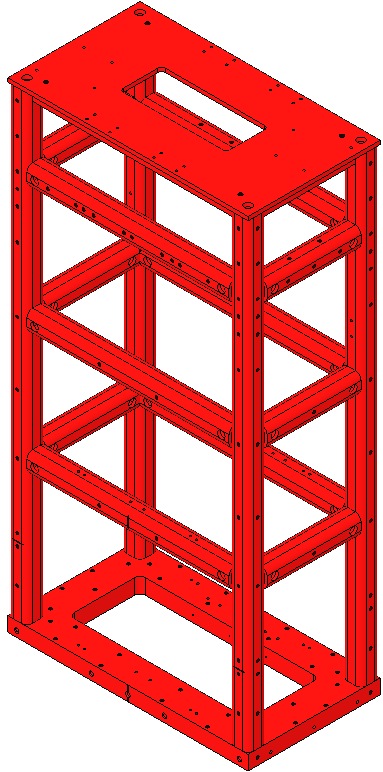 Main Assembly is built, mostly from Subassemblies.Main Assembly sequence:Rotational AdjustersIntermediate MassLower WireLower MassUpper Mass + Upper and Intermediate WiresBalancingOSEMSFrame of ReferenceSafety – Handling Suspension WireThe Wire used for all Suspensions is a hard temper carbon steel, delivered on large spools.  When unwound for cleaning, cutting and preparation for clamp-wire-clamp assembly, care must be taken such that the wire’s strong potential energy (making it act like a coiled spring) does not cause injury.Safety Glasses, provided in all Clean Room garbing areas, must be worn during all wire work.Glove Liners should be worn under the latex clean-room gloves as a protective layer and extra barrier.  The E0900047 Contamination Control Plan, p. 13, provides further information on Glove Liners.For easier holding, bend a small section (~3”) of the end of the Wire. The bent section can be hooked around your thumb and held by your index finger.  Un-spool the proper length of Wire – including extra for handling – and control the area of the Wire that will be cut.  Add a 2nd bend at the newly cut end for easier handling.Change your gloves and wipe each Wire at least 3 times each, until nothing further appears on each Wipe, using:A Cleaning Wipe with Methanol;A Cleaning Wipe with Acetone;A Cleaning Wipe with Isopropanol;changing Wipes until the wire is completely clean.  Clean the Wire while it is coiled; do not stretch the wire until it is taut for cleaning. It can be laid down on a clean surface during this process. Clean one section at a time.Transfer the Wire to the Assembly Jig. Use the Jig clamps to hold the Wire in place, and then cut off and discard the bent Wire ends.Assembling Upper WiresDocumentsE0900332	HSTS Assembly and Installation Hazard AnalysisD0901854	HSTS Upper Wire AssemblyE960022	Vacuum Compatibility, Cleaning Methods and Qualification ProceduresMaterialsProcedureAssembling Intermediate WiresDocumentsE0900332	HSTS Assembly and Installation Hazard AnalysisD0901905	HSTS Intermediate Wire AssemblyMaterialsProcedureAssembling Lower WiresDocumentsE0900332	HSTS Assembly and Installation Hazard AnalysisD0901902	HSTS Lower Wire AssemblyMaterialsProcedureAssembling Upper Blade GuardsDocumentsD0901934	HSTS Upper Blade Guard AssemblyMaterialsProcedureAssembling Upper Blade Rotational AdjustersDocumentsD1000045	HSTS Rotational Adjuster AssemblyE1000169	Blade Characterization SpreadsheetT0900559	Blade Pairings SpreadsheetMaterialsProcedure	Use Safety Glasses and Glove Liners per E0900332.Assembling Barrel Earthquake Stops2 Assemblies for Intermediate Mass / Upper SideDocumentsD0902203	Barrel Earthquake Stop Assembly / Intermediate WireMaterialsProcedure2 Assemblies for Intermediate Mass / Lower Side4 Assemblies for Lower MassDocumentsD0902201	HSTS Barrel EQ Stop Assembly, Lower WireMaterialsProcedure6 Assemblies; 2 beneath Intermediate Mass; 4 for Bottom Mass or Optic.  For Optic, use EQ Stops for Glass; for Intermediate and Bottom Mass, use ¼-20 x 2.25” SHCS Round Tip.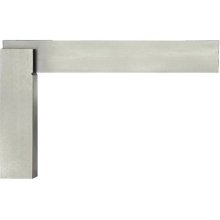 Assembling Face EQ Stops2 Assemblies for Intermediate MassDocumentsD0902413	Face EQ Stop Assembly, Intermediate MassMaterialsProcedure2 Assemblies for Lower MassDocumentsD0902205	Face EQ Stop Assembly, Bottom MassMaterialsProcedureAssembling AOSEM Alignment AssembliesThese assemblies are identical, with 3 exceptions:Intermediate Mass assemblies have a shorter Alignment Bracket;LH / RH versions (Alignment Bracket is reversed);3 heights of Alignment Bracket Mounts, depending on PN.Brackets are shown with A OSEMs in place, but A OSEMs are actually installed later on.MaterialsProcedureAssembly procedure is nearly identical for all 3 units, but varies by the part number and orientation of the Alignment Bracket, and Mount.Overall AssemblyThe following document sections encompass installation into the main D020023 Weldment of:All aforementioned Subassemblies;Other individual components.Each Subassembly must be weighed and documented in ICS, correlated to a specific overall assembly.SubassembliesIndividual ComponentsPreparing The WeldmentProcedureInstalling the Rotational AdjustersDocuments D020023	HSTS Weldment AssemblyMaterialsProcessInstalling Barrel EQ StopsMaterialsProcedureAssembling the Intermediate Mass (M2)DocumentsD0901873	HSTS Intermediate Mass AssemblyMaterialsProcedureAssembling the Lower Mass (M3)DocumentsD0901791	HSTS Metal Lower Mass Assembly (MC)MaterialsProcedureInstalling Intermediate and Lower Masses and Face EQ StopsMaterialsProcedureAssembling Magnets – Upper MassMaterials – Upper Mass MagnetsAssembly Procedure – Upper Mass MagnetsProcedure – Plug InsertionAssembling the Upper Mass (M1)DocumentsD020534	HSTS Upper Mass AssemblyE0900023	Maraging Steel Blade SpecificationE1000169	Blade Characterization SpreadsheetT0900559	Blade Pairings SpreadsheetMaterialsProcedure – Main Section & T SectionProcedure – Lower Blades & Screw DrivesProcedure – MagnetsThe Magnet Holders and Wires that follow, are vulnerable to damage and therefore must ONLY be added JUST PRIOR to the Upper Mass being assembled (with the Coil Holder) to the Weldment.  The Magnet/Flag Assemblies are left off until all Masses and Wires are installed and suspended.Procedure – Lower Wires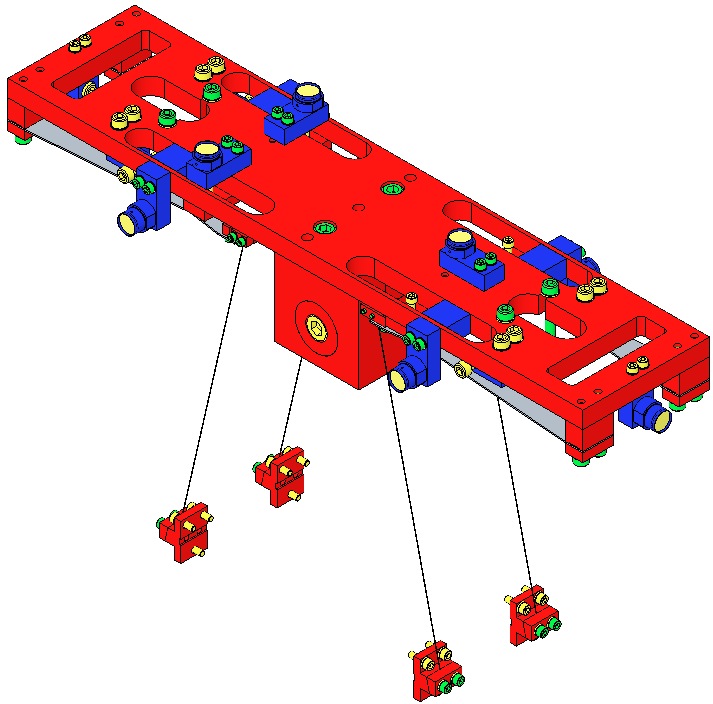 Fig 84: Upper Mass (Magnet Flags removed) with Lower Wires Procedure – Coil HolderInstalling the Upper Mass and Coil HolderMaterialsIt is important that the Upper Wires NOT be assembled to the Upper Mass / Coil Holder until it is ready to be installed in the Weldment. Procedure – Assembling Upper Mass & Coil Holder to WeldmentProcedure – Assembling Intermediate Wires to Intermediate MassProcedure – Assembling Upper Wires to Upper MassProcedure – Assembling Upper Wires to Upper BladesSuspending the MassesProcedureCreep BakeAll Blades (2 Upper, 4 Lower) are exposed to 120°C @ 168 hr., accelerating the microscopic yielding of the Blade material, to reduce mechanical noise of the Suspension when in operation.DocumentsT1100289	Notes on Creep/Creak Bakes for BladesE0900023	Process for Manufacturing Cantilever Spring BladesMaterialsProcedureBonding Magnet Assemblies to Intermediate Mass DocumentsM0900034	Use of Magnets in SuspensionsE990196	HSTS HLTS Magnet/Standoff Assembly PreparationE960022	Vacuum Compatibility, Cleaning Methods and Qualification ProceduresMaterialsProcedureBonding Magnet Assemblies to Lower Masses DocumentsM0900034	Use of Magnets in SuspensionsE990196	HSTS HLTS Magnet/Standoff Assembly PreparationD020234	HSTS Metal Lower Mass, 0.5 Degree WedgeD0902332	HSTS Metal Lower Mass, 1.0 Degree WedgeE0900342	HSTS Optic OrientationsE960022	Vacuum Compatibility, Cleaning Methods and Qualification ProceduresMaterialsProcedureNotes:The D020427 Fixture is being modified as of 3/12.  Major modifications include:The Fixture as shown will be inverted, and a Base for the Mass/Optic has been added.The Stop Screw design will change.The Magnet placement bushings will change.Glass Optics and Metal Masses will not be Air Baked.Glue Magnets before gluing Prisms (primary and secondary).Ensure the Main Section of the Mass has been cleaned and baked before attaching the Magnet/Dumbbell assemblies.Thoroughly Class B clean all parts of the Magnet Gluing Ring Fixture.Magnet/Standoff Assemblies are produced per E990196 HSTS HLTS Magnet/Standoff Assembly Preparation.Installing AOSEM BracketsMaterialsProcedureInstalling AOSEMs and BOSEMsDocumentsD060218	BOSEM AssemblyD0901065	AOSEM Assembly					MaterialsProcedureReview the test data that comes with the BOSEMs & the AOSEMs.Using the electronics test stand, read the open light voltage for each B OSEM, and position the BOSEM longitudinally to 50% open light voltage. 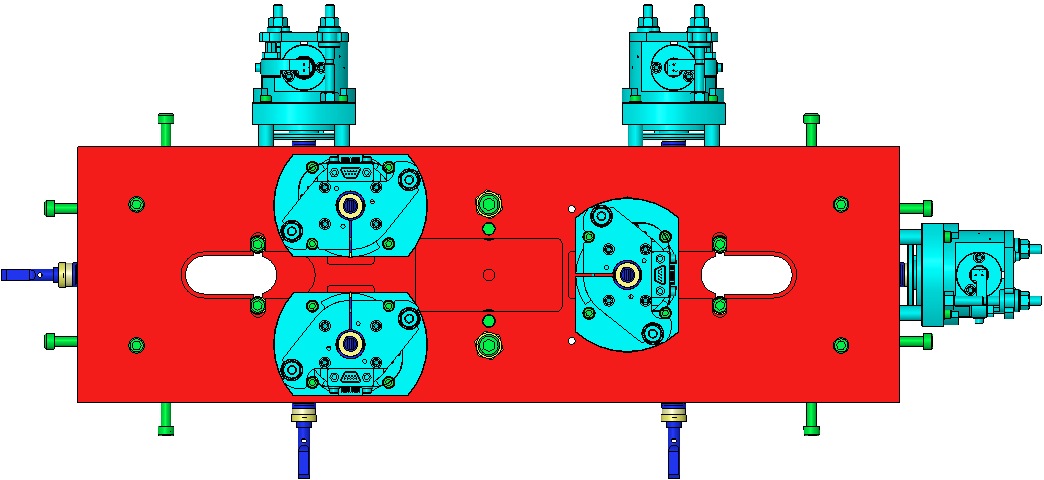 Fig 151: Top View of Upper Mass and BOSEMSAligning the HSTS for the 6 Degrees of FreedomMaterialsProcedureThe alignment tolerance for the Metal Build is much greater than that for the Optic Build.  This procedure references the Optic requirements.LONGITUDINAL: move the entire suspension on the optical tableTRANSVERSE: move the entire structure on optical tableROLL: The roll should be acceptable, as the wires are all the same length. As already mentioned it is important to bench test the upper blades with their chosen angled clamps to ensure they are well matched. If, after installation, this is not the case, it is possible to fix the misalignment from some combination of the following. A. Ensure each blade is torqued to the same amount at the interface between its clamp and the rotational adjuster. B. Adjust one of the wires making it shorter using the winch fixture, D970180. C. Could add a small amount of mass to the tip of the blade. D. and E. Could replace the blade or angled clamp using the library of blades and library of clamps supplied. Replacing Lower Mass with the OpticProcedureBond magnet/standoff assemblies to the optic, per the procedure detailed in Section 6.3. Move the bottom EQ stops up onto the metal test mass. Remove the front stops and brackets. Move the stops up even further to provide slack in the wire. Remove and set aside the secondary prisms. Carefully remove the metal test mass, while leaving intact the wires.Replace all of the test mass EQ stops with silica tipped ones: Earthquake Stop For Glass (Glass Tip), Simplified, 2 Inch, D0900932.Carefully, move the optic in place of the metal test mass, onto the bottom EQ stops. Make sure the wires are securely positioned in the v-grooves of the sapphire prisms. Replace the front stops and brackets. Back down on the bottom EQ stops, until the optic is just suspended. Re-insert the secondary prisms, until there is no slack in the wire between the primary prism and the place where the wire meets the optic.Realign the BOSEMs & AOSEMs.  Check for damping with the electronics test stand.Torque all bracket screws to 20 in-lb. Check torque on all blade clamp screws at 30 in-lb.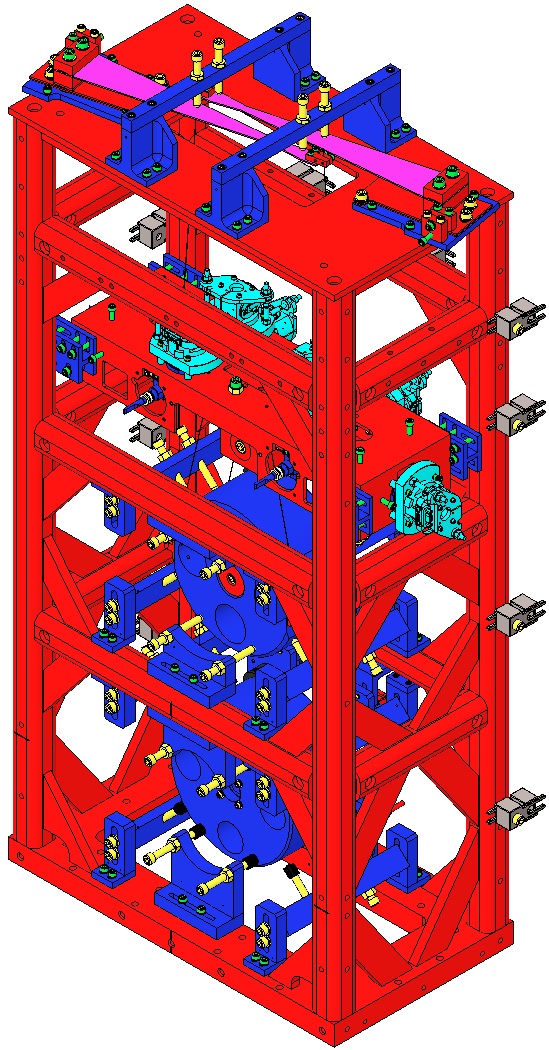 Fig 1: HSTS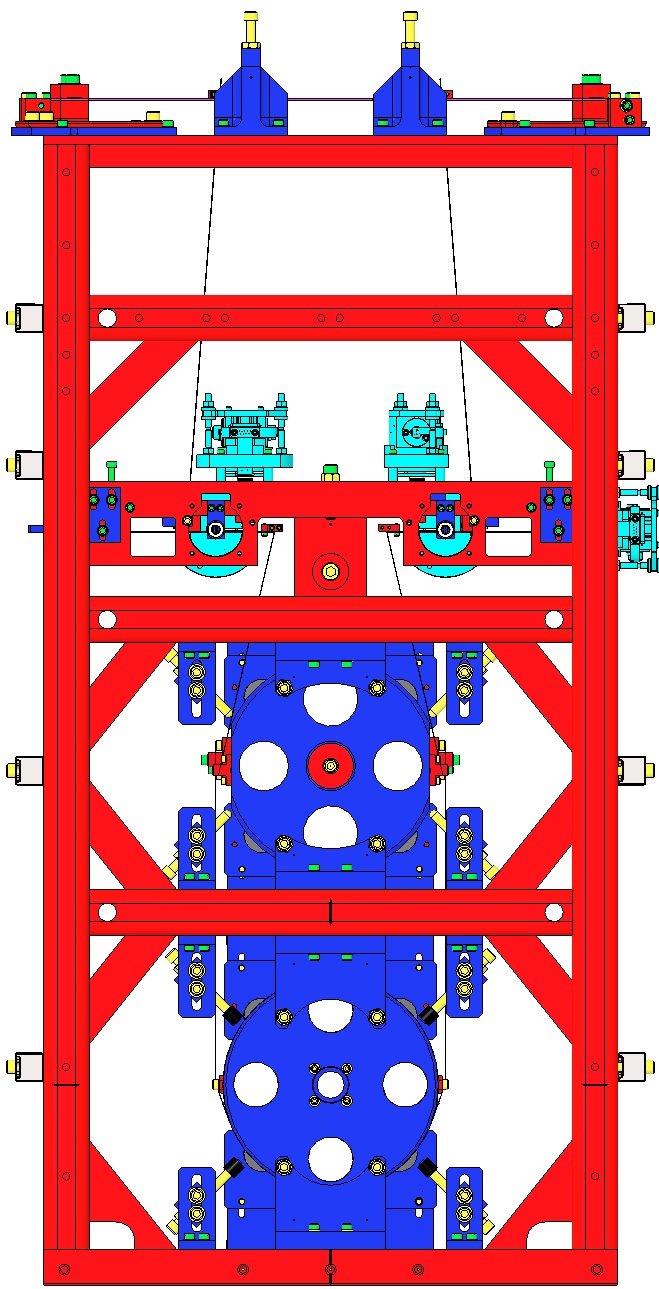 Fig 2: Front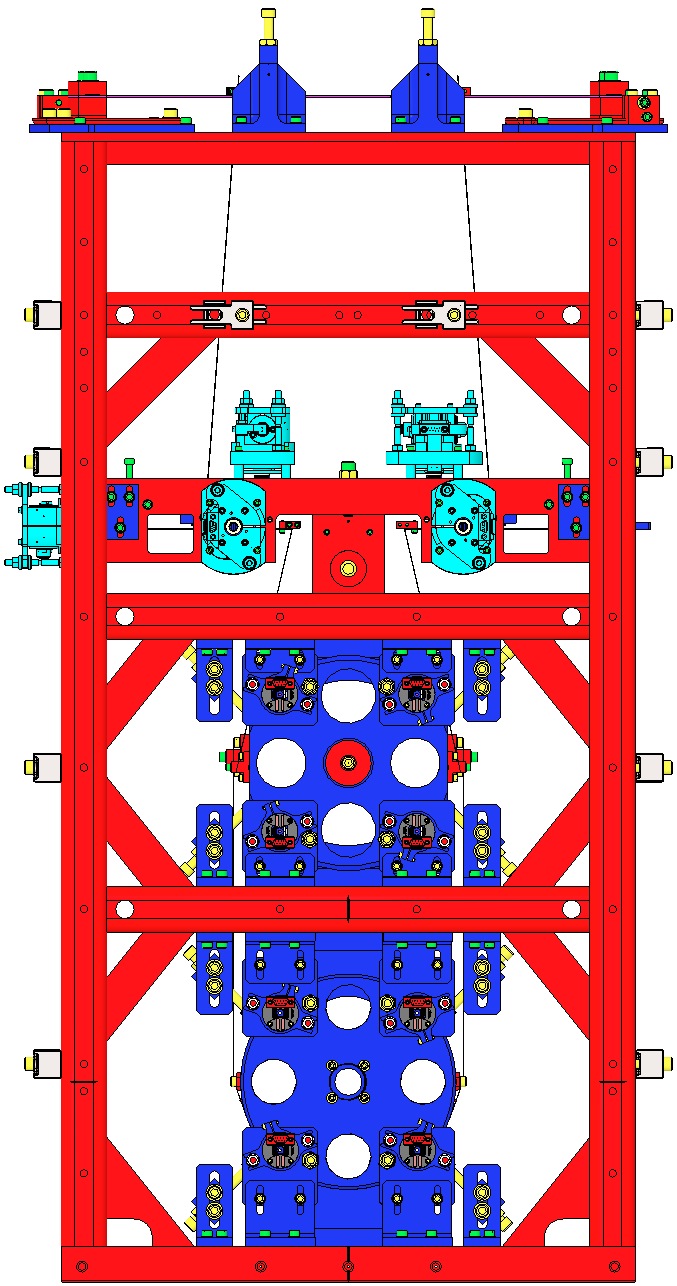 Fig 3: RearItemAssembly 1Part NameAssembly 1Part NumberSerial NumberPositionVariantWeightEach MassXXXXXEach BladeXXXXEach Blade ClampXXXXXEach OSEMXXXXEach OpticXXXXScrew TypeScrew DescriptionReceiver ApplicationAgPlated SSTLSilver-Plated Stainless SteelStainless Steel threadsSSTLStainless SteelAluminum ThreadsHelicoil ThreadsVentedSSTL Screw with holesRare Vacuum Compatibility situationsTorque (in-lb)Torque (in-lb)Torque (in-lb)Torque (in-lb)Torque (in-lb)SupplierGeneric(unmarked)HolokromeUCUCUCTypeUnplatedUnplatedAg-PlatedAg-Plated, VentedVentedSize#2-562.5442.92.9#4-405.2666.76.7#8-3219.8303025.225.2¼-2075.210010085.885.8Using the Right-Hand-Rule when viewed from behind the Weldment, with the origin at the center bottom of the Weldment, the positive X, Y and Z directions are shown at right. Fig 4: Frame of ReferenceQtyUIDDescription1EaD0902108HSTS Upper Wire Assembly Jig4EaD980184Clamp, LOS Long1EaD020481HSTS Upper Mass C-Clamp1EaD0901999HSTS Upper Mass Clamp, Inside1EaD0901998HSTS Upper Mass Wire Clamp, Outside1EaD020198HSTS Upper Blade Wire Clamp1EaD0901994HSTS Upper Blade Wire Clamp, Outside4EaNASocket Head Cap Screw 2-56 x .375” AgPlated SSL4EaNAWashers, Flat, #22EaNASocket Head Cap Screw 8-32 x .500”2EaNASocket Head Cap Screw 4-40 x .500”1SplNAMusic Wire, 0.014” / 0.36mm dia.1EaNAHang Weight, 4482.7g2EaPNHS-99Wipes / Polynit Heatseal1BtlNAMethanol1BtlNAAcetone1BtlNAIsopropanol2 Assemblies are required per HSTS.Use safety glasses per E0900332. Ensure D0902108 Assembly Jig has been cleaned Class B per E960022.Ensure Jig is fully assembled per the drawing.Attach the Jig to an Optical Table with 4 D980184 LOS Clamps, ensuring the Clevis extends beyond the edge of the Table to allow clearance for the Hang Weight.2 Assemblies are required per HSTS.Use safety glasses per E0900332. Ensure D0902108 Assembly Jig has been cleaned Class B per E960022.Ensure Jig is fully assembled per the drawing.Attach the Jig to an Optical Table with 4 D980184 LOS Clamps, ensuring the Clevis extends beyond the edge of the Table to allow clearance for the Hang Weight.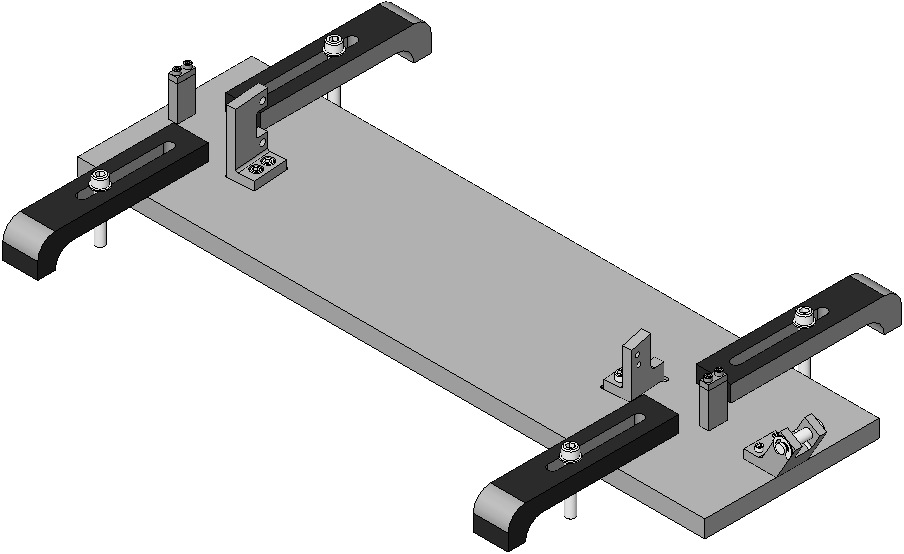 Fig 5: Upper Wire JigFig 5: Upper Wire JigFig 5: Upper Wire JigFig 5: Upper Wire JigAssemble all the Clamps you’ll need, and do not tighten the clamps.Each C-Clamp includes:1 D020481 Upper Mass C-Clamp1 D0901999 Upper Mass Wire Clamp, Inside1 D0901998 Upper Mass Wire Clamp, Outside2 SHCS 2-56 x .375” AgPlated SSTL2 Washers, Flat, #2Each L-Clamp includes:1 D020198 Upper Blade Wire Clamp1 D0901994 Upper Blade Wire Clamp Outside2 SHCS 2-56 x .375” AgPlated SSTL2 Washers, Flat, #2Assemble all the Clamps you’ll need, and do not tighten the clamps.Each C-Clamp includes:1 D020481 Upper Mass C-Clamp1 D0901999 Upper Mass Wire Clamp, Inside1 D0901998 Upper Mass Wire Clamp, Outside2 SHCS 2-56 x .375” AgPlated SSTL2 Washers, Flat, #2Each L-Clamp includes:1 D020198 Upper Blade Wire Clamp1 D0901994 Upper Blade Wire Clamp Outside2 SHCS 2-56 x .375” AgPlated SSTL2 Washers, Flat, #2Assemble all the Clamps you’ll need, and do not tighten the clamps.Each C-Clamp includes:1 D020481 Upper Mass C-Clamp1 D0901999 Upper Mass Wire Clamp, Inside1 D0901998 Upper Mass Wire Clamp, Outside2 SHCS 2-56 x .375” AgPlated SSTL2 Washers, Flat, #2Each L-Clamp includes:1 D020198 Upper Blade Wire Clamp1 D0901994 Upper Blade Wire Clamp Outside2 SHCS 2-56 x .375” AgPlated SSTL2 Washers, Flat, #2Assemble all the Clamps you’ll need, and do not tighten the clamps.Each C-Clamp includes:1 D020481 Upper Mass C-Clamp1 D0901999 Upper Mass Wire Clamp, Inside1 D0901998 Upper Mass Wire Clamp, Outside2 SHCS 2-56 x .375” AgPlated SSTL2 Washers, Flat, #2Each L-Clamp includes:1 D020198 Upper Blade Wire Clamp1 D0901994 Upper Blade Wire Clamp Outside2 SHCS 2-56 x .375” AgPlated SSTL2 Washers, Flat, #2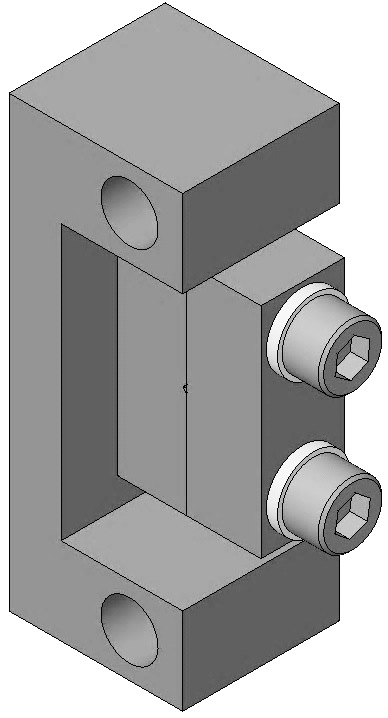 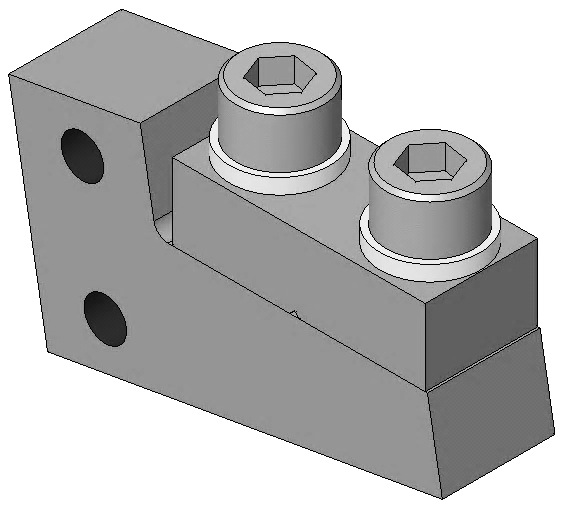 Fig 6: ClampsFig 6: ClampsOn the Jig, assemble 1 C-Clamp to the outboard side of the D0902110 Upper Wire Clamp Mount with:2 SHC Screws 8-32 x .500” AgPlated SSTLOn the Jig, Assemble 1 L-Clamp to the outboard side of the D0902111 Blade Clamp Mount with:2 SHC Screws 4-40 x .500” AgPlated SSTL2 #4 Flat WashersOn the Jig, assemble 1 C-Clamp to the outboard side of the D0902110 Upper Wire Clamp Mount with:2 SHC Screws 8-32 x .500” AgPlated SSTLOn the Jig, Assemble 1 L-Clamp to the outboard side of the D0902111 Blade Clamp Mount with:2 SHC Screws 4-40 x .500” AgPlated SSTL2 #4 Flat WashersOn the Jig, assemble 1 C-Clamp to the outboard side of the D0902110 Upper Wire Clamp Mount with:2 SHC Screws 8-32 x .500” AgPlated SSTLOn the Jig, Assemble 1 L-Clamp to the outboard side of the D0902111 Blade Clamp Mount with:2 SHC Screws 4-40 x .500” AgPlated SSTL2 #4 Flat WashersOn the Jig, assemble 1 C-Clamp to the outboard side of the D0902110 Upper Wire Clamp Mount with:2 SHC Screws 8-32 x .500” AgPlated SSTLOn the Jig, Assemble 1 L-Clamp to the outboard side of the D0902111 Blade Clamp Mount with:2 SHC Screws 4-40 x .500” AgPlated SSTL2 #4 Flat Washers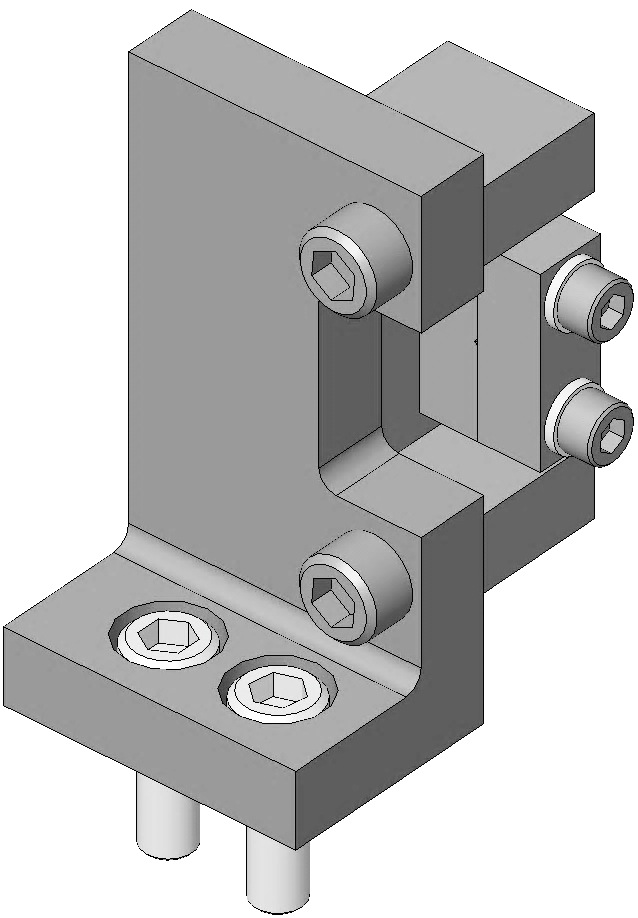 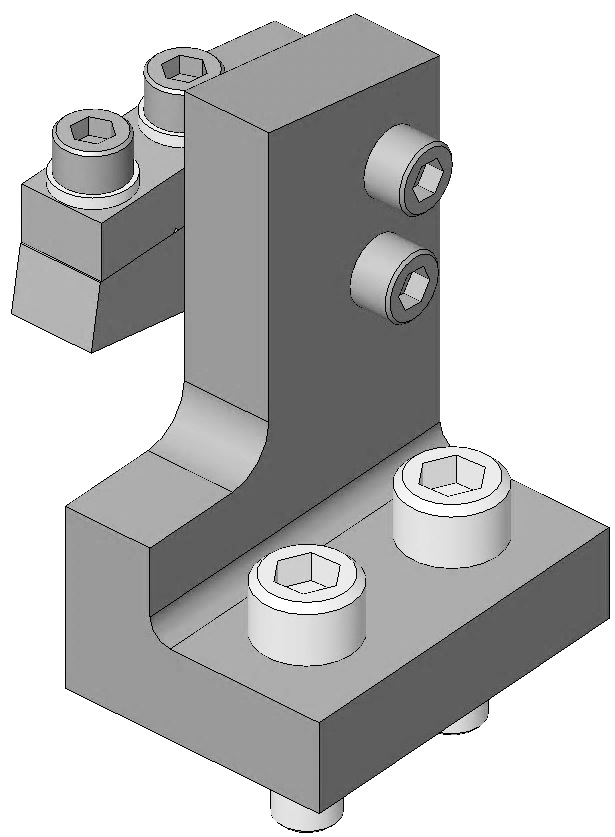 Fig 7: Clamp MountsFig 7: Clamp MountsCut 36” of Wire from the spool.Clean the Wire per Section 12.4Feed the Wire through the Clevis and Clamps, as shown:1) Over Clevis Pin2) 1st Start Post;3) L-Clamp;4) C-Clamp;5) 2nd Start PostTighten the 2nd Start Post Clamp, after feeding through about ½” of wire.Cut 36” of Wire from the spool.Clean the Wire per Section 12.4Feed the Wire through the Clevis and Clamps, as shown:1) Over Clevis Pin2) 1st Start Post;3) L-Clamp;4) C-Clamp;5) 2nd Start PostTighten the 2nd Start Post Clamp, after feeding through about ½” of wire.Cut 36” of Wire from the spool.Clean the Wire per Section 12.4Feed the Wire through the Clevis and Clamps, as shown:1) Over Clevis Pin2) 1st Start Post;3) L-Clamp;4) C-Clamp;5) 2nd Start PostTighten the 2nd Start Post Clamp, after feeding through about ½” of wire.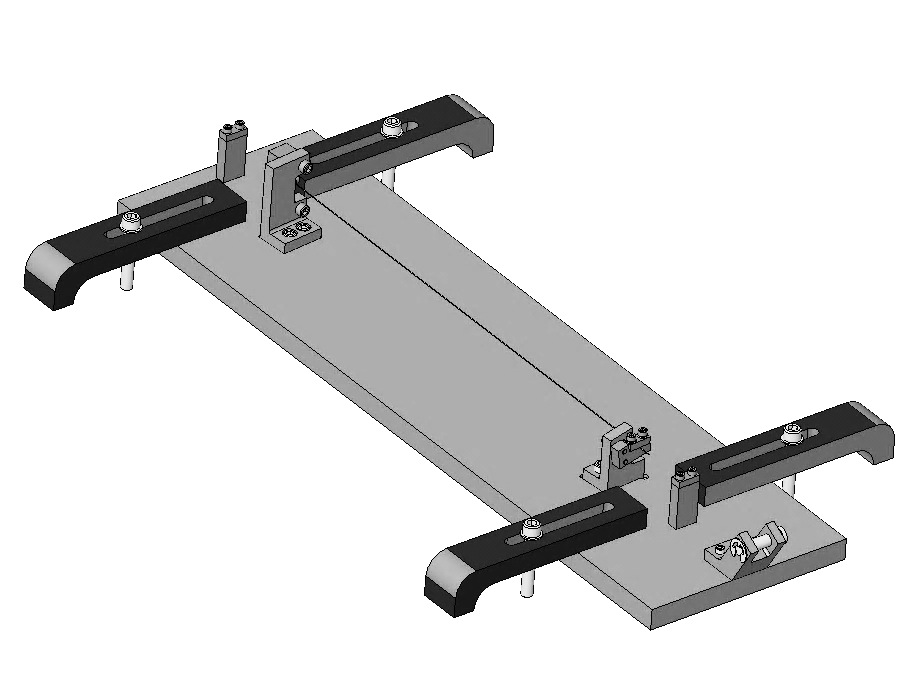 Fig 8: Wire PathFig 8: Wire PathFig 8: Wire PathTie a simple overhand knot, about ½” dia. in the un-clamped end of the Wire.  Slide the 4482.7 g Hang Weight hook through the loop and tighten the knot.  The Wire should now be taught, due to the hanging weight.Allow the wire to hang as is, for at least 5 minutes.Tie a simple overhand knot, about ½” dia. in the un-clamped end of the Wire.  Slide the 4482.7 g Hang Weight hook through the loop and tighten the knot.  The Wire should now be taught, due to the hanging weight.Allow the wire to hang as is, for at least 5 minutes.Tie a simple overhand knot, about ½” dia. in the un-clamped end of the Wire.  Slide the 4482.7 g Hang Weight hook through the loop and tighten the knot.  The Wire should now be taught, due to the hanging weight.Allow the wire to hang as is, for at least 5 minutes.Tie a simple overhand knot, about ½” dia. in the un-clamped end of the Wire.  Slide the 4482.7 g Hang Weight hook through the loop and tighten the knot.  The Wire should now be taught, due to the hanging weight.Allow the wire to hang as is, for at least 5 minutes.Tie a simple overhand knot, about ½” dia. in the un-clamped end of the Wire.  Slide the 4482.7 g Hang Weight hook through the loop and tighten the knot.  The Wire should now be taught, due to the hanging weight.Allow the wire to hang as is, for at least 5 minutes.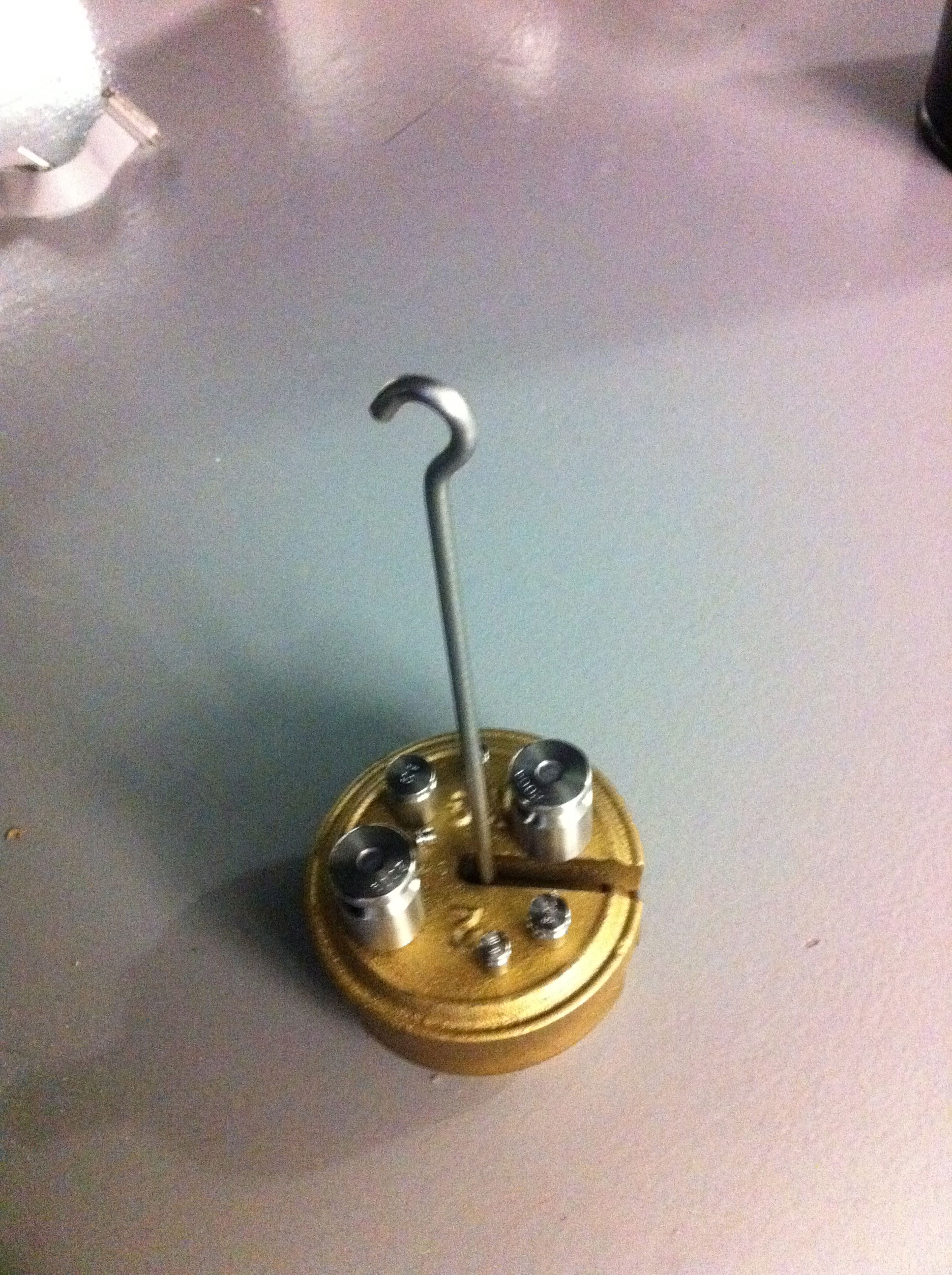 Fig 9: Hang Wt.Tighten Clamps in the order shown, tightening clamps 2 and 3 to 16 in-lb.Remove the Hang Weight from the wire.Measure the Wire length between the two clamps and note in the ICS Assembly Load.Cut the Wire as shown, 2 locations.To avoid puncture injury, fold over the 2 cut ends of Wire on the final Assembly. Tighten Clamps in the order shown, tightening clamps 2 and 3 to 16 in-lb.Remove the Hang Weight from the wire.Measure the Wire length between the two clamps and note in the ICS Assembly Load.Cut the Wire as shown, 2 locations.To avoid puncture injury, fold over the 2 cut ends of Wire on the final Assembly. Tighten Clamps in the order shown, tightening clamps 2 and 3 to 16 in-lb.Remove the Hang Weight from the wire.Measure the Wire length between the two clamps and note in the ICS Assembly Load.Cut the Wire as shown, 2 locations.To avoid puncture injury, fold over the 2 cut ends of Wire on the final Assembly. 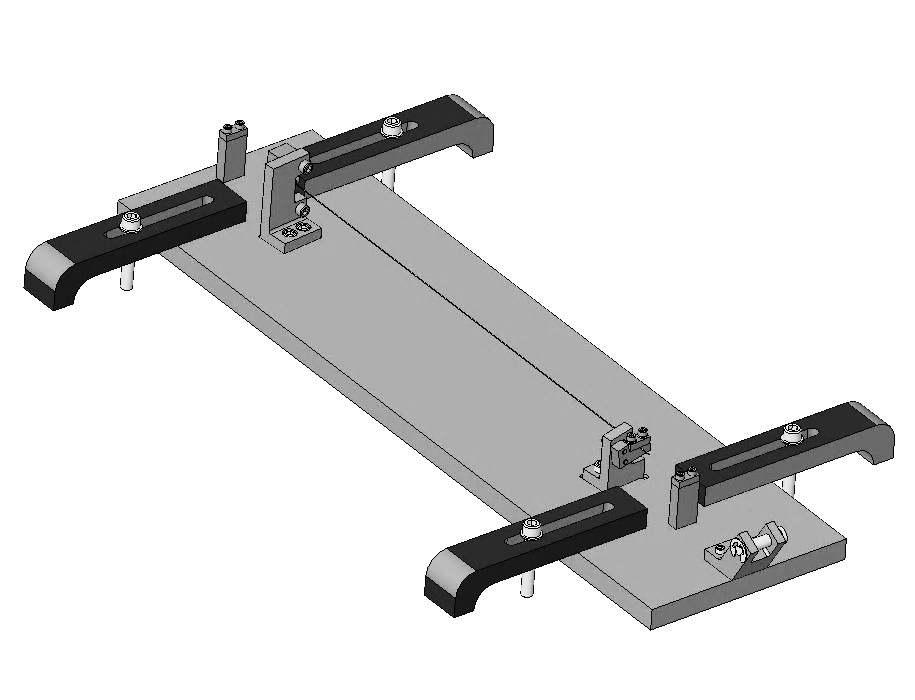 Fig 10: Clamping and Cutting the WireFig 10: Clamping and Cutting the WireFig 10: Clamping and Cutting the WireRemove the 2 Clamps from the Jig.  The completed assembly is shown here.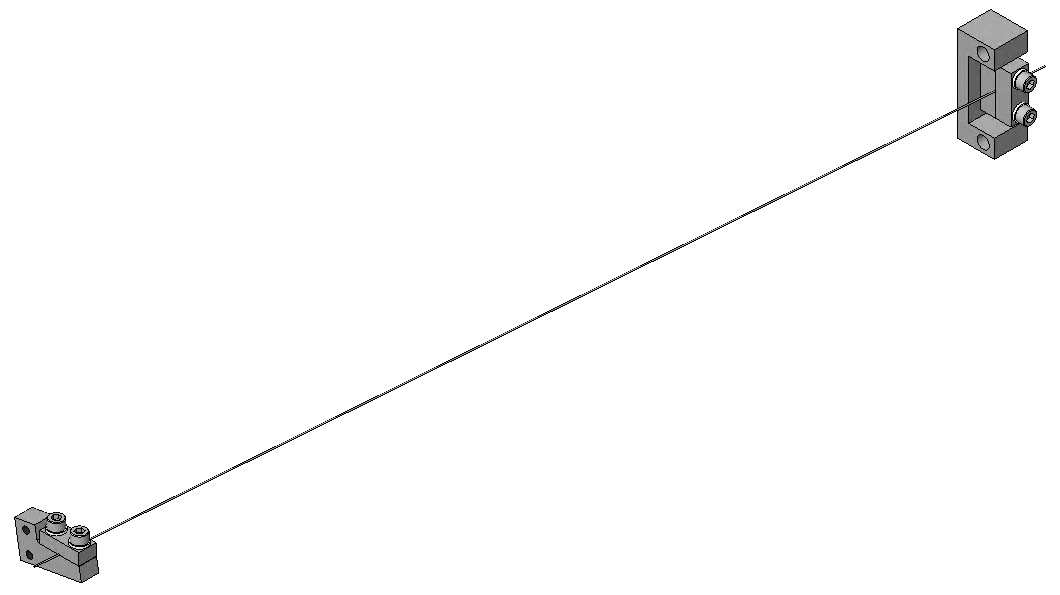 Fig 11: Upper Wire Assembly Fig 11: Upper Wire Assembly Fig 11: Upper Wire Assembly Fig 11: Upper Wire Assembly Fig 11: Upper Wire Assembly QtyUIDDescription1EaD0902526HSTS Intermediate Wire Jig4EaD980184Clamp, LOS Long1EaD020132HSTA Lower Blade Wire Clamp1EaD030044HSTS Lower Blade Wire Clamp Plate Angled1EaD0901904HSTS Intermediate Wire Clamp Mount, Lower1EaD0901903HSTS Intermediate Wire Clamp, Outside5EaNASH Cap Screw, 4-40 x .375”, AgPlated SSTL4EaNASH Cap Screw, 2-56 x .375”, AgPlated SSTL2EaNAWasher #22EaNAWasher #43FtNAWire, Steel Music, 0.008” / 0.20 mm dia.2EaPNHS-99Wipes / Polynit Heatseal1BtlNAMethanol1BtlNAAcetone1BtlNAIsopropanol1EaNAHang Weight, 1460g4 Assemblies are required per HSTS.Use safety glasses per E0900332.Ensure Assembly Jig D0902108 has been cleaned Class B per E960022.Ensure Assembly Jig D0902526 is fully assembled per the drawing.Attach the Jig to an Optical Table with 4 LOS Clamps, ensuring the Clevis extends beyond the edge of the Table to allow clearance for the Hang Weight. 4 Assemblies are required per HSTS.Use safety glasses per E0900332.Ensure Assembly Jig D0902108 has been cleaned Class B per E960022.Ensure Assembly Jig D0902526 is fully assembled per the drawing.Attach the Jig to an Optical Table with 4 LOS Clamps, ensuring the Clevis extends beyond the edge of the Table to allow clearance for the Hang Weight. 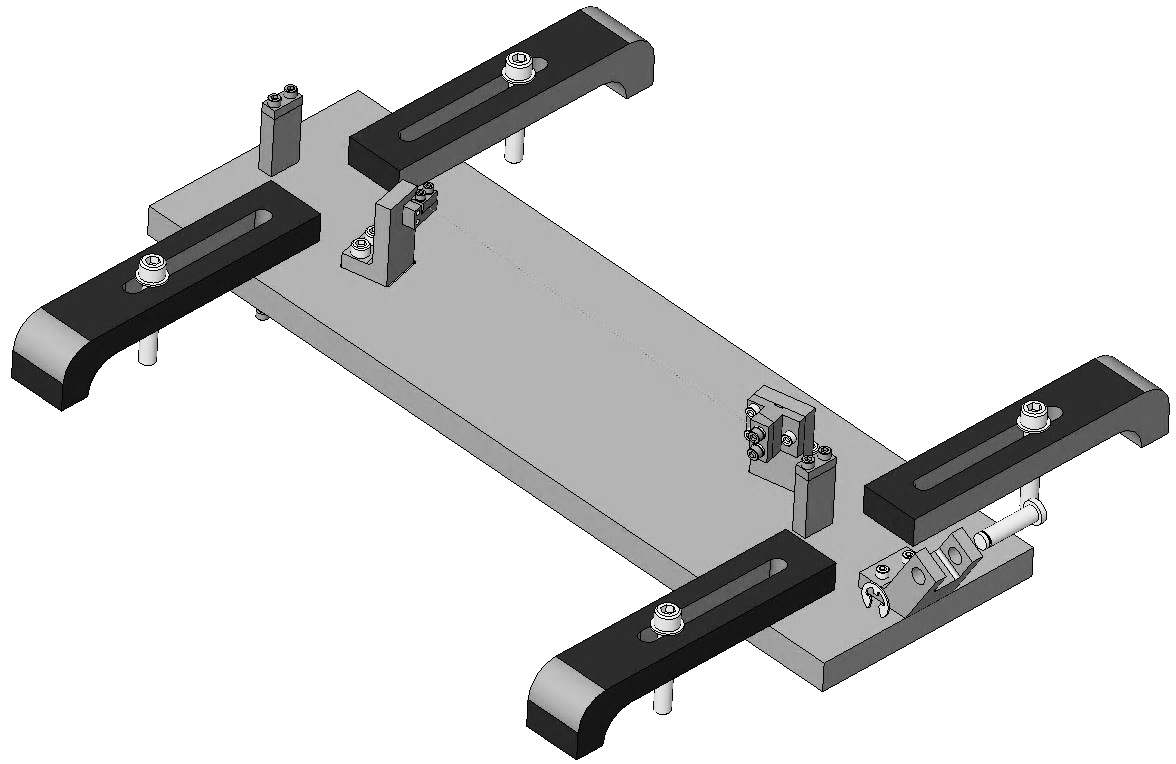 Fig 12: Intermediate Wire JigFig 12: Intermediate Wire JigFig 12: Intermediate Wire JigFig 12: Intermediate Wire JigAssemble – but do not tighten – all the Clamps you’ll need. Each Lower Blade Wire Clamp includes: 1 D020132 Lower Blade Wire Clamp1 D030044 Lower Blade Wire Clamp Plate, Angled2 SHCS 2-56 x .375” AgPlated2 Washers, Flat, #2Each Intermediate Wire Clamp includes:1 D0901904 Int Wire Clamp Mount, Lower1 D0901903 Int Wire Clamp, Outside2 SH Cap Screws 4-40 x .375” AgPlated2 Washers, Flat, #4Assemble – but do not tighten – all the Clamps you’ll need. Each Lower Blade Wire Clamp includes: 1 D020132 Lower Blade Wire Clamp1 D030044 Lower Blade Wire Clamp Plate, Angled2 SHCS 2-56 x .375” AgPlated2 Washers, Flat, #2Each Intermediate Wire Clamp includes:1 D0901904 Int Wire Clamp Mount, Lower1 D0901903 Int Wire Clamp, Outside2 SH Cap Screws 4-40 x .375” AgPlated2 Washers, Flat, #4Assemble – but do not tighten – all the Clamps you’ll need. Each Lower Blade Wire Clamp includes: 1 D020132 Lower Blade Wire Clamp1 D030044 Lower Blade Wire Clamp Plate, Angled2 SHCS 2-56 x .375” AgPlated2 Washers, Flat, #2Each Intermediate Wire Clamp includes:1 D0901904 Int Wire Clamp Mount, Lower1 D0901903 Int Wire Clamp, Outside2 SH Cap Screws 4-40 x .375” AgPlated2 Washers, Flat, #4Assemble – but do not tighten – all the Clamps you’ll need. Each Lower Blade Wire Clamp includes: 1 D020132 Lower Blade Wire Clamp1 D030044 Lower Blade Wire Clamp Plate, Angled2 SHCS 2-56 x .375” AgPlated2 Washers, Flat, #2Each Intermediate Wire Clamp includes:1 D0901904 Int Wire Clamp Mount, Lower1 D0901903 Int Wire Clamp, Outside2 SH Cap Screws 4-40 x .375” AgPlated2 Washers, Flat, #4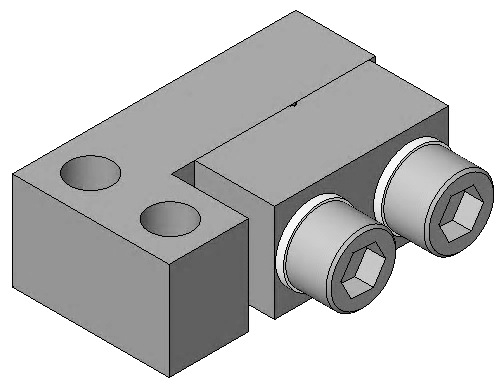 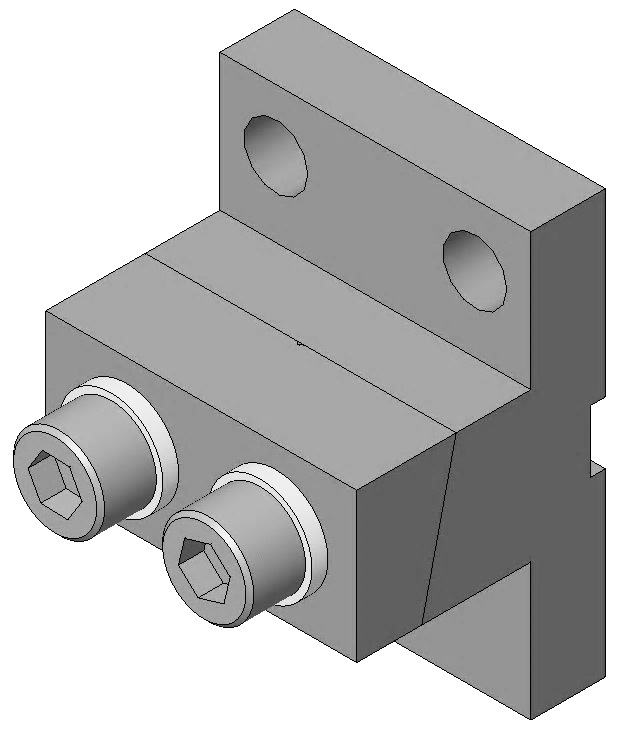 Fig 13: ClampsFig 13: ClampsAssemble one L-Clamp to the Jig, using:2 SHC Screws 2-56 x .375” AgPlatedAssemble one Intermediate Clamp to the Jig, using: 3 SHC Screws 4-40 x .375” AgPlatedAssemble one L-Clamp to the Jig, using:2 SHC Screws 2-56 x .375” AgPlatedAssemble one Intermediate Clamp to the Jig, using: 3 SHC Screws 4-40 x .375” AgPlatedAssemble one L-Clamp to the Jig, using:2 SHC Screws 2-56 x .375” AgPlatedAssemble one Intermediate Clamp to the Jig, using: 3 SHC Screws 4-40 x .375” AgPlatedFig 14: Clamps mounted on JigFig 14: Clamps mounted on JigFig 14: Clamps mounted on JigCut 24” of Wire from the spool.Clean the Wire per Section 12.4Feed the Wire through the Clevis and Clamps, as shown:1) Over Clevis Pin2) 1st Start Post;3) L-Clamp;4) C-Clamp;5) 2nd Start PostTighten the 2nd Start Post Clamp after feeding through ½” of wire.Cut 24” of Wire from the spool.Clean the Wire per Section 12.4Feed the Wire through the Clevis and Clamps, as shown:1) Over Clevis Pin2) 1st Start Post;3) L-Clamp;4) C-Clamp;5) 2nd Start PostTighten the 2nd Start Post Clamp after feeding through ½” of wire.Cut 24” of Wire from the spool.Clean the Wire per Section 12.4Feed the Wire through the Clevis and Clamps, as shown:1) Over Clevis Pin2) 1st Start Post;3) L-Clamp;4) C-Clamp;5) 2nd Start PostTighten the 2nd Start Post Clamp after feeding through ½” of wire.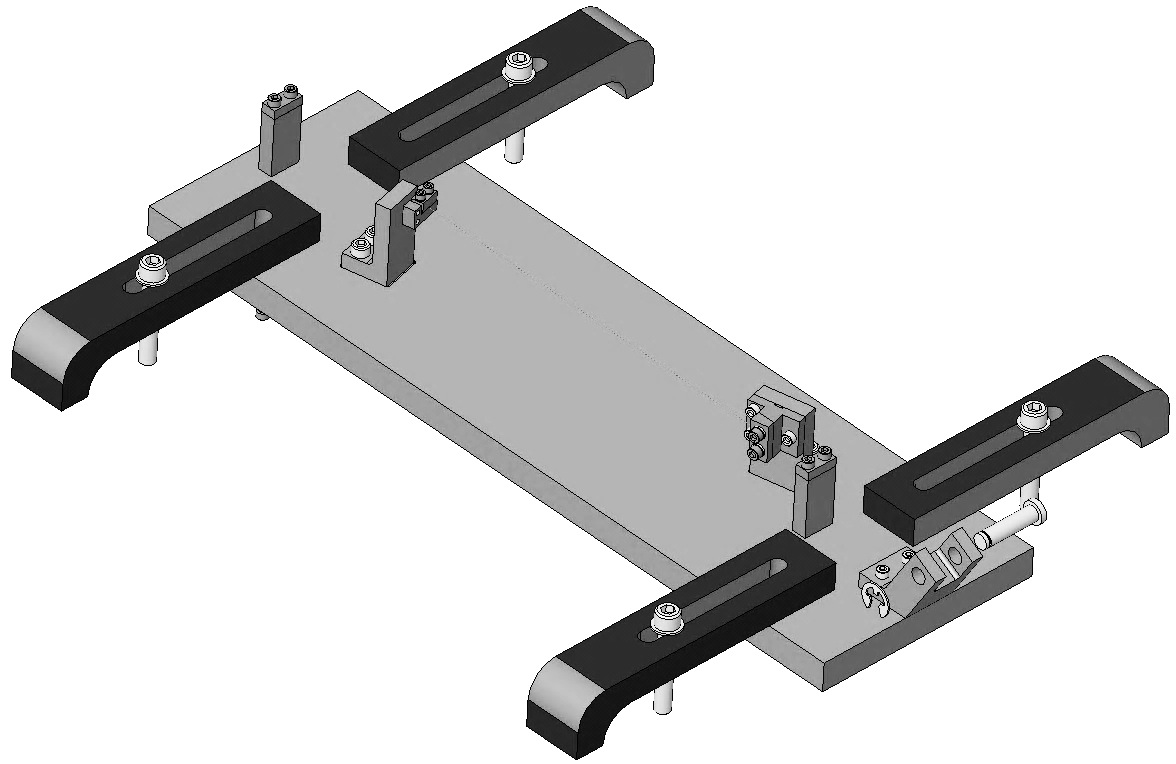 Fig 15: Wire PathFig 15: Wire PathFig 15: Wire PathTie a simple overhand knot, about ½” dia. in the un-clamped end of the Wire.  Slide the 1460g Hang Weight hook through the loop and tighten the knot.  The Wire should now be taught, due to the hanging weight.Allow the wire to hang as is, for at least 5 minutes.Tie a simple overhand knot, about ½” dia. in the un-clamped end of the Wire.  Slide the 1460g Hang Weight hook through the loop and tighten the knot.  The Wire should now be taught, due to the hanging weight.Allow the wire to hang as is, for at least 5 minutes.Tie a simple overhand knot, about ½” dia. in the un-clamped end of the Wire.  Slide the 1460g Hang Weight hook through the loop and tighten the knot.  The Wire should now be taught, due to the hanging weight.Allow the wire to hang as is, for at least 5 minutes.Tie a simple overhand knot, about ½” dia. in the un-clamped end of the Wire.  Slide the 1460g Hang Weight hook through the loop and tighten the knot.  The Wire should now be taught, due to the hanging weight.Allow the wire to hang as is, for at least 5 minutes.Tie a simple overhand knot, about ½” dia. in the un-clamped end of the Wire.  Slide the 1460g Hang Weight hook through the loop and tighten the knot.  The Wire should now be taught, due to the hanging weight.Allow the wire to hang as is, for at least 5 minutes.Fig 16: Hang WeightTighten Clamps in the order shown, tightening clamps 2 and 3 to 7 in-lb. Remove the Hang Weight from the wire.Measure the Wire length between the two clamps and note in the ICS Assembly Load.Cut the Wire just outboard of the L-Clamp and Intermediate Clamp.To avoid puncture injury, fold over the 2 cut ends of Wire on the final Assembly. Fig 17: Clamp and Cut WireFig 17: Clamp and Cut WireFig 17: Clamp and Cut WireFig 17: Clamp and Cut WireFig 17: Clamp and Cut WireRemove the 2 Clamps from the Jig.  The completed assembly is shown here.Remove the 2 Clamps from the Jig.  The completed assembly is shown here.Remove the 2 Clamps from the Jig.  The completed assembly is shown here.Remove the 2 Clamps from the Jig.  The completed assembly is shown here.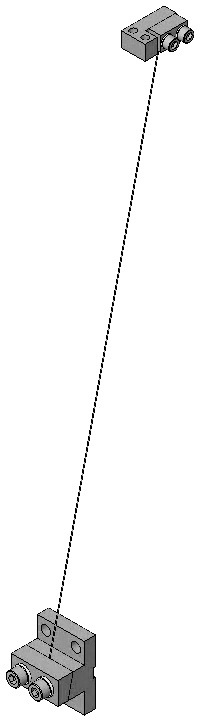 Fig 18: Intermediate Wire AssemblyFig 18: Intermediate Wire AssemblyQtyUIDDescription1EaD0902524Lower Wire Jig Assembly4EaD980184Clamp, Long4EaNASocket Head Cap Screw, ¼-20 x 2” AgPlated2EaD1200108HSTS Lower Wire Clamp Base2EaD1200188HSTS Lower Wire Clamp Blank Top4EaNASHCS 8/32 x .626”, AgPlated6EaNASHCS 8/32 x .500” SSTL4EaNAWasher, Flat, #8, NAS 620 CB10FtNAWire, Steel Music, .0047”2EaNAHang Weight, 1440 g2EaPNHS-99Wipes / Polynit Heatseal1BtlNAMethanol1BtlNAAcetone1BtlNAIsopropanol1EaNAVise Grip, 6”, Needle Nose1EaNAElectronic Microscope1 assembly is required per HSTS.Use safety glasses per E0900332. Ensure Assembly Jig D0902524 has been cleaned Class B per E960022.Ensure the Jig is assembled properly.The Start Posts are no longer used.1 End Post is no longer used.Attach the Jig to an Optical Table corner such that both ends extend beyond the Table edges4 D980184 Clamps4 Socket Head Cap Screws¼-20 x 2” AgPlated1 assembly is required per HSTS.Use safety glasses per E0900332. Ensure Assembly Jig D0902524 has been cleaned Class B per E960022.Ensure the Jig is assembled properly.The Start Posts are no longer used.1 End Post is no longer used.Attach the Jig to an Optical Table corner such that both ends extend beyond the Table edges4 D980184 Clamps4 Socket Head Cap Screws¼-20 x 2” AgPlated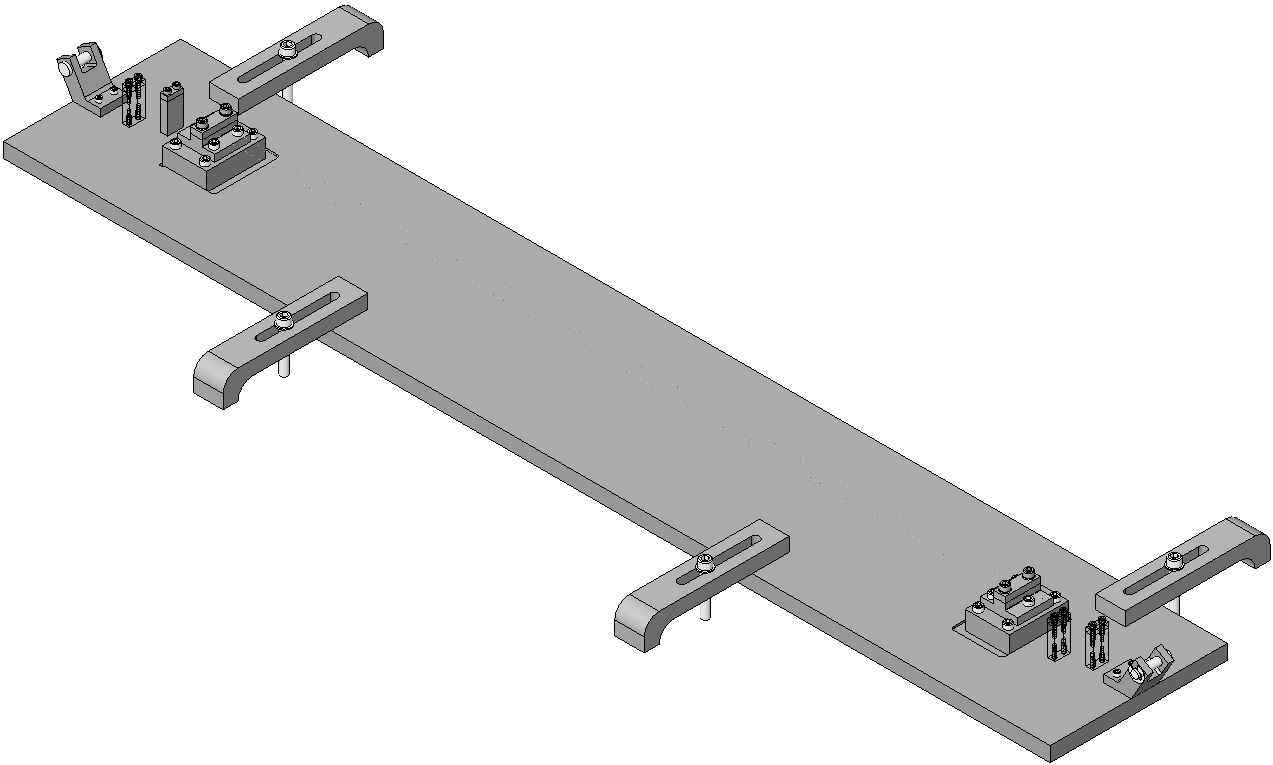 Fig 19: Lower Wire Assembly JigFig 19: Lower Wire Assembly JigFig 19: Lower Wire Assembly JigAssemble to the Jig:2 D1200108 Clamp Base4 (not 6) Socket Head Cap Screws8/32 x 0.50” SSTL 2 Screws are omitted to provide clearance for the Machinist’s Square.Align the Clamp Mounts with the Jig Blocks using the Machinist’s Square, and Torque to 20 in-lb. Assemble to the Jig:2 D1200108 Clamp Base4 (not 6) Socket Head Cap Screws8/32 x 0.50” SSTL 2 Screws are omitted to provide clearance for the Machinist’s Square.Align the Clamp Mounts with the Jig Blocks using the Machinist’s Square, and Torque to 20 in-lb. Assemble to the Jig:2 D1200108 Clamp Base4 (not 6) Socket Head Cap Screws8/32 x 0.50” SSTL 2 Screws are omitted to provide clearance for the Machinist’s Square.Align the Clamp Mounts with the Jig Blocks using the Machinist’s Square, and Torque to 20 in-lb. 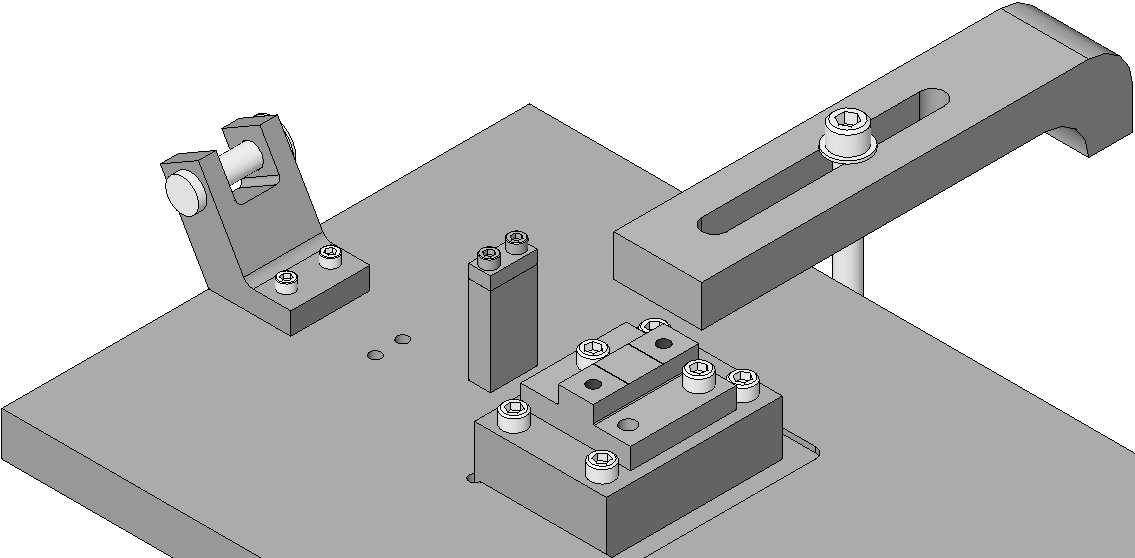 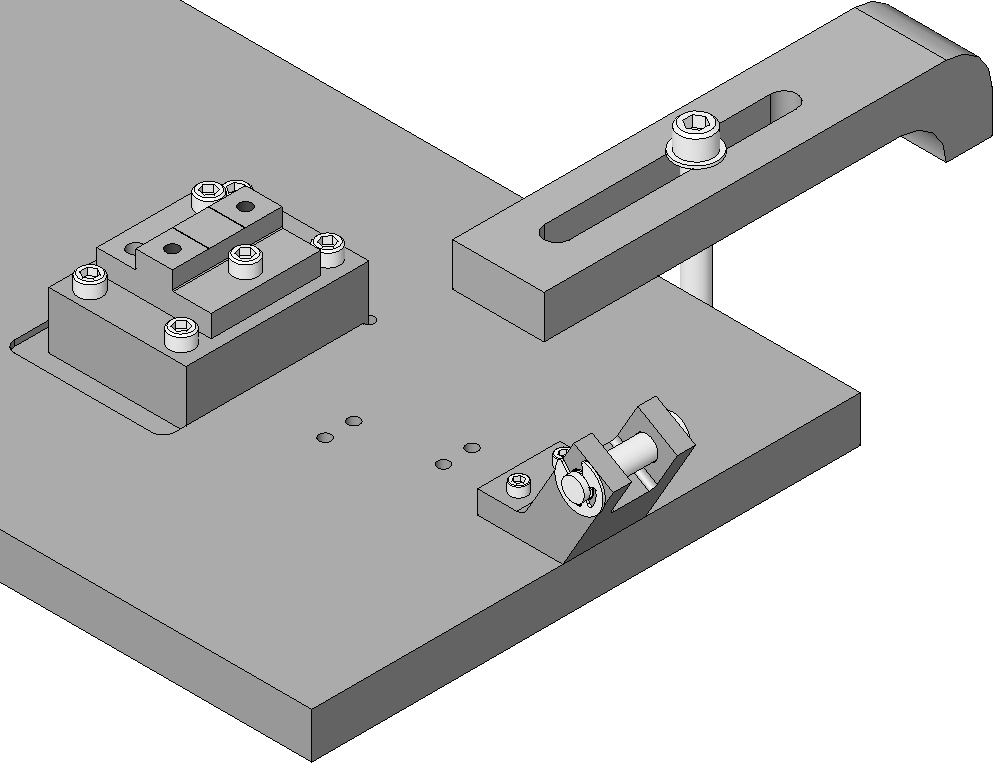 Fig 20: Clamps with 2 Screws eachFig 20: Clamps with 2 Screws eachAssemble the 1st WireCut 2 48” pieces of .0047” Wire from the spool.  Clean the Wire per Section 12.4Lay the 1st Wire down on the far-side Wire Grooves of the 2 Clamp Bases.Feed the LH end of the Wire through the LH Start Clamp, leaving about ½” of Wire beyond the Clamp.Drape the RH end of the Wire over the RH Clevis.Lay out the wire in a straight line from the Start Clamp, across the Clamp Bases and over the Clevis.  Tighten the 2 Start Clamp Screws to 30 in-lb.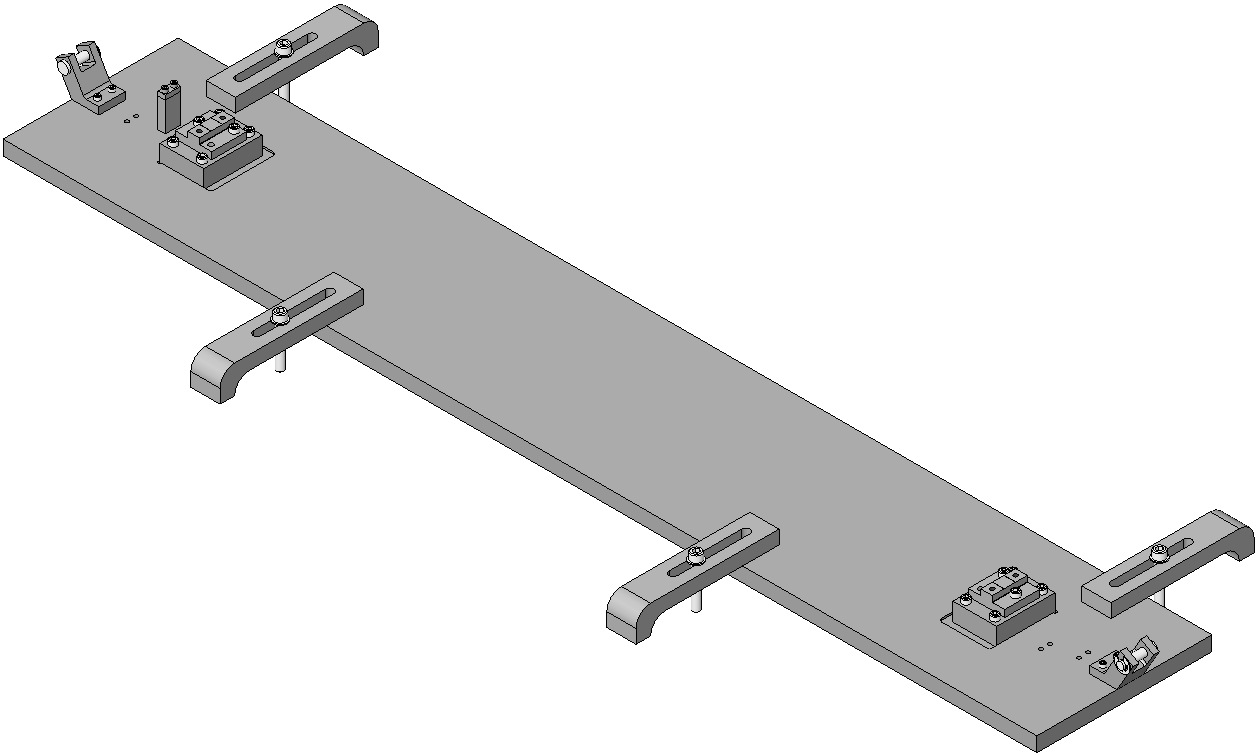 Fig 21: Installing 1st WireFig 21: Installing 1st WireFig 21: Installing 1st WireFig 21: Installing 1st WireCreate a small loop in the free end of the Wire and tie a Square Knot to secure the Loop.Slide the Hang Weight hook through the Wire Loop and allow the Weight to pull the Wire taught.Ensure the Wire lies smooth and straight from the Start Clamp, across the 2 Wire Grooves in the Clamp Bases, and across the Clevis.Leave the Weight on the Wire for at least 5 minutes.Create a small loop in the free end of the Wire and tie a Square Knot to secure the Loop.Slide the Hang Weight hook through the Wire Loop and allow the Weight to pull the Wire taught.Ensure the Wire lies smooth and straight from the Start Clamp, across the 2 Wire Grooves in the Clamp Bases, and across the Clevis.Leave the Weight on the Wire for at least 5 minutes.Create a small loop in the free end of the Wire and tie a Square Knot to secure the Loop.Slide the Hang Weight hook through the Wire Loop and allow the Weight to pull the Wire taught.Ensure the Wire lies smooth and straight from the Start Clamp, across the 2 Wire Grooves in the Clamp Bases, and across the Clevis.Leave the Weight on the Wire for at least 5 minutes.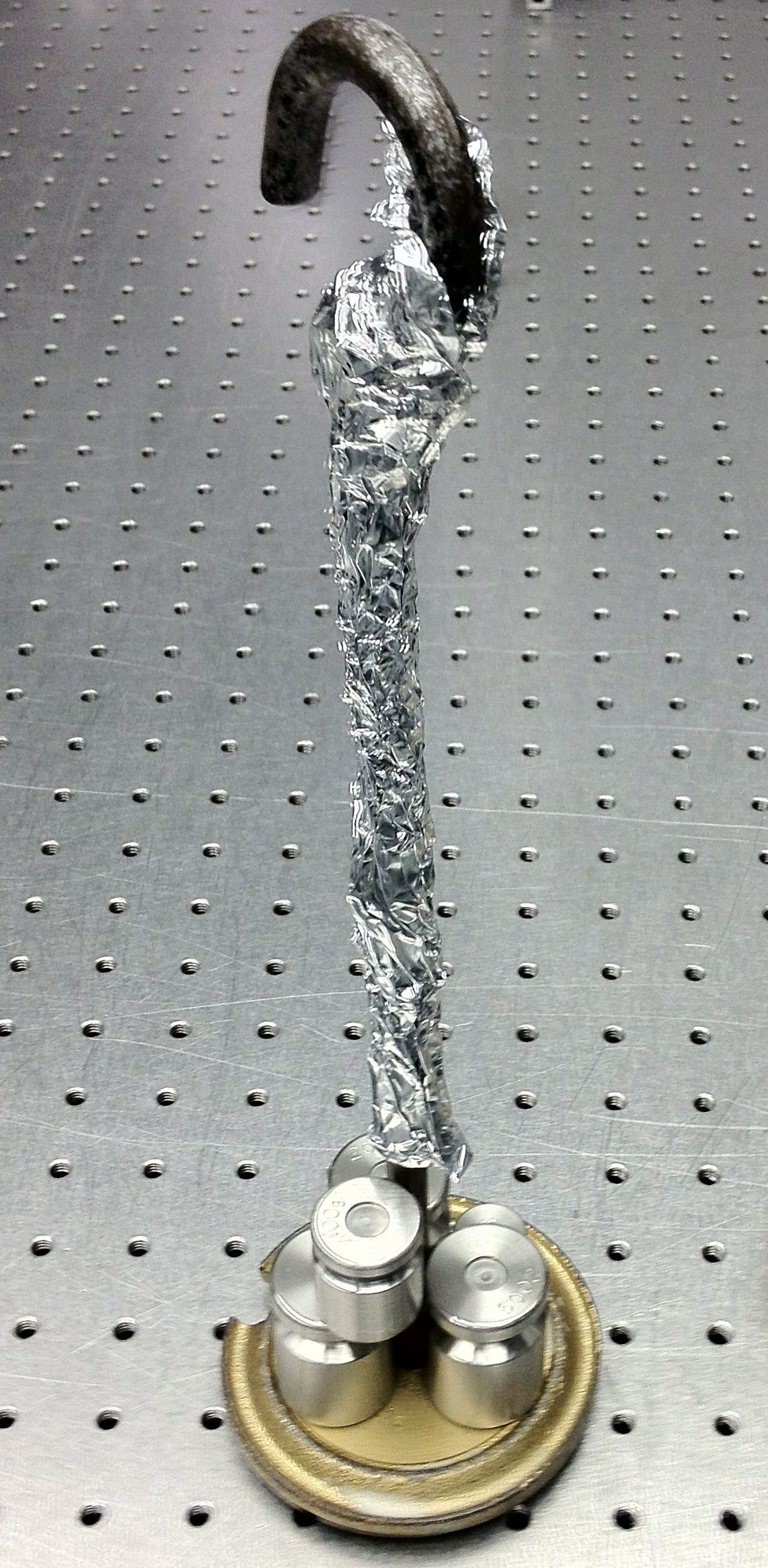 Fig 22: Hang WeightFig 22: Hang WeightAssemble the 2nd WireLay the 2nd Wire down on the near-side Wire Grooves of the 2 Clamp Bases.Drape the LH end of the Wire over the LH Clevis. Ensure the Wire is lying in a straight line across the Clamp Bases and over the Clevis.Lay the 2 D1200188 Clamp Tops on top of the Wires and Clamp Bases.Assemble through the RH Clamp Base and Clamp Top:2 Socket Head Cap Screws8/32 x .625” AgPlated2 Flat WashersInspect the Clamps from the side, to verify the Wires are fully seated in the Grooves of each bottom Clamp.Align the Clamp Top with the Clamp Base using the Machinist’s Square.Torque to 30 in-lb.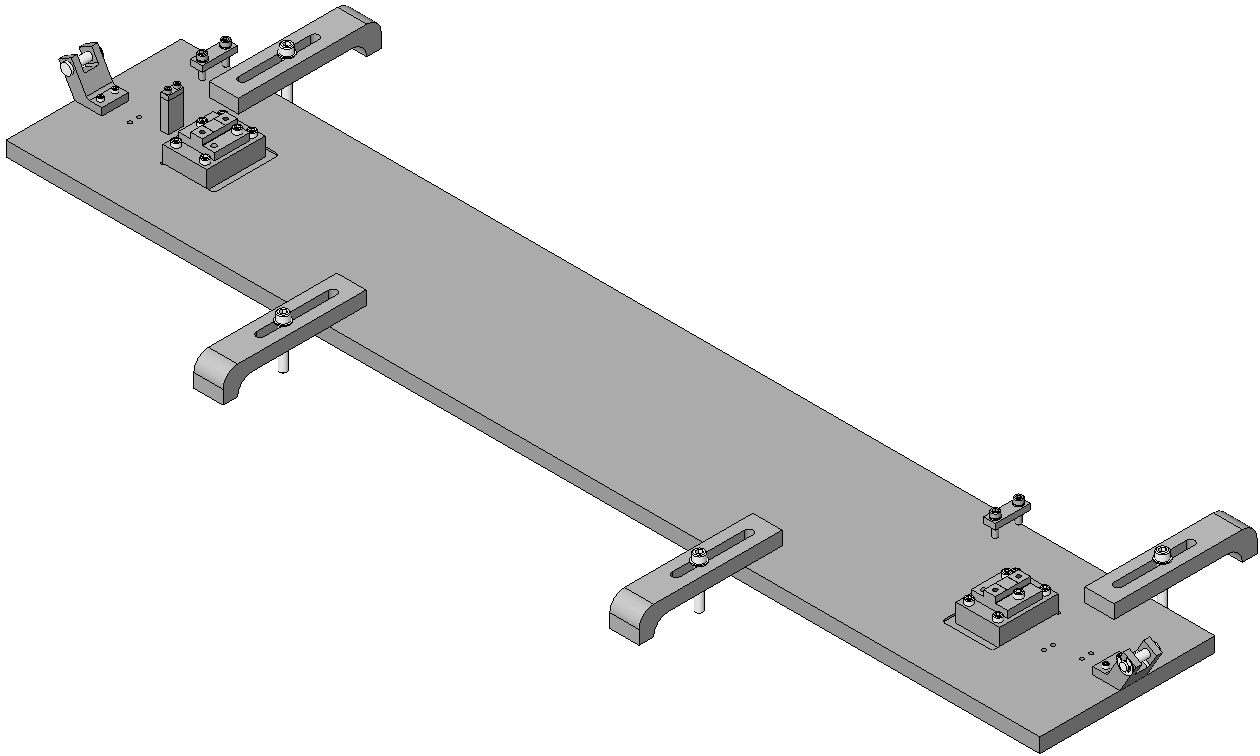 Fig 23: Installing the 2nd WireFig 23: Installing the 2nd WireFig 23: Installing the 2nd WireFig 23: Installing the 2nd WireEnsure the Wire is lying in a smooth, straight line across the other Clamp Base and across the LH Clevis.Leave the Weight on the Wire for at least 5 minutes.Assemble through the LH Clamp Base and Clamp Top:2 Socket Head Cap Screws8-32 x .625” AgPlated2 Flat WashersInspect the Clamps from the side, to verify the Wires are fully seated in the Grooves of each bottom Clamp.Align the Clamp Top with the Clamp Base using the Machinist’s Square.Torque to 30 in-lb.Ensure the Wire is lying in a smooth, straight line across the other Clamp Base and across the LH Clevis.Leave the Weight on the Wire for at least 5 minutes.Assemble through the LH Clamp Base and Clamp Top:2 Socket Head Cap Screws8-32 x .625” AgPlated2 Flat WashersInspect the Clamps from the side, to verify the Wires are fully seated in the Grooves of each bottom Clamp.Align the Clamp Top with the Clamp Base using the Machinist’s Square.Torque to 30 in-lb.Ensure the Wire is lying in a smooth, straight line across the other Clamp Base and across the LH Clevis.Leave the Weight on the Wire for at least 5 minutes.Assemble through the LH Clamp Base and Clamp Top:2 Socket Head Cap Screws8-32 x .625” AgPlated2 Flat WashersInspect the Clamps from the side, to verify the Wires are fully seated in the Grooves of each bottom Clamp.Align the Clamp Top with the Clamp Base using the Machinist’s Square.Torque to 30 in-lb.Ensure the Wire is lying in a smooth, straight line across the other Clamp Base and across the LH Clevis.Leave the Weight on the Wire for at least 5 minutes.Assemble through the LH Clamp Base and Clamp Top:2 Socket Head Cap Screws8-32 x .625” AgPlated2 Flat WashersInspect the Clamps from the side, to verify the Wires are fully seated in the Grooves of each bottom Clamp.Align the Clamp Top with the Clamp Base using the Machinist’s Square.Torque to 30 in-lb.Ensure the Wire is lying in a smooth, straight line across the other Clamp Base and across the LH Clevis.Leave the Weight on the Wire for at least 5 minutes.Assemble through the LH Clamp Base and Clamp Top:2 Socket Head Cap Screws8-32 x .625” AgPlated2 Flat WashersInspect the Clamps from the side, to verify the Wires are fully seated in the Grooves of each bottom Clamp.Align the Clamp Top with the Clamp Base using the Machinist’s Square.Torque to 30 in-lb.Remove the Hang Weights from the Wires. Cut the Wires just outboard of the 2 Lower Wire Clamps, making three cuts total. To avoid puncture injury, fold over the 4 cut ends of Wire on the final Assembly.Remove the Assembly from the  Fixture: Loosen the 2 inboard ScrewsLoosen the 4 outboard Screws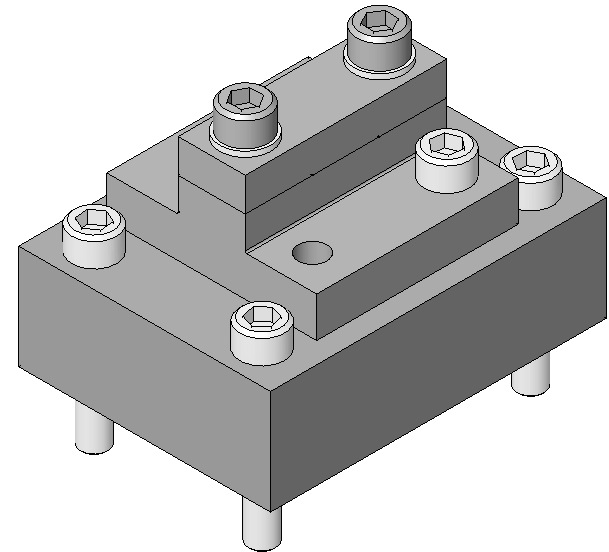 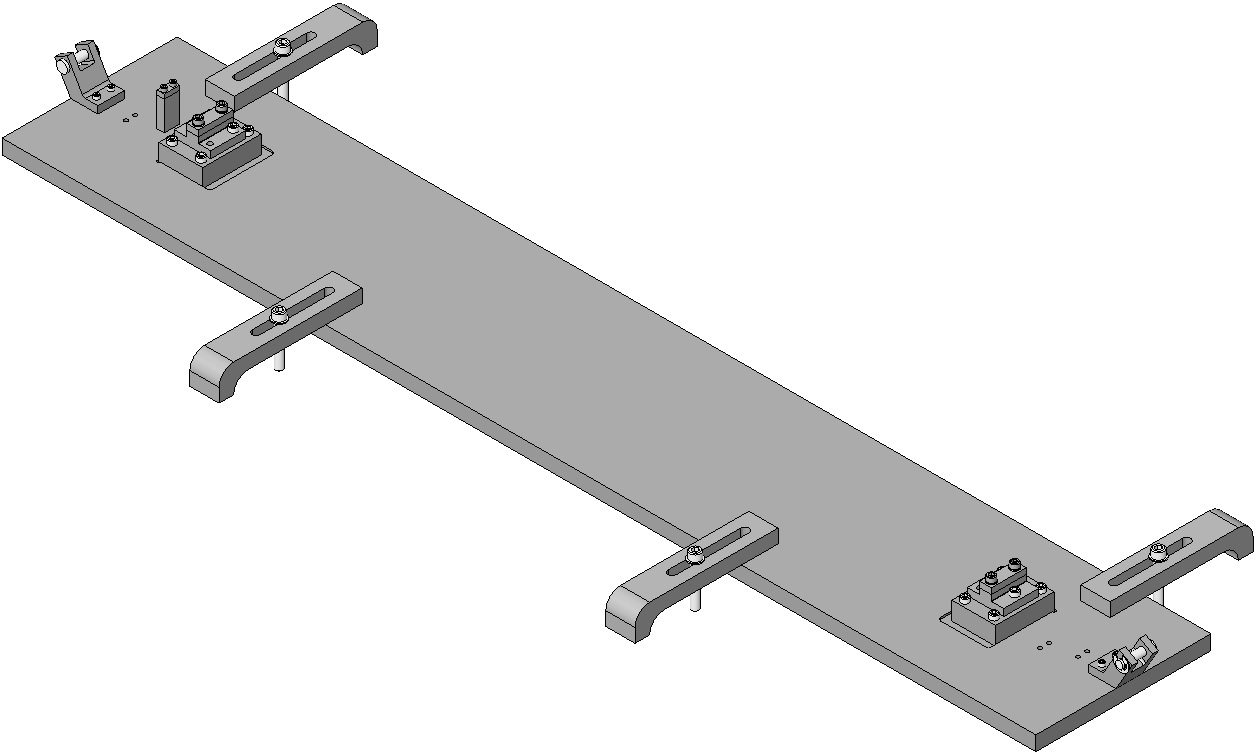 Fig 24: Measuring and cutting, first WireFig 24: Measuring and cutting, first WireFig 24: Measuring and cutting, first WireFig 24: Measuring and cutting, first WireFinished lower wire, Clamp-Wire-Clamp assembly: 2 Wires, 2 Clamps.Finished lower wire, Clamp-Wire-Clamp assembly: 2 Wires, 2 Clamps.Finished lower wire, Clamp-Wire-Clamp assembly: 2 Wires, 2 Clamps.Finished lower wire, Clamp-Wire-Clamp assembly: 2 Wires, 2 Clamps.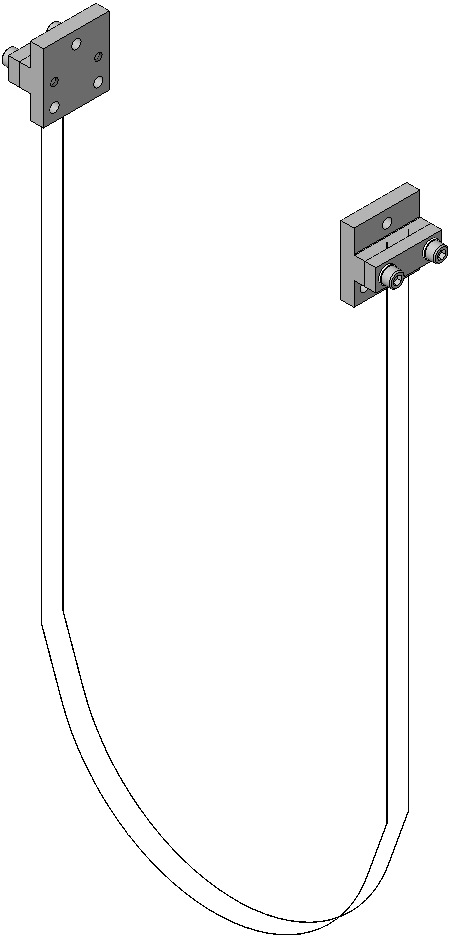 Fig 25: Lower Wire Assembly completeQtyUIDDescription2EaD0901936HSTS Blade Guard Riser1EaD0901935Blade Guard Crossbeam4EaNASocket Head Cap Screw 8-32 x 0.625” SSTL2EaNASocket Head Cap Screw ¼-20 x 2.00” Round-Tip SSTL2EaNAHex Nut ¼-20 SSTL AgPlatedAssemble 2 D0901934 Upper Blade Guard Assemblies using:2 D0901936 Blade Guard Risers1 D0901935 Blade Guard Crossbeam4 Socket Head Cap Screws8-32 x 0.625” SSTLTorque to 20 in-lb2 Socket Head Cap Screws¼-20 2.00” rounded-head SSTL2 Hex Nuts, ¼-20 AgPlated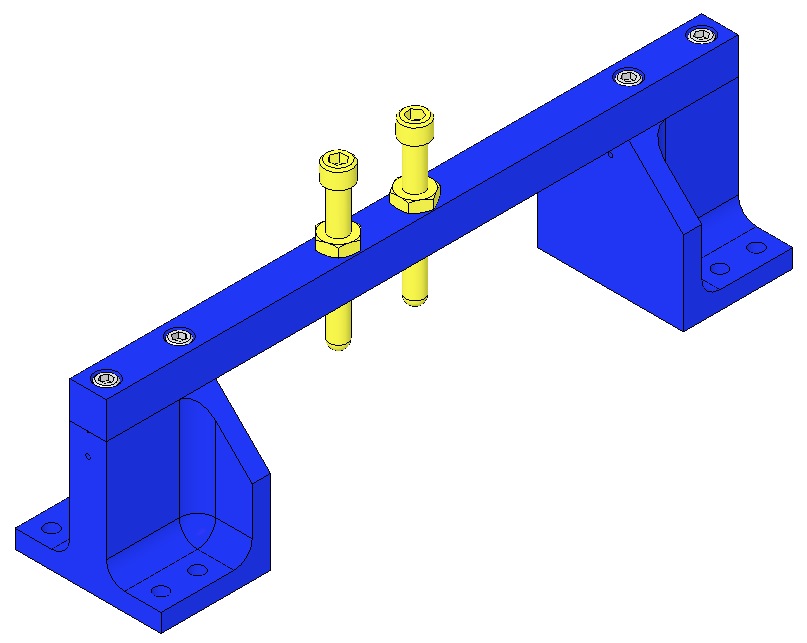 Fig 26: AssemblyQtyUIDDescription2EaD020660Blade Pulldown Device2EaD0901815Upper Clamp Inside2EaD0901813Upper Clamp Outside4EaNA2 Socket Head Cap Screw 4-40 x 0.375” AgPlated2EaNAFlat Washer #4 Vented, SSTL2EaNASocket Head Cap Screw 4-40 x 0.25” AgPlated1EaNA4.483 kg in weight2FtNAMusic Wire .024” dia. min.1EaD020677Library of Clamps2EaD1000045HSTS Rotational Adjuster Assembly1EaD030448Base Plate1EaD030447Rotating Plate2EaD1001812HSTS Upper Blades1EaDXXXXXXUpper Blade Clamp, Upper Side, 0-3.5°1EaDXXXXXXUpper Blade Clamp, Lower Side, 0-3.5°1EaDXXXXXXUpper Blade Clamp, Lower Shim1EaD030449Push Plate1EaD030450Pull Plate2EaNAFlat Washer, ¼” SSTL3EaNASocket Head Cap Screw, ¼-20 x .375”, SSTL2EaNASocket Head Cap Screw, 8-32 x 1.00”, SSTL2EaNASocket Head Cap Screw, 8-32 x 0.75”, AgPlated1EaNASocket Head Cap Screw, 8-32 x 1.00”, AgPlated1EaNASocket Head Cap Screw, 8-32 x 1.00” Round Tip AgPlated3EaD1100785-472Flat Washer, ¼” x .472 OD, N-601EaD1100785-359Flat Washer, .20 x .359 OD, N-602EaNASocket Head Cap Screw, ¼-20 x 1.375”, AgPlated1EaD1002440HSTS Upper Blade Bake FixturePrepare 2 D020660 Blade Pulldown Devices per Materials List above.Prepare 2 D020660 Blade Pulldown Devices per Materials List above.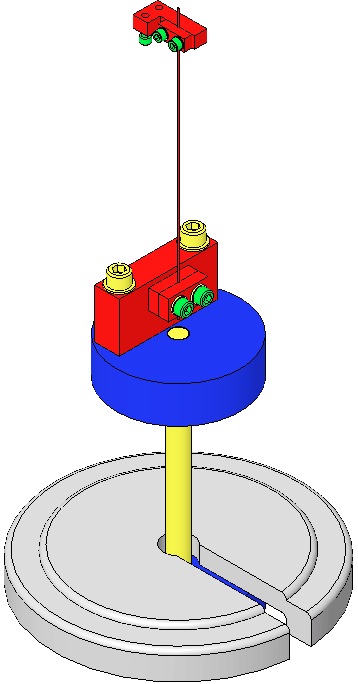 Fig 27: Blade Pulldown DeviceSelect pairs of D1001812 Blades and Blade Clamps per the T0900559 Blade Pairings Spreadsheet.Correlate each Blade to a location within the Suspension:The Blade with the higher tip goes to the +X, -Y corner (meaning that the blade with the higher tip is installed in the Rotational Adjuster that is mounted on the +X, -Y corner).The Blade with the lower tip goes to the -X, +Y corner (meaning that the blade with the lower tip is installed in the Rotational Adjuster that is mounted on the –X, +Y corner).Blade launch angle is set by Blade Clamps.  These range from 0-3.5 deg. in .5 deg. increments.  Select Clamps from the D020677 HSTS Library of ClampsSelect Clamps according to Blade Characterization data for stiffness and expected load. Select Blades in pairs according to Blade Characterization data.Record the Blade serial numbers and Blade clamp angles and orientations within ICS.Select pairs of D1001812 Blades and Blade Clamps per the T0900559 Blade Pairings Spreadsheet.Correlate each Blade to a location within the Suspension:The Blade with the higher tip goes to the +X, -Y corner (meaning that the blade with the higher tip is installed in the Rotational Adjuster that is mounted on the +X, -Y corner).The Blade with the lower tip goes to the -X, +Y corner (meaning that the blade with the lower tip is installed in the Rotational Adjuster that is mounted on the –X, +Y corner).Blade launch angle is set by Blade Clamps.  These range from 0-3.5 deg. in .5 deg. increments.  Select Clamps from the D020677 HSTS Library of ClampsSelect Clamps according to Blade Characterization data for stiffness and expected load. Select Blades in pairs according to Blade Characterization data.Record the Blade serial numbers and Blade clamp angles and orientations within ICS.Select pairs of D1001812 Blades and Blade Clamps per the T0900559 Blade Pairings Spreadsheet.Correlate each Blade to a location within the Suspension:The Blade with the higher tip goes to the +X, -Y corner (meaning that the blade with the higher tip is installed in the Rotational Adjuster that is mounted on the +X, -Y corner).The Blade with the lower tip goes to the -X, +Y corner (meaning that the blade with the lower tip is installed in the Rotational Adjuster that is mounted on the –X, +Y corner).Blade launch angle is set by Blade Clamps.  These range from 0-3.5 deg. in .5 deg. increments.  Select Clamps from the D020677 HSTS Library of ClampsSelect Clamps according to Blade Characterization data for stiffness and expected load. Select Blades in pairs according to Blade Characterization data.Record the Blade serial numbers and Blade clamp angles and orientations within ICS.Select pairs of D1001812 Blades and Blade Clamps per the T0900559 Blade Pairings Spreadsheet.Correlate each Blade to a location within the Suspension:The Blade with the higher tip goes to the +X, -Y corner (meaning that the blade with the higher tip is installed in the Rotational Adjuster that is mounted on the +X, -Y corner).The Blade with the lower tip goes to the -X, +Y corner (meaning that the blade with the lower tip is installed in the Rotational Adjuster that is mounted on the –X, +Y corner).Blade launch angle is set by Blade Clamps.  These range from 0-3.5 deg. in .5 deg. increments.  Select Clamps from the D020677 HSTS Library of ClampsSelect Clamps according to Blade Characterization data for stiffness and expected load. Select Blades in pairs according to Blade Characterization data.Record the Blade serial numbers and Blade clamp angles and orientations within ICS.Fig 28: Clamps Control Launch Angle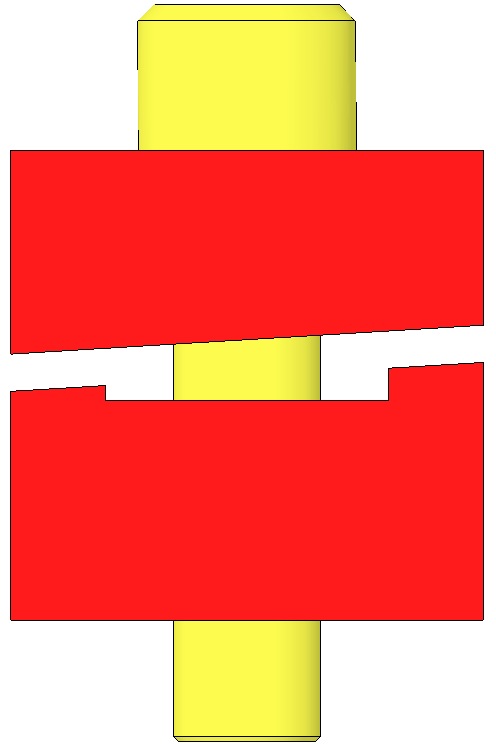 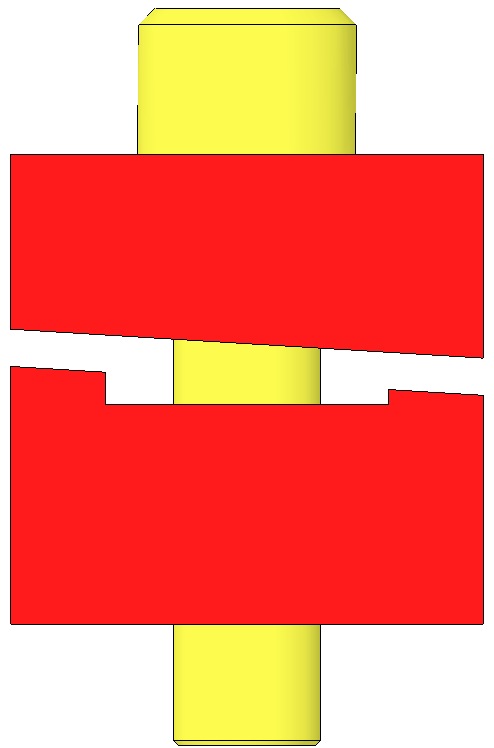 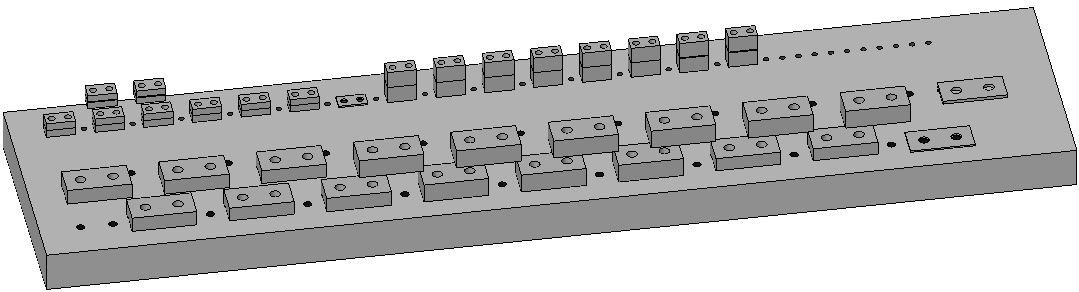 Fig 29: HSTS Library of ClampsFig 29: HSTS Library of ClampsFig 29: HSTS Library of ClampsMount the D1002440 Baking Fixture to an Optics Table, aligning the Crossbar side with the Table edge to allow clearance for the Blade Pulldown Device.Remove a D1002443 Crossbar from the Baking Fixture.Assemble to the Baking Fixture: 2 D030447 Rotating PlatesBeveled-side-down4 Socket Head Cap Screws¼-20 x 0.375” SSTL4 D1100785-472 Flat WashersTighten the Screws firmly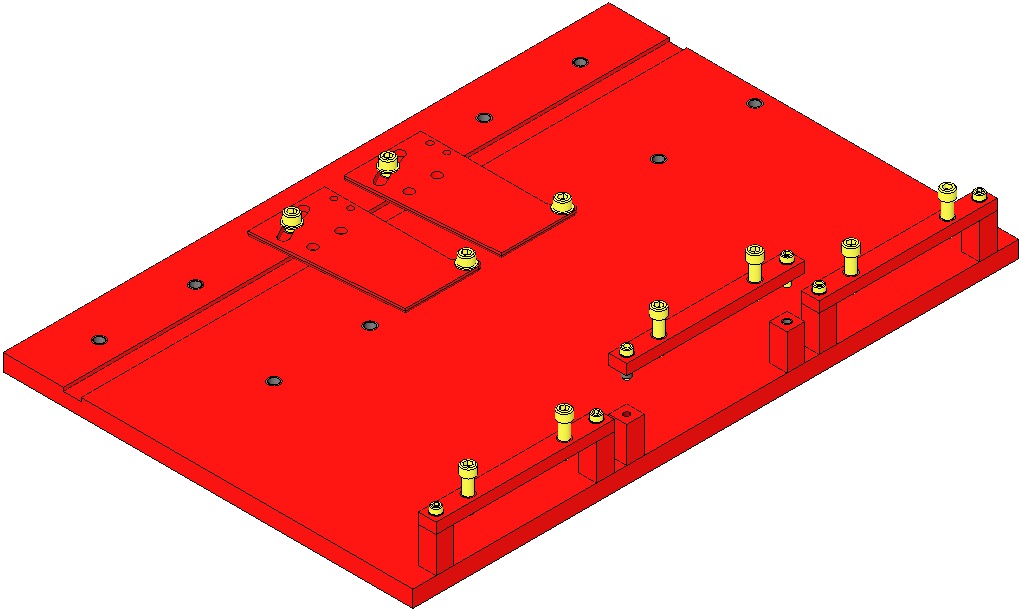 Fig 30: Base Plates in Baking FixtureAssemble to each Rotating Plate:1 DXXXXXX Shim, Upper Blade ClampEach Weldment is packaged with 2 Rotational Adjuster Shim’s, each marked with the Weldment Serial Number1 DXXXXXX Lower Clamp1 D1001812 Upper Blade1 DXXXXXX Upper Clamp2 Socket Head Cap Screws¼-20 x 1.375” SSTLFlat Washer ¼”  SSTLHand-tighten the 2 Screws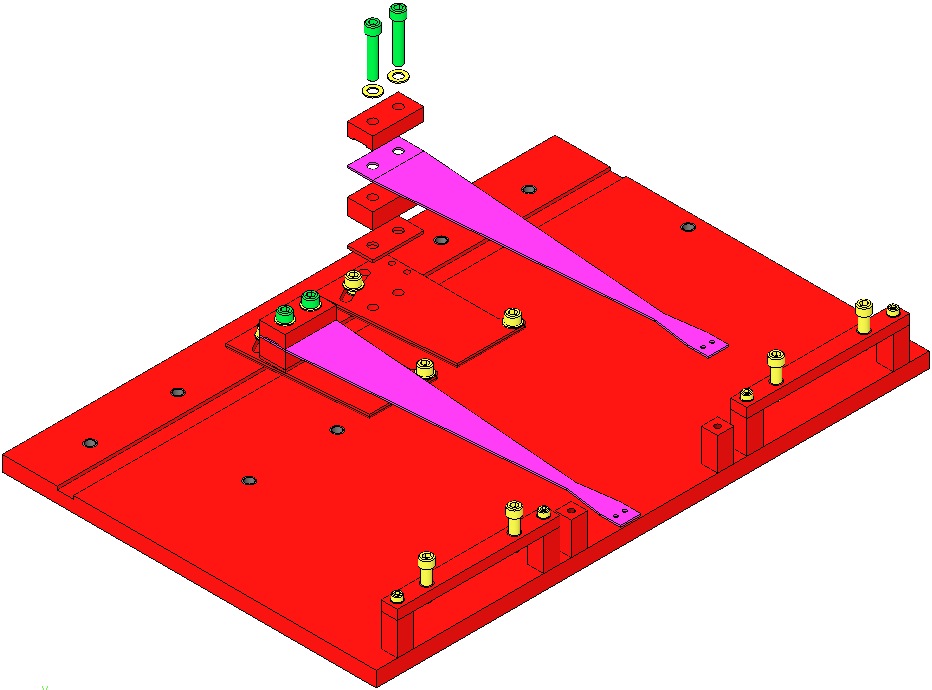 Fig 31: Shim, Clamps, Blade, Screws, WashersAttach a Pulldown Device from each Upper Blade Tip to flatten the Blades.Assemble to the Bake Fixture:1 D1002443 Bake Fixture Crossbar2 Socket Head Cap Screws 8-32 x 0.625” SSTL2 Flat Washers #8 SSTLTighten the Screws firmly2 Socket Head Cap Screws ¼-20 x 1.0 Full-Thread, Round-Tip SSTLTurn down the Round-Tip Screws until the weighted Blade tip is level with the Blade root.Be careful not to damage the nickel plating on the bladeLeaving the Wire Clamp attached to the Blade, remove the rest of the Blade Pulldown Device.Using the Machinist’s Square, square the Blade, Clamps, and Shim to each other and to the Rotating Plate.  Tighten the ¼-20 Screws that clamp the Blade, to 100 in-lb.Re-attach the Blade Pulldown Device to the Wire Clamp.Turn back the Rounded-End Screws and remove the D1002443 Crossbar again.Slowly lift and then disconnect the Blade Pulldown Device, allowing each Blade to curve fully upward.Disassemble the Rotational Adjuster(s) from the Upper Blade Baking Fixture.Assemble to a D030448 Base Plate:A just-assembled Rotational Adjuster3 Socket Head Cap Screw¼-20 x 0.375” SSTL3 D1100785-472 N-60 Flat WashersHand-tighten onlyD030450 Pull Plate 2 Socket Head Cap Screw8-32 x 0.75” AgPlatedTorque to 30 in-lb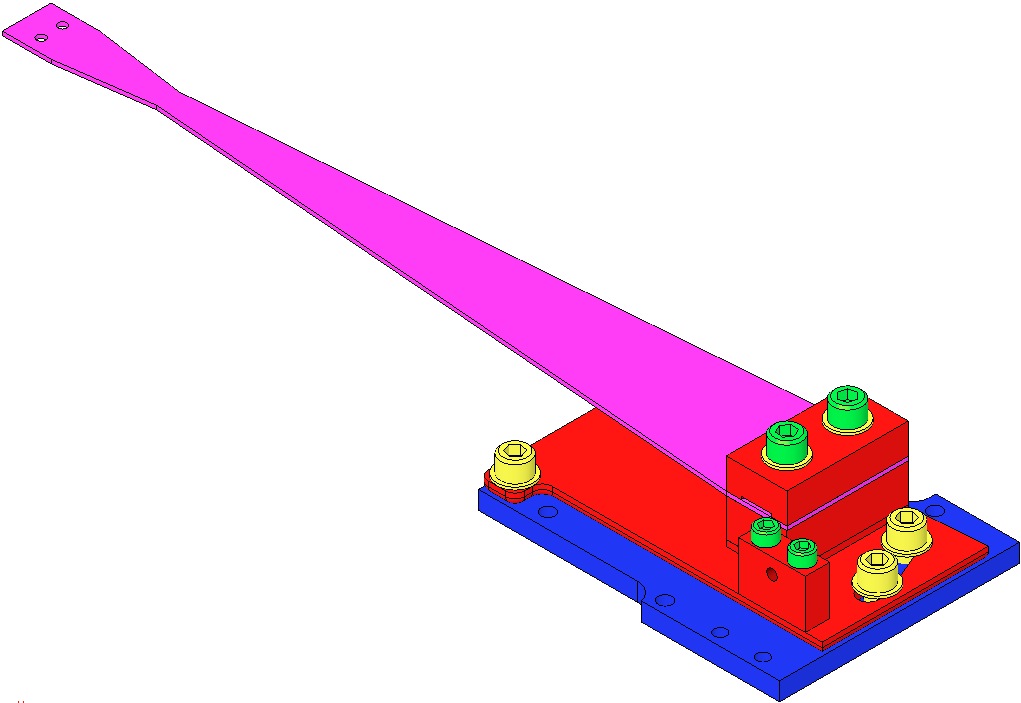 Fig 32: Base Plate and Pull Plate addedAssemble to the Base Plate:D030449 Push Plate2 Socket Head Cap Screws8-32 x 1.00” SSTLTorque to 20 in-lbAssemble through the Push Plate, into the Pull Plate:1 Socket Head Cap Screw8-32 x 1.00” AgPlated1 D1100785-359 N-60 Flat Washer1 Socket Head Cap Screw8-32 x 1.00” Round Tip AgPlated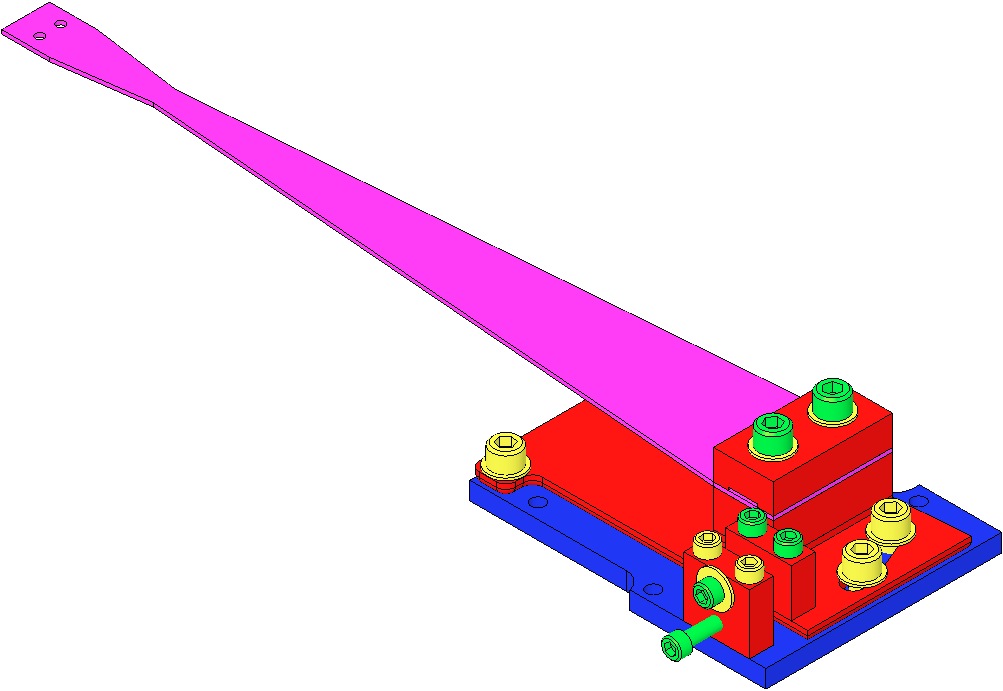 Fig 33: Adding Push PlateQtyUIDDescription4EaD0902009Barrel EQ Stop Base4EaD0902008Barrel EQ Stop Top8EaNASocket Head Cap Screw 4-40 x 0.375” SSTL2EaD0901925Barrel EQ Stop Crossbar, Intermediate Wire8EaNASocket Head Cap Screw ¼-20 x 0.875” SSTL8EaNAFlat Washer, ¼” SSTL4EaNASocket Head Cap Screw ¼-20 x 2.25” SSTL Round Tip4EaNAHex Nut ¼-20 AgPlatedRepeat these steps to build 2 Assemblies. Used above the Intermediate Mass.Assemble:2 D0902009 Barrel EQ Stop Base2 D0902008 Barrel EQ Stop Top 2 Socket Head Cap Screws4-40 x 0.375” SSTLTorque to 5 in-lbEnsure the Vent Holes of each D0902008 are facing outboard.Ensure the Bases and Tops are aligned with a Precision Square.Assemble 1 D0901925 Barrel EQ Stop Crossbar to the previous assemblies, using:Socket Head Cap Screw¼-20 0.875” SSTLFlat Washer ¼” SSTLAssemble Bolts loosely.Assemble to the Crossbar:2 Socket Head Cap Screw¼-20 2.25” SSTL Rounded Tip2 Hex Nuts ¼-20 AgPlatedNote the orientation of the bolts relative to the Crossbar.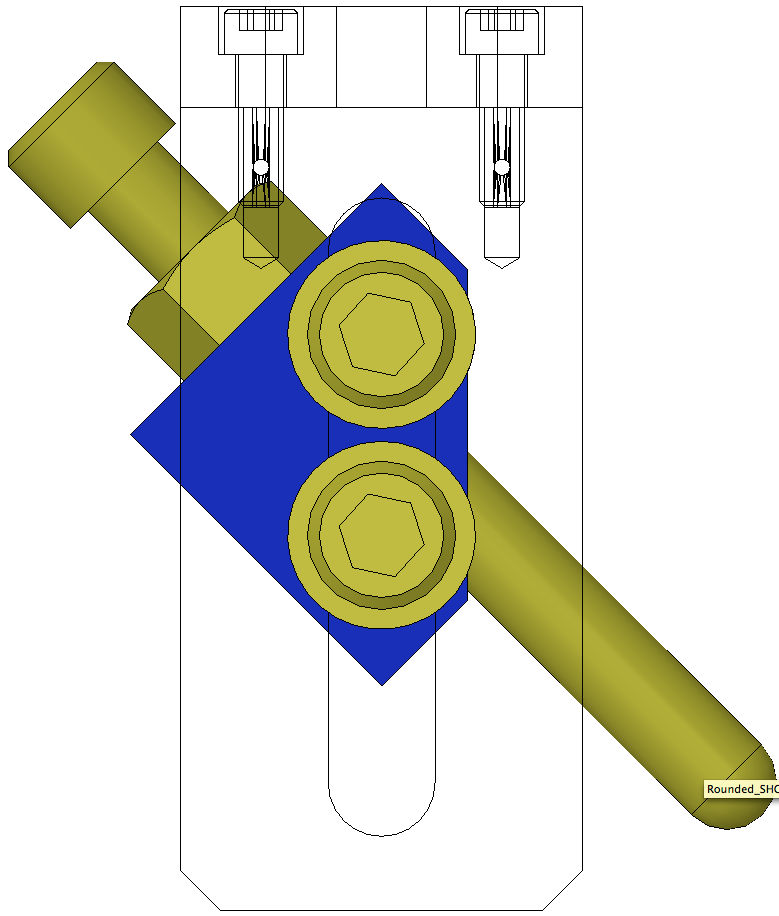 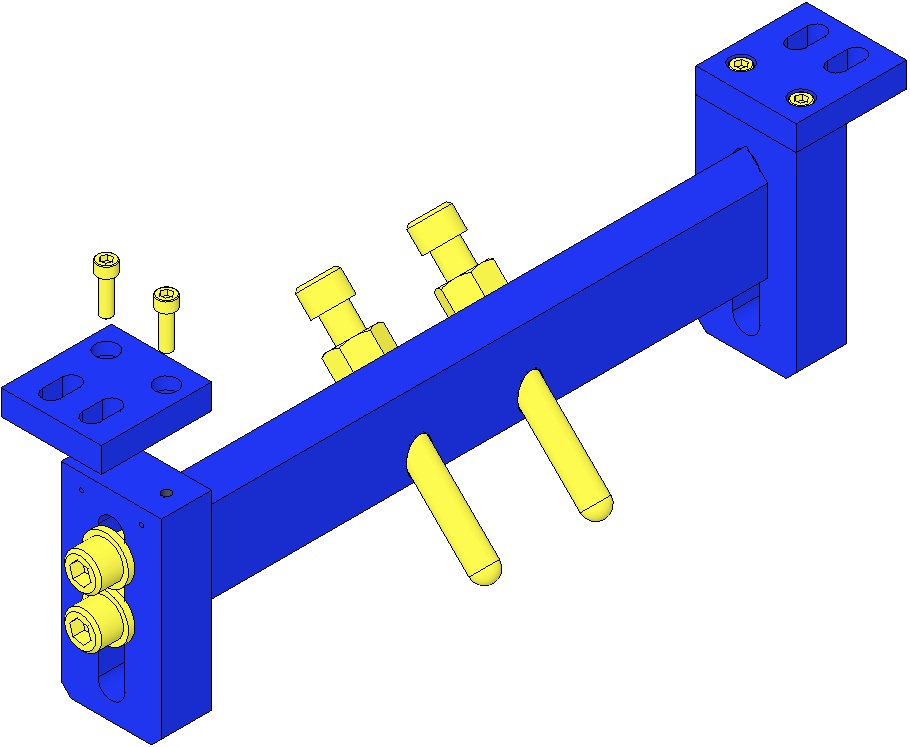 Fig 34: Build 2 AssembliesQtyUIDDescription12EaD0902009Barrel EQ Stop Base12EaD0902008Barrel EQ Stop Top24EaNASocket Head Cap Screw 4-40 x 0.375” SSTL6EaD0902202Barrel EQ Stop Crossbar24EaNASocket Head Cap Screw ¼-20 x 0.875” SSTL24EaNAFlat Washer, ¼” SSTL12EaNASocket Head Cap Screw ¼-20 x 2.25” Round-Tip SSTL8EaD0900932EQ Stop for Glass12EaNAHex Nut ¼-20 AgPlated1EaNAMachinist’s SquareAssemble:2 D0902009 Barrel EQ Stop Bases2 D0902008 Barrel EQ Stop Tops 2 Socket Head Cap Screws4-40 x 0.375” SSTL Torque to 5 in-lbEnsure the vent holes of the D0902008 are facing outboard relative to the D0902009.Ensure the Bases and Tops are aligned with a Machinist’s Square.Assemble 1 D0902202 Barrel EQ Stop Crossbar, Lower Wire, to the previous assemblies, using:Socket Head Cap Screw¼-20 x 0.875” SSTLFlat Washer ¼” SSTLAssemble Bolts loosely.Assemble to the Crossbar:2 Socket Head Cap Screw¼-20 x 2.25” SSTL Round TipHex Nuts ¼-20 AgPlatedNote the orientation of the bolts relative to the Crossbar.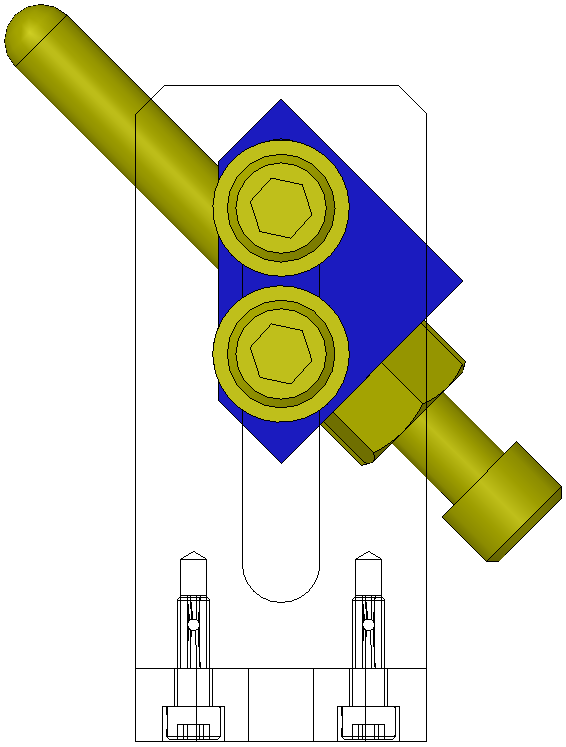 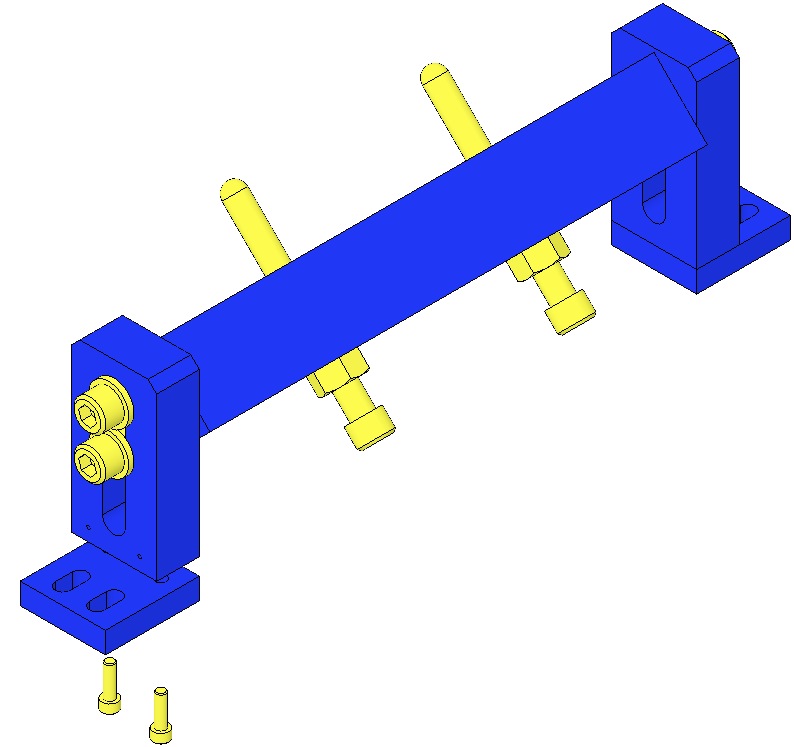 Fig 35: Build 6 AssembliesQtyUIDDescription2EaD0902204HSTS Face EQ Stop Bracket, Intermediate Mass2EaD0901923HSTS Face EQ Stop Base4EaNASocket Head Cap Screw 8-32 x 0.625” SSTL4EaNA Socket Head Cap Screw ¼-20 x 2.25” SSTL Round Tip4EaNAHex Nut ¼-20 AgPlated4Ea1185-4EN375Helicoil ¼-20 x 0.375”Repeat steps to build 2 Assemblies:Assemble:1 D0901923 Base1 D0902204 Bracket2 Socket Head Cap Screws8-32 x 0.625” SSTLTorque to 20 in-lb2 Socket Head Cap Screws¼-20 x 2.25” SSTL Round-Tip2 Hex Nuts ¼-20 AgPlated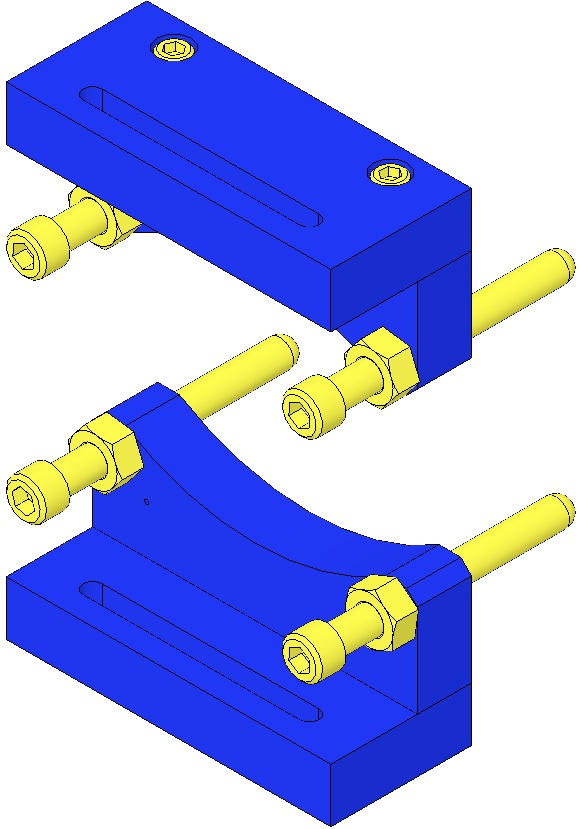 Fig 36: 2 AssembliesQtyUIDDescription2EaD0901922HSTS Face EQ Stop Bracket, Lower Mass2EaD0901923HSTS Face EQ Stop Base4EaNASocket Head Cap Screw 8-32 x 0.625” SSTL4EaNASocket Head Cap Screw ¼-20 x 2.25” Round-Tip SSTL (for Mass)4EaD0900932EQ Stop for Glass, 2” (for Optic)4EaNAHex Nut ¼-20 AgPlated4Ea1185-4EN375Helicoil ¼-20 x 0.375”Create 2 Assemblies, each with:1 D0901923 Base1 D0901922 Bracket2 Socket Head Cap Screws8-32 x 0.625” SSTLTorque to 20 in-lbFor Mass:2 Socket Head Cap Screws¼-20 x 2.25” Round-Tip SSTL2 Hex Nuts ¼-20 AgPlatedFor Optic:2 D0900932 EQ Stop for Glass2 Hex Nuts ¼-20 AgPlated 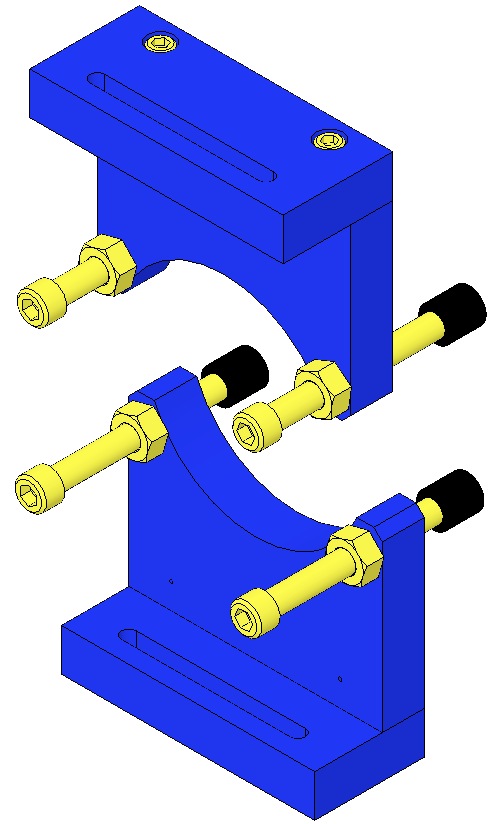 Fig 37:  2 AssembliesD0901924 (4)A OSEM Alignment AssyIntermediate MassUsed in all 4 locations at the Intermediate Mass.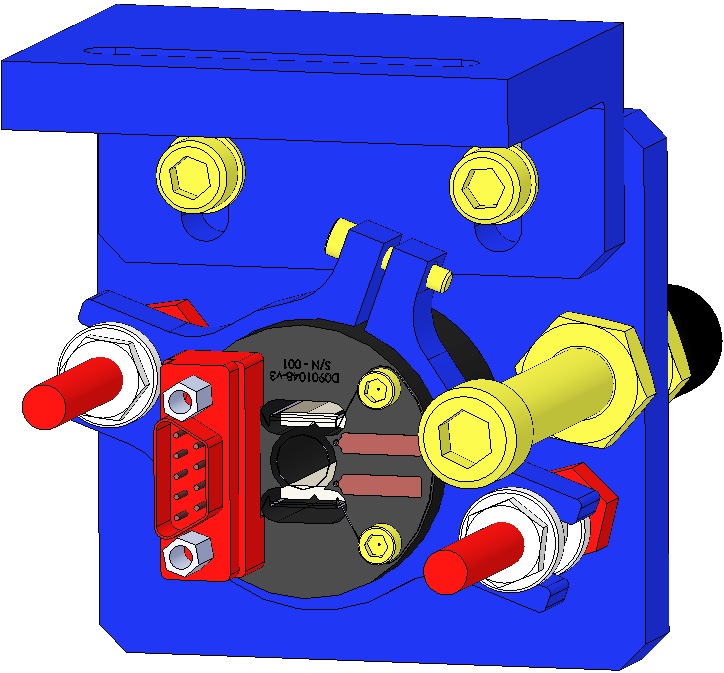 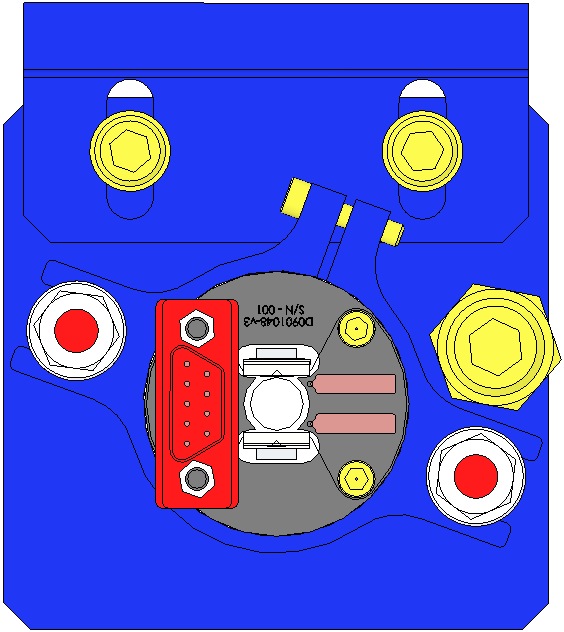 LHConfigurationRHConfigurationD0902207 (2)Upper A OSEM Alignment AssyLower MassUsed in the top 2 positions at the Lower Mass.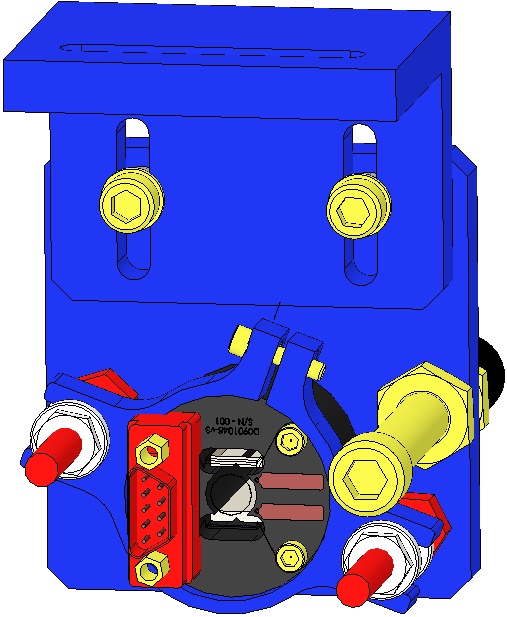 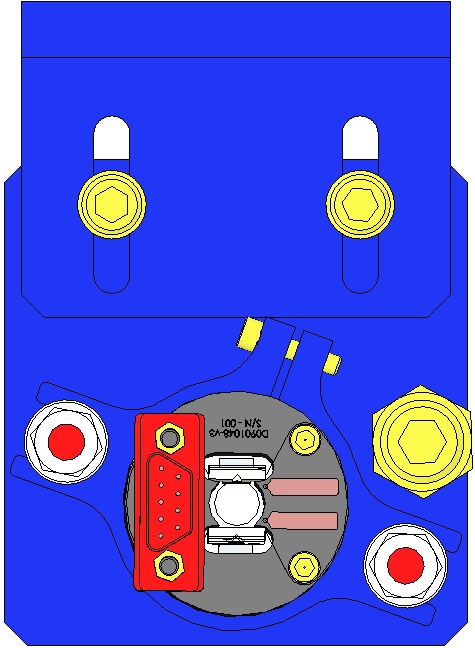 LHConfigurationRH ConfigurationD0902208 (2)Lower A OSEM Alignment AssyLower MassUsed in the lower 2 positions at the Lower Mass.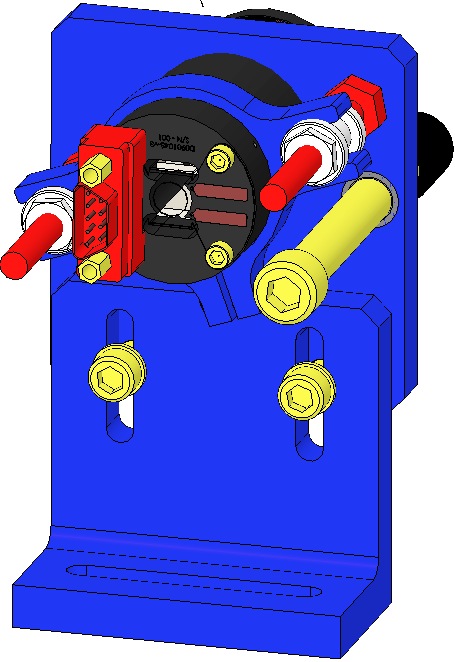 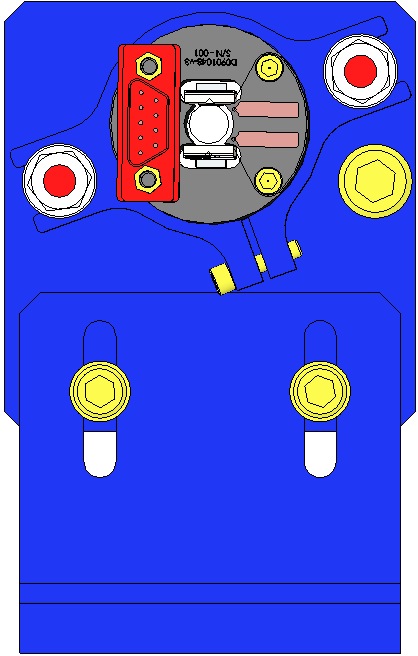 LHConfigurationRHConfigurationD0901924D0901924D0901924D0901924QtyUIDDescription1EaD0902206A OSEM Alignment Bracket Mount, Intermediate Mass1EaD0902414A OSEM Alignment Bracket, Intermediate Mass1EaD0901065A OSEM Assembly1EaD0901548A OSEM Adjustment Collar2EaD1000660Adjustment Nut2EaD1000659Adjustment Shaft1EaNASocket Head Cap Screw ¼-20 x 2.25” Round-Tip SSTL1Ea1185-4EN250Helicoil ¼-20 x 0.25”2Ea1185-2EN246Helicoil 8-32 x 0.246”2EaNASocket Head Cap Screw 8-32 x 0.625”2EaNAFlat Washer #8 SSTL1EaNASocket Head Cap Screw 2-56 x 0.375”1EaNAHex Nut ¼-20 AgPlatedD0902207D0902207D0902207D0902207QtyUIDDescription1EaD0902417A OSEM Alignment Bracket1EaD0902416A OSEM Alignment Bracket Mount, Intermediate Mass1EaD0901065A OSEM Assembly1EaD0901548A OSEM Adjustment Collar2EaD1000660Adjustment Nut2EaD1000659Adjustment Shaft1EaNASocket Head Cap Screw ¼-20 x 2.25” Round-Tip SSTL (for Mass)1EaD0900932EQ Stop for Glass 2” (for Optic)1Ea1185-4EN250Helicoil ¼-20 x 0.25”2Ea1185-2EN246Helicoil 8-32 x 0.246”2EaNASocket Head Cap Screw 8-32 x 0.625”2EaNAFlat Washer #8 SSTL1EaNASocket Head Cap Screw 2-56 x 0.375”1EaNAHex Nut ¼-20 AgPlatedD0902208D0902208D0902208D0902208QtyUIDDescription1EaD0902417A OSEM Alignment Bracket1EaD0902415A OSEM Alignment Bracket Mount, Intermediate Mass1EaD0901065A OSEM Assembly1EaD0901548A OSEM Adjustment Collar2EaD1000660Adjustment Nut2EaD1000659Adjustment Shaft1EaNASocket Head Cap Screw ¼-20 x 2.25” Round-Tip SSTL (for Mass)1EaD0900932EQ Stop for Glass 2” (for Optic)1Ea1185-4EN250Helicoil ¼-20 x 0.25”2Ea1185-2EN246Helicoil 8-32 x 0.246”2EaNASocket Head Cap Screw 8-32 x 0.500”2EaNAFlat Washer #8 SSTL1EaNASocket Head Cap Screw 2-56 x 0.375” SSTL1EaNAHex Nut ¼-20 AgPlatedAssemble D1000659 Adjustment Shafts to an Alignment Bracket, ensuring you have the correct Alignment Bracket and ensuring the correct orientation of the Shafts to the Bracket to enable the LH/RH configuration.Assemble to the D0901548 Adjustment Collar:1 Socket Head Cap Screw2-56 x 0.375” SSTLDo not tighten ScrewAssemble the Adjustment Collar to the D1000659 Adjustment Shafts using D1000660 Adjustment NutsThe Adjustment Nut threads MUST be tapped; as is, the Nuts are tight and will seizeBe extremely careful to not strip the Heads of the NutsAssemble the correct Bracket Mount to the Alignment Bracket using:Correct Socket Head Cap Screw 8-32Flat Washer #8Assemble EQ Stop to Alignment Bracket with Hex Nuts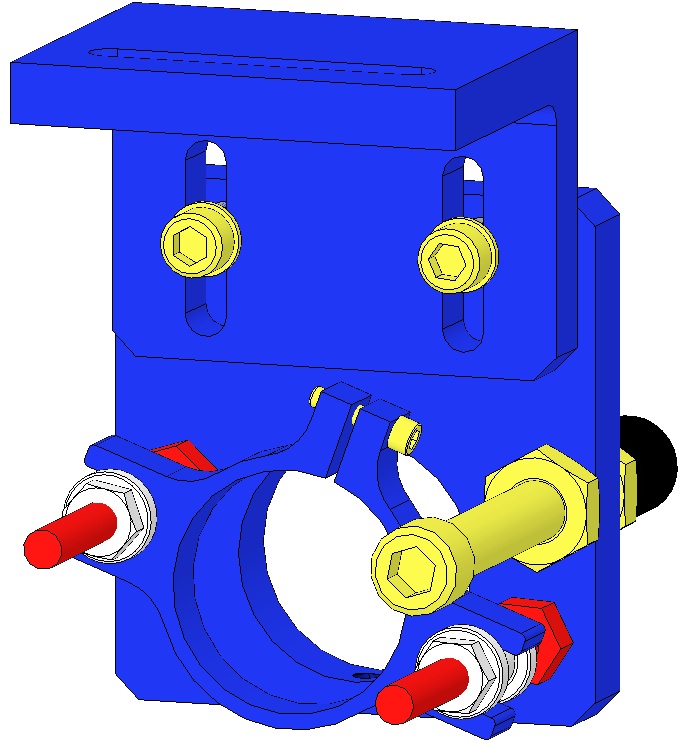 Fig 38:  Assembly without A OSEMQtyUIDDescription2EaD1000045Rotational Adjuster2EaD0901934Upper Blade Guard1EaD020534Upper Mass2EaD0901854Upper Wire2EaD0901905Intermediate Wire2EaD0901902Lower Wire1EaD0901873Intermediate Mass1EaD0901791Metal Lower Mass MC1EaD0902333Metal Lower Mass PR/RS2EaD0902201Earthquake Barrel Stop, Lower Wire1EaD0902413Face EQ Stop, Intermediate Mass1EaD0902205Face EQ Stop, Test Mass6EaD060218 BOSEM4EaD0901924Upper AOSEM Alignment, Intermediate Mass2EaD0902207Upper AOSEM Alignment, Test Mass2EaD0902208Lower AOSEM Alignment, Test MassQtyUIDDescription8EaD980184LOS Clamps8EaNASocket Head Cap Screw ¼-20 x 1.5” AgPlated4EaD020346Tablecloth Bracket1EaD020239TableclothVerify usability of  ALL tapped holes.Install at the base of the Weldment:6 1185-2EN492 Helicoils 8-32 x 3.0DInstall these BEFORE securing the Weldment to the Optical Table!Install in the top plate of the Weldment:4 1185-4EN250Helicoils¼-20 x 1.0DIdentify the Front vs Rear of the Weldment by examining the hole patterns on the top surfaces of the bottom crossmembers. 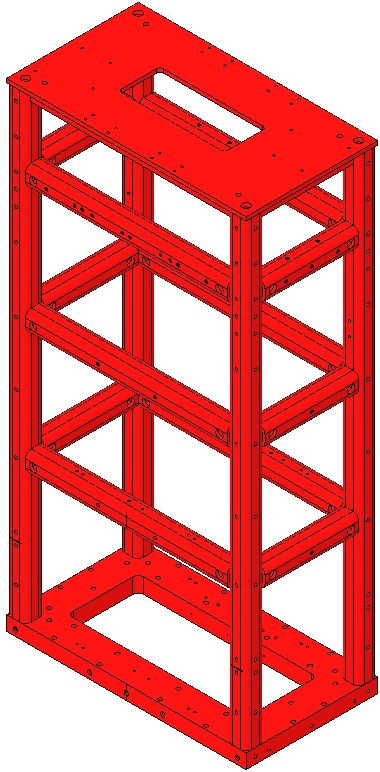 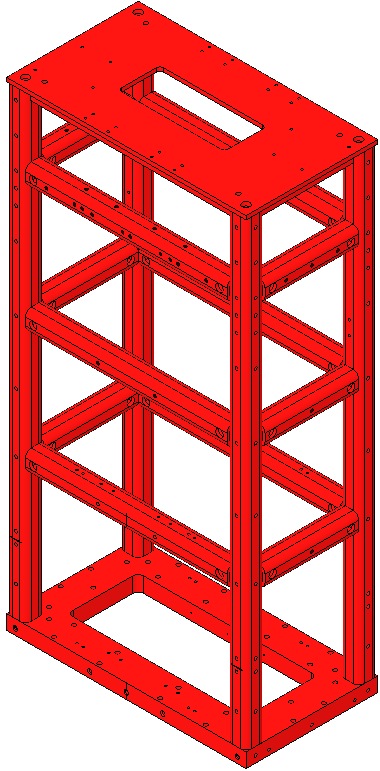 	Fig 39: Front of Weldment	Fig 40: Rear of Weldment	Fig 39: Front of Weldment	Fig 40: Rear of WeldmentSecure the Weldment to an Optics Table with8 D980184 LOS Clamps, 2 per corner8 ¼-20 x 1.5” Screws AgPlatedSecure the Weldment to an Optics Table with8 D980184 LOS Clamps, 2 per corner8 ¼-20 x 1.5” Screws AgPlated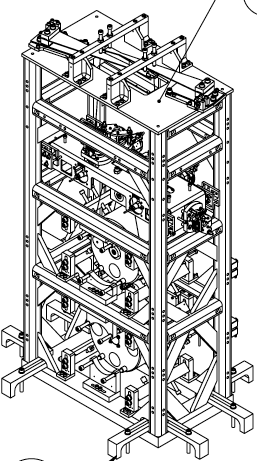 Fig 41: Clamping Weldment to Optics TableQtyUIDDescription2EaD020660Blade Pulldown Device2EaD0901815Upper Clamp Inside2EaD0901813Upper Clamp Outside4EaNA2 Socket Head Cap Screw 4-40 x 0.375” AgPlated4EaNAFlat Washer #4 Vented, SSTL4EaNASocket Head Cap Screw 4-40 x 0.25” AgPlated1KgNA4.483 kg in weight2FtNAMusic Wire .024” dia. min.2EaD1102119Blade Pulldown Support Class B cleaned2EaD1000045Upper Blade Rotational Adjustment Assemblies2EaD0901934Blade Guard Assembly24EaNASocket Head Cap Screw 8-32 x .625” AgPlated SSTL24EaNAWasher, Flat #8 SSTL1RollNAUHV FoilWear Safety Glasses and Glove Liners per E1000043.Prepare 2 D020660 Blade Pulldown Devices per Materials List.Fig 42: Blade Pulldown DeviceAttach 2 D0901934 Upper Blade Guard Assemblies to the Weldment using:16 Socket Head Cap Screws8-32 x 0.625” AgPlated SSTL16 Washers, Flat #8 SSTLTorque to 30 in-lb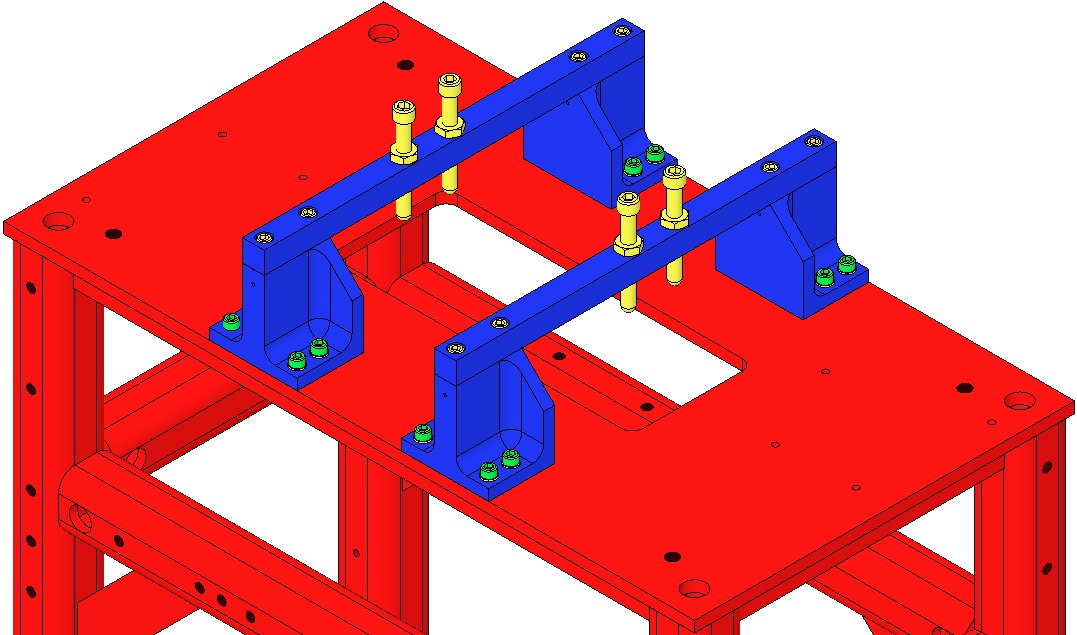 Fig 43: Base Plates and Blade GuardsRemove the 2 D0901935 Blade Guard BarsAttach the Rotational Adjusters to the Weldment with:  8 Socket Head Cap Screws8-32 x 0.625” AgPlated SSTL8 Washers, Flat #8 SSTLTorque to 20 in-lb.Blades are shown flat but are actually curved upward at this point.Record the serial number and location of both Upper Blades in ICS in the RA assembly load.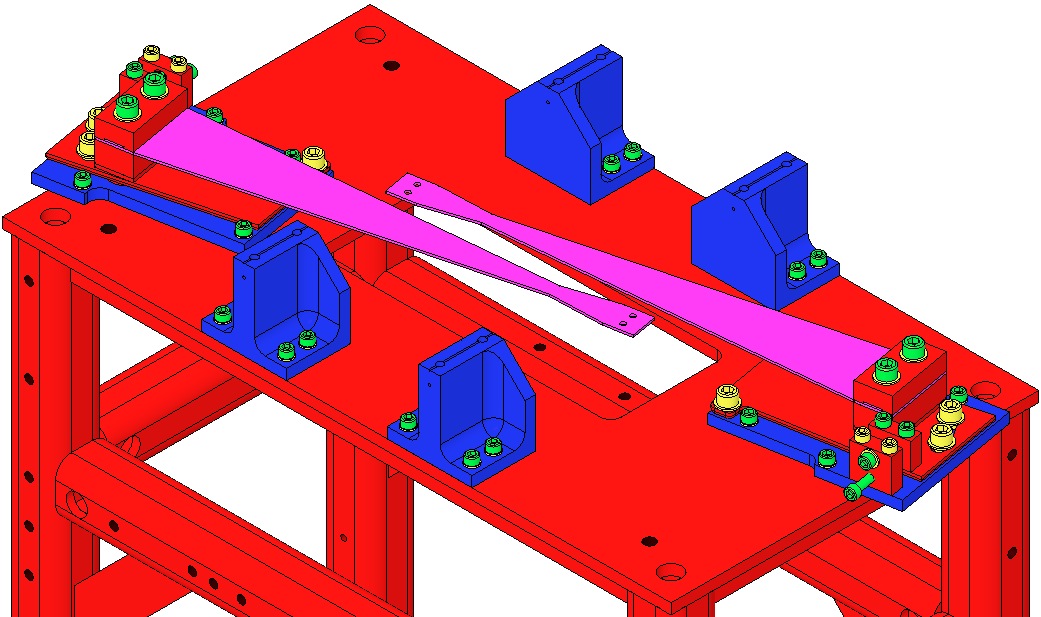 Fig 44: Crossbars removedEnsure the 2 D1102119 Blade Pulldown Supports are Class B clean.Attach the Blade Pulldown Supports to the center of the Weldment cross member shown, Clevis extending outboard.Cover each end of the Weldment Structure and surrounding Optical Table areas with UHV Aluminum Foil, to protect them from the dirty Pulldown Device.2 workers required: 1st person holds the Pulldown Weight.2nd person passes Wire Clamp of the Pulldown Device through the Weldment side opening, up toward the Upper Blade Tip, then attaches the Clamp to the Blade tip with: 2 Socket Head Cap Screws4-40 x .375” AgPlated SSTL1st person gently drapes the wire over the Clevis, and slowly releases the Weight.Repeat Steps 11-13 for the second Pulldown Device.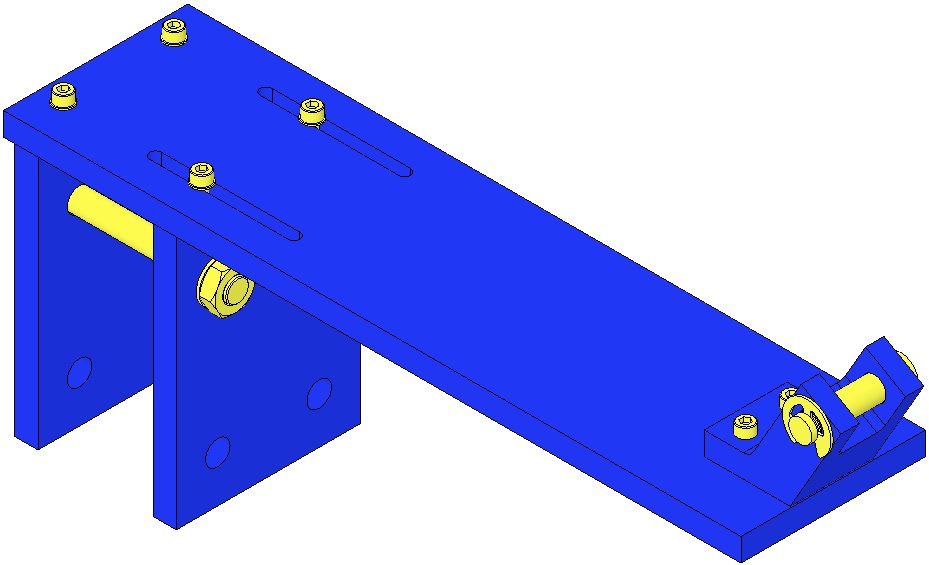 Fig 45: Blade Pulldown Support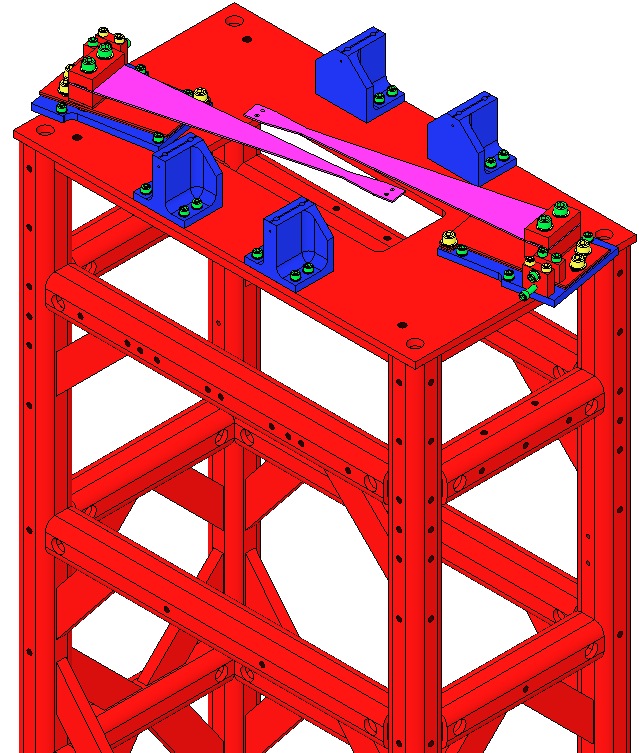 Fig 46: Location of Blade Pulldown SupportRe-Assemble the 2 D0901935 Blade Guard Bars to the Risers, using the original:4 Socket Head Cap Screws8-32 x .625” SSTLTorque to 20 in-lbEnsure the Bars are oriented with the EQ Stop Screws directly over the Blades.The EQ Stop Screws should be adjusted so the Blades are flat.  Once adjusted, the Screws should be secured with the Hex Nuts.Carefully remove the 2 Blade Pulldown Devices.Remove the 2 Blade Pulldown Supports.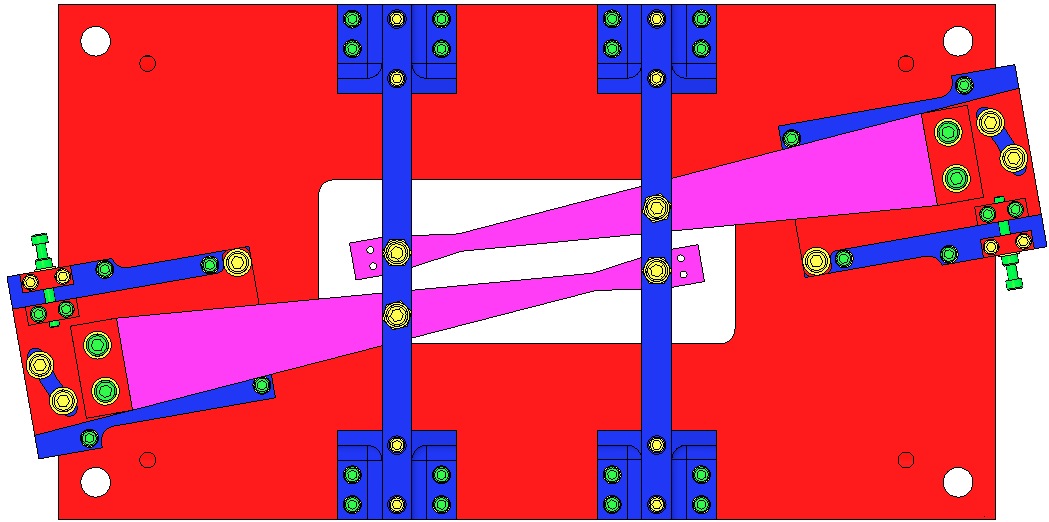 Fig 47: Bar orientation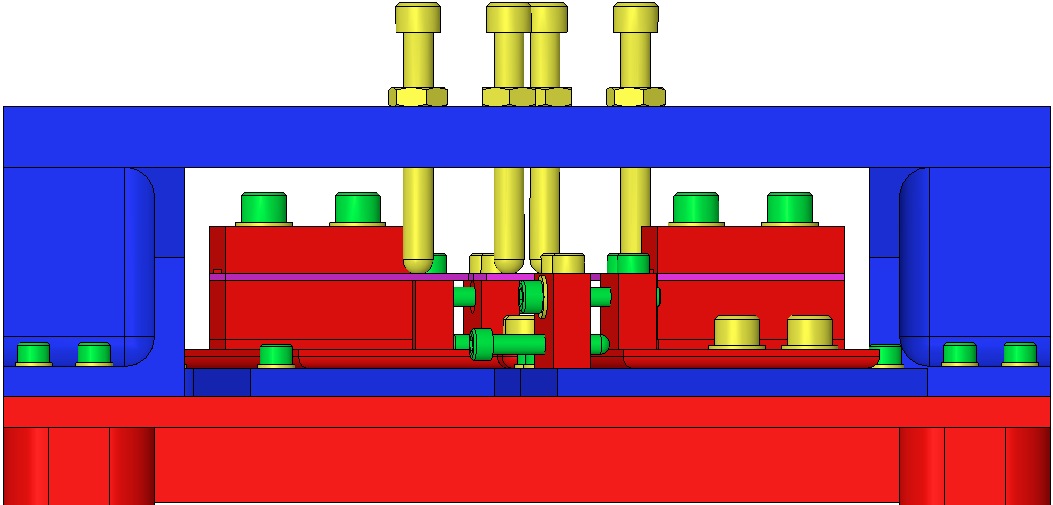 Fig 48: EQ Stops turned to flatten BladesQtyUIDDescription2EaD0902203Barrel EQ Stop, Intermediate Wire6EaD0902201Barrel EQ Stop, Lower Wire32EaNASocket Head Cap Screw 8-32 x 0.5” AgPlated32EaNAFlat Washer #81EaNAMachinist’s SquareAssemble to the Weldment: 2 D0902203 Assemblies above the Intermediate MassRaise CrossbarsRetract Stop Screws2 D0902201 Assemblies beneath the Intermediate MassLower CrossbarsExtend Stop Screws to support the Mass2 D0902201 Assemblies above Bottom Mass / OpticCrossbars at midpointStop Screws at midpoint2 D0902201 Assemblies beneath Bottom Mass / OpticRaise CrossbarsExtend Stop Screws32 Socket Head Cap Screw 8-32 x 0.675” AgPlated32 Flat Washer #8Torque to 30 in-lb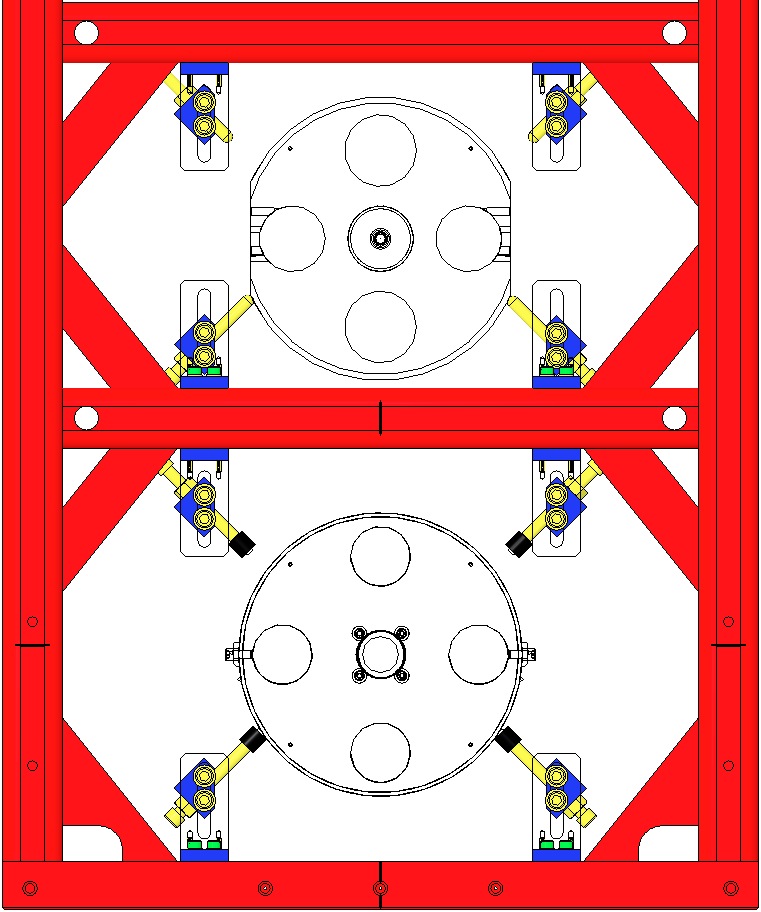 Fig 49: Weldment / Front ViewQtyUIDDescription1EaD0901792HSTS Intermediate Mass2EaNASocket Head Cap Screw ¼-20 x .875” Vented2EaSeveralAdd-On Masses2EaD020202Lower Wire Clamp, Inside4EaD020203Lower Wire Clamp, Outside6EaNASocket Head Cap Screw, 8-32 x .5” SSTL4EaNASocket Head Cap Screw, 8-32 x .625” AgPlated10EaNAFlat Washer #8 SSTL4EaD0901904Intermediate Wire Clamp Mount4EaD0901903Intermediate Wire Clamp, Lower8EaNASocket Head Cap Screw 4-40 x .375” AgPlated12EaNASocket Head Cap Screw 4-40 x .375” SSTL20EaNAFlat Washer #4 SSTLWeigh the following items, selecting Add-On Weights to arrive at 2963.30 total:Intermediate MassLower Wire Clamps per list aboveIntermediate Wire Clamps per list aboveAdd-On Masses for the Intermediate Mass	D1100894	2g	D1100863	5g	D1100855	10g	D030078	20g	D020351	50g	D020350	100g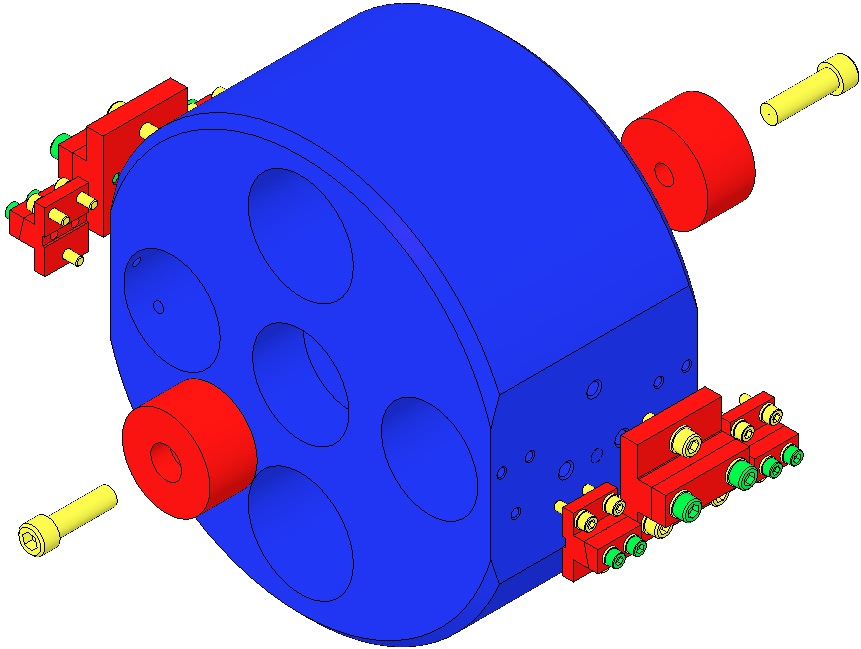 Fig 50: Add-On Weights and Wire ClampsAssemble the Add-On Masses to the Intermediate Mass.The grooves on the Add-On Masses must face inboard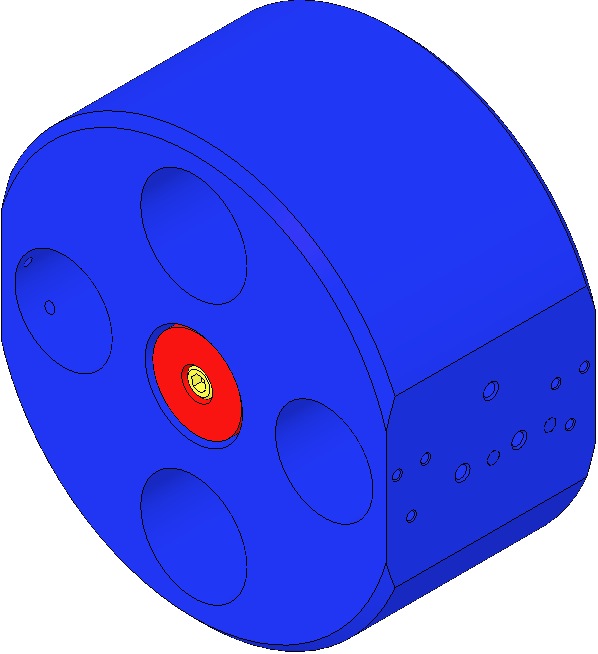 Fig 51: Intermediate Mass with Add-On MassesQtyUIDDescription1EaD0902658Optic Holder4EaD980184LOS Clamps4EaNASocket Head Cap Screw ¼-20 x 1.5” AgPlated1EaD020234HSTS Metal Lower Mass2EaY1-1037-0Laser Mirror8EaNASocket Head Cap Screw 4-40 x .375” SSTL8EaNAFlat Washer #4 SSTL8EaNAFlat Washer #8 SSTL2EaD0901790Primary Metal Breakoff Prism4EaNASocket Head Cap Screw 8-32 x .375” SSTL4EaNAFlat Washer #8 SSTL2EaD0901278Secondary Metal Breakoff PrismMount the D0902658 Optic Holder to an Optic Table using 4 D980184 Clamps and 4 Socket Head Cap Screws, ¼-20 x 1.5” AgPlated.Place the D0901792 Intermediate Mass into the D0902658 Optic Holder.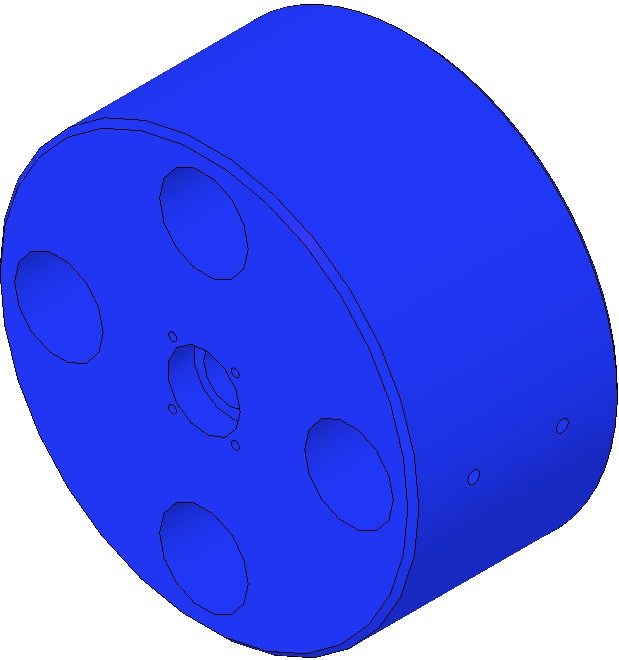 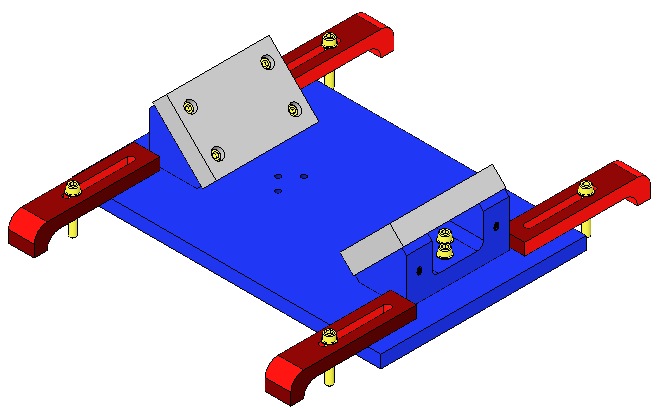 Fig 52: Optic Holder and Bottom MassAssemble to the Lower Mass:2 Y1-1037-0 Laser Mirrors8 Socket Head Cap Screws4-40 x 0. 375” SSTL4 Flat Washers #4 SSTL4 Flat Washers #8 SSTLTorque to 5 in-lbMirror Arrow must face outwards.2 D0901790 Prism Breakoffs4 Socket Head Cap Screws8-32 x 0.375 SSTL4 Flat Washers #8 SSTLTorque to 20 in-lb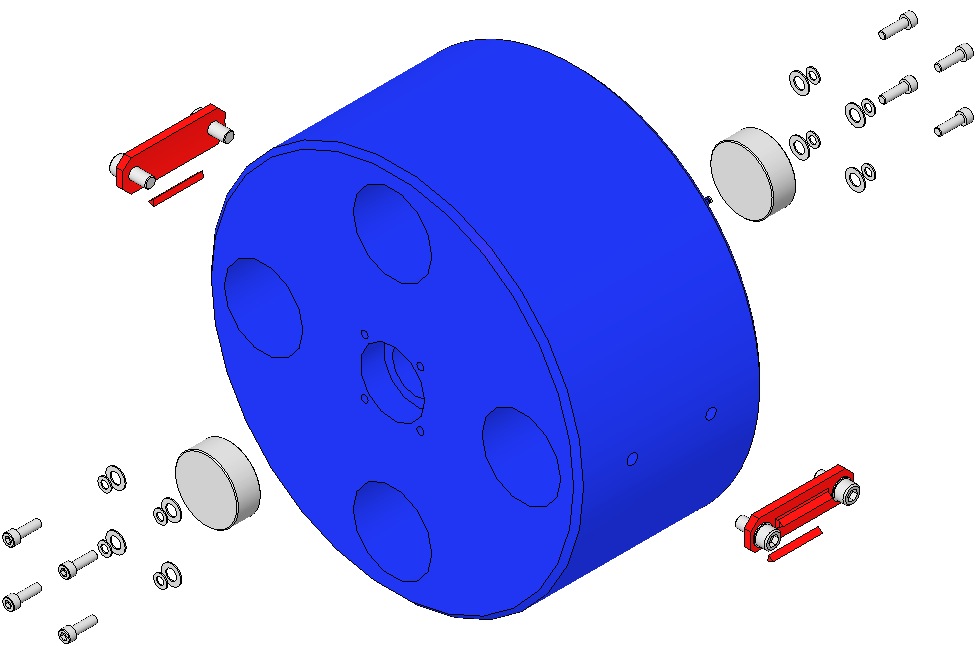 With the assembly process complete, weigh the Bottom Mass Assembly, including the D0901278 Secondary Metal Prism Breakoffs; the combined weight should be 2888.695g.  Record this value in ICS.  The Lower Mass is not designed to be weight-adjusted; weight is added to or subtracted from the Intermediate Mass.  So adjusting Lower Mass weight is actually adjusting the combined weight of the Intermediate and Lower Masses, a total of 2963.30g + 2888.69g = 5851.99g.With the assembly process complete, weigh the Bottom Mass Assembly, including the D0901278 Secondary Metal Prism Breakoffs; the combined weight should be 2888.695g.  Record this value in ICS.  The Lower Mass is not designed to be weight-adjusted; weight is added to or subtracted from the Intermediate Mass.  So adjusting Lower Mass weight is actually adjusting the combined weight of the Intermediate and Lower Masses, a total of 2963.30g + 2888.69g = 5851.99g.QtyUIDDescription1EaD0901873Intermediate Mass Assembly1EaD0901791Lower Mass AssemblyPlace a 0901873 Intermediate Mass Assembly on top of the 4 Barrel EQ Stop Screws at the Intermediate Mass level. Magnets on the Mass face the rear of the Weldment. Top/Bottom of the Mass is identified per the Screw hole pattern in the side of the Mass.Level the Mass (flat sides vertical) by adjusting the 4 EQ Stop Screws such that the lower four corners of the Mass are equidistant from the Optic Table surface. Place a 0901873 Intermediate Mass Assembly on top of the 4 Barrel EQ Stop Screws at the Intermediate Mass level. Magnets on the Mass face the rear of the Weldment. Top/Bottom of the Mass is identified per the Screw hole pattern in the side of the Mass.Level the Mass (flat sides vertical) by adjusting the 4 EQ Stop Screws such that the lower four corners of the Mass are equidistant from the Optic Table surface. Place a 0901873 Intermediate Mass Assembly on top of the 4 Barrel EQ Stop Screws at the Intermediate Mass level. Magnets on the Mass face the rear of the Weldment. Top/Bottom of the Mass is identified per the Screw hole pattern in the side of the Mass.Level the Mass (flat sides vertical) by adjusting the 4 EQ Stop Screws such that the lower four corners of the Mass are equidistant from the Optic Table surface. 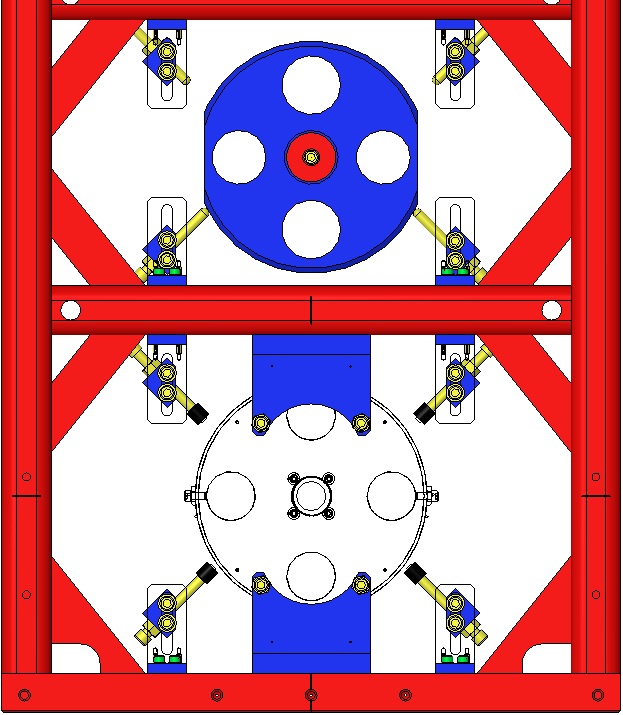 Fig 53: Intermediate Mass on Stops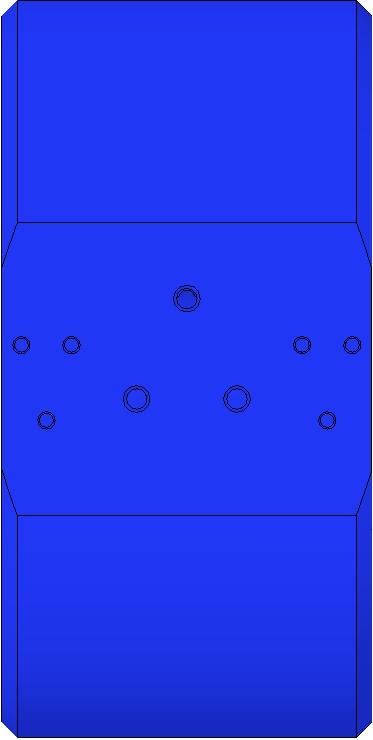 MassRight-Side Up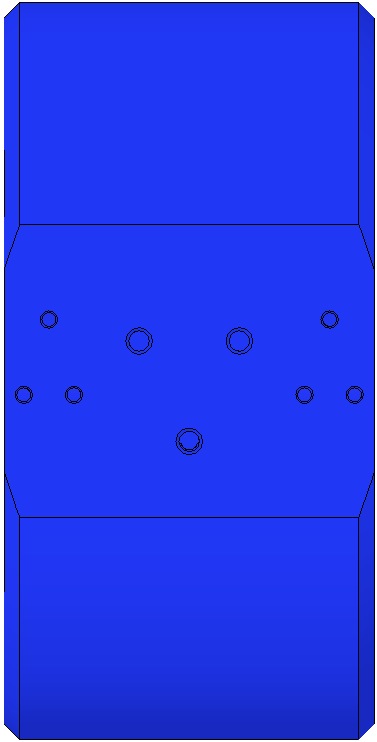 MassUpside DownFig 53: Intermediate Mass on StopsFig 54: Right-Hand View of MassFig 54: Right-Hand View of MassAssemble 2 D0902413 Face EQ Stops to the Weldment in front of the Mass, using:4 Socket Head Cap Screws8-32 UHC x .75” AgPlated4 Flat Washers #8 SSTLTorque to 30 in-lb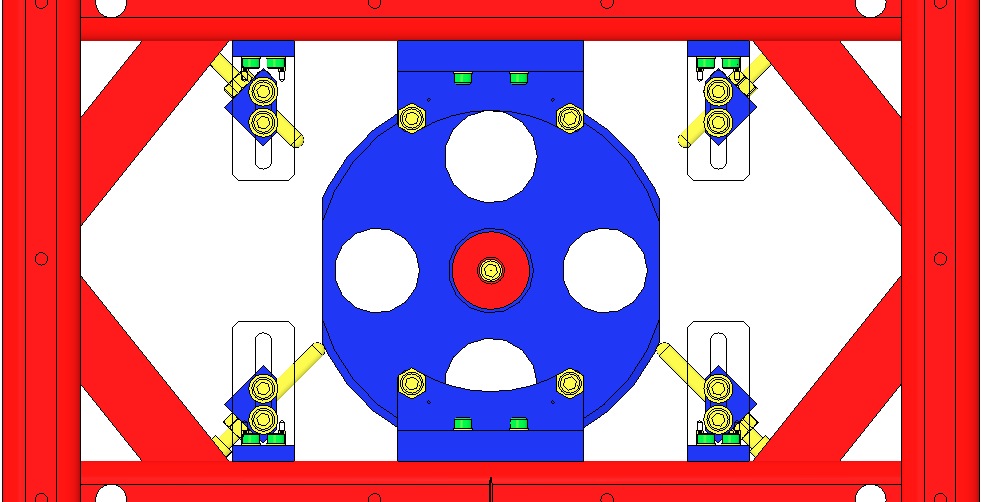 Fig 55: Face EQ StopsFig 55: Face EQ StopsAssemble both ends of the D0901902 Lower Wire Assembly to the Intermediate Mass with: 6 Socket Head Cap Screws8-32 x 0.5” SSTL6 Flat Washers #8 SSTLTorque to 20 in-lbsUse the Machinist’s Square to square the Wire Clamps with the front side of the Mass.Assemble both ends of the D0901902 Lower Wire Assembly to the Intermediate Mass with: 6 Socket Head Cap Screws8-32 x 0.5” SSTL6 Flat Washers #8 SSTLTorque to 20 in-lbsUse the Machinist’s Square to square the Wire Clamps with the front side of the Mass.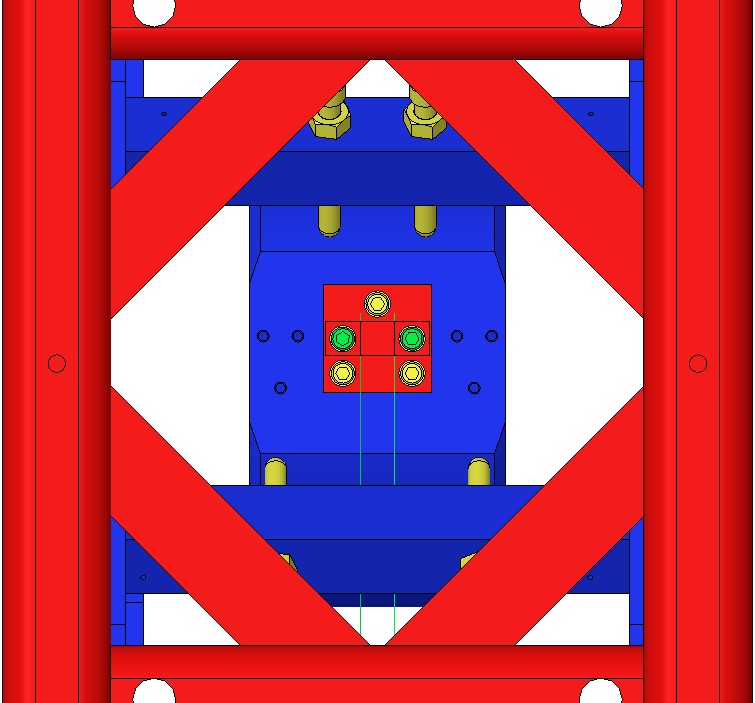 Fig 56: Lower Wire Assembly / Side ViewPlace a D0901791 Lower Mass within the twin wires of the D0901902 Lower Wire Assembly, but resting on the lower Stop Screws.  Ensure:The 2 Crossbeams are raised fully;The 4 Stop Screws are extended fully.Each wire is seated in a Prism notch.Retract the 4 Stop Screws until the Lower Wires are almost taught.  Retract the Screws equally, turning each no more than 1 revolution at a time.Level the Mass by adjusting the 4 Stop Screws such that both ends of each Prism are equidistant from the Optic Table surface. Place a D0901791 Lower Mass within the twin wires of the D0901902 Lower Wire Assembly, but resting on the lower Stop Screws.  Ensure:The 2 Crossbeams are raised fully;The 4 Stop Screws are extended fully.Each wire is seated in a Prism notch.Retract the 4 Stop Screws until the Lower Wires are almost taught.  Retract the Screws equally, turning each no more than 1 revolution at a time.Level the Mass by adjusting the 4 Stop Screws such that both ends of each Prism are equidistant from the Optic Table surface. 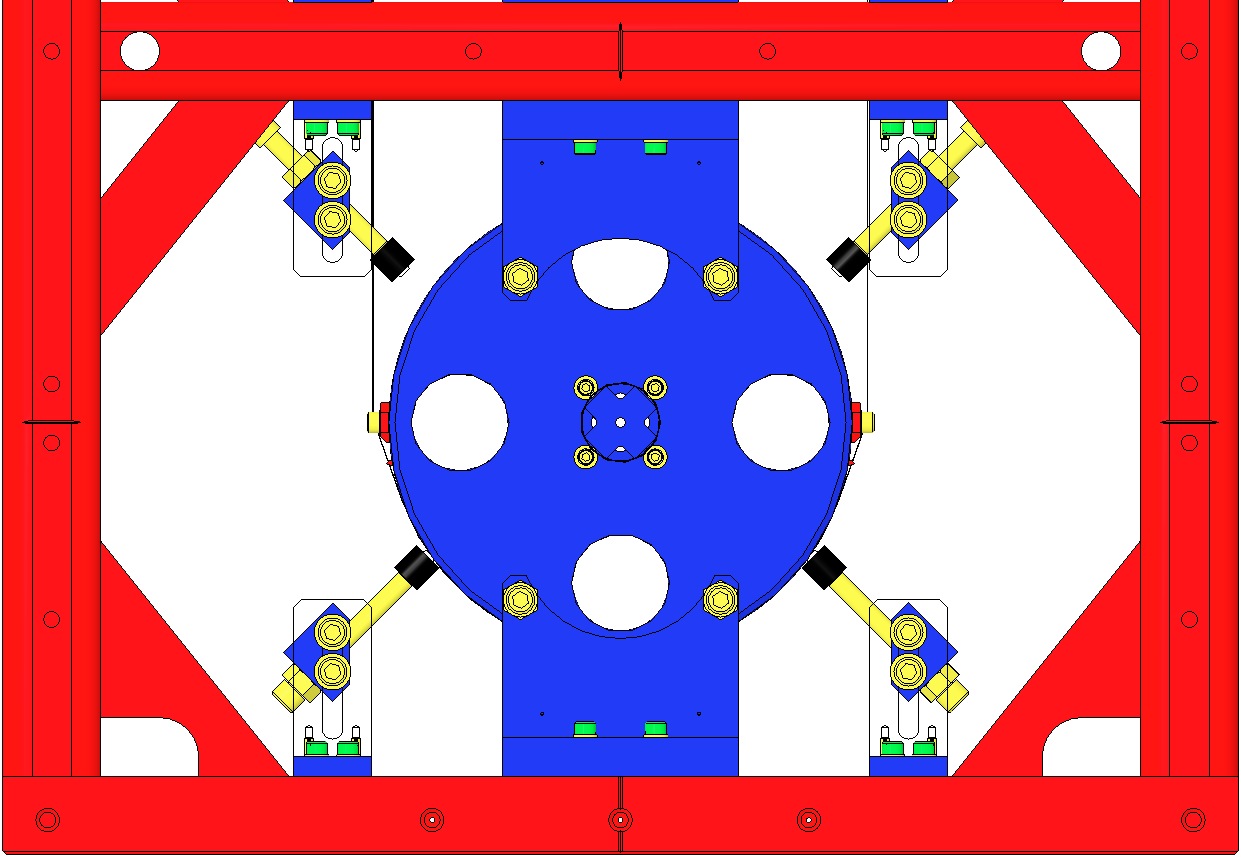 Fig 57: Lower Mass installedSeat the 2 Lower Wires within the tiny grooves in the 2 Prisms.  Adjust the 2 Wire loops such that they are equally spaced beneath the Mass.Retract the 4 Stop Screws to lower the Mass until it is fully supported by the Lower Wires.Adjust the Screws equally, turning each Screw no more than 1 revolution at a time.Level the Lower Mass: Raise the Mass evenly on the 4 Stop Screws until the wire is slack but does not leave the Prism Grooves.Reposition the 2 Wires to achieve leveling.  If leveling is not possible, then the Lower Wire Assembly is defective and must be replaced (the 2 wires likely are of different lengths).Seat the 2 Lower Wires within the tiny grooves in the 2 Prisms.  Adjust the 2 Wire loops such that they are equally spaced beneath the Mass.Retract the 4 Stop Screws to lower the Mass until it is fully supported by the Lower Wires.Adjust the Screws equally, turning each Screw no more than 1 revolution at a time.Level the Lower Mass: Raise the Mass evenly on the 4 Stop Screws until the wire is slack but does not leave the Prism Grooves.Reposition the 2 Wires to achieve leveling.  If leveling is not possible, then the Lower Wire Assembly is defective and must be replaced (the 2 wires likely are of different lengths).Seat the 2 Lower Wires within the tiny grooves in the 2 Prisms.  Adjust the 2 Wire loops such that they are equally spaced beneath the Mass.Retract the 4 Stop Screws to lower the Mass until it is fully supported by the Lower Wires.Adjust the Screws equally, turning each Screw no more than 1 revolution at a time.Level the Lower Mass: Raise the Mass evenly on the 4 Stop Screws until the wire is slack but does not leave the Prism Grooves.Reposition the 2 Wires to achieve leveling.  If leveling is not possible, then the Lower Wire Assembly is defective and must be replaced (the 2 wires likely are of different lengths).Install 2 D0902205 Face EQ Stops in front of the Lower Mass, using:4 Socket Head Cap Screws¼-20 UHC x 0.375” SSTL4 Flat Washers ¼” SSTLTorque to 75 in-lbBack off the lower Stop Screws (4) so that the Mass hangs free and the Lower Wires (2) are therefore taught.Install 2 D0902205 Face EQ Stops in front of the Lower Mass, using:4 Socket Head Cap Screws¼-20 UHC x 0.375” SSTL4 Flat Washers ¼” SSTLTorque to 75 in-lbBack off the lower Stop Screws (4) so that the Mass hangs free and the Lower Wires (2) are therefore taught.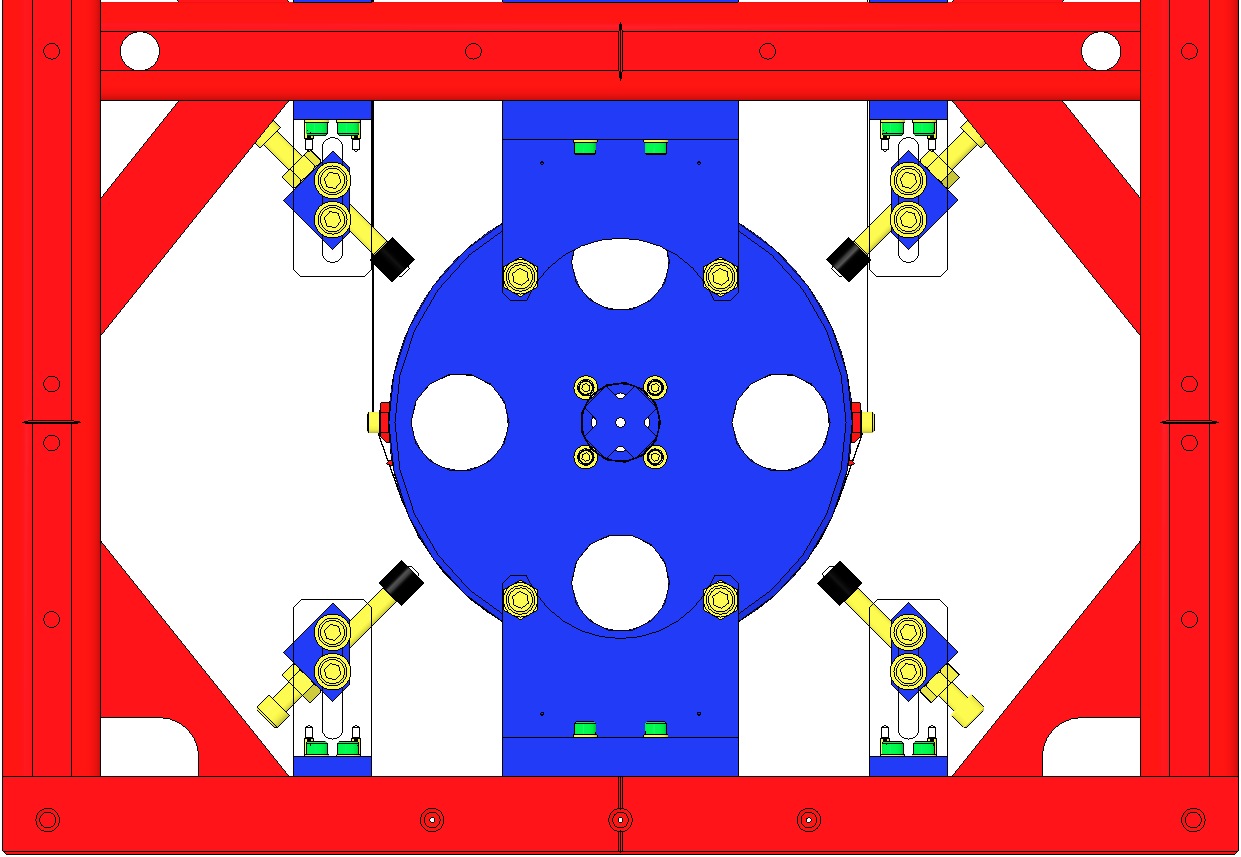 Fig 58: Lower Mass and Face EQ StopsQtyUIDDescription9EaD1100573 BOSEM Flat Magnet Flag9EaD1100574BOSEM Flat Magnet Flag Disk9Ea94518A108Screw, Countersunk9EaD394197N35UHPSintered NdFeB Magnet, Ni Plated, 10mm x 5mm18EaD1001534BOSEM Magnetic Plug3EaD0902494BOSEM Magnet Holder, Short6EaD0902423BOSEM Magnet Holder, LongAssemble 3 D0902492 BOSEM Magnet / Flag Assemblies,  Short, each with (shown left-to-right, at right):D1100573 BOSEM Flat Magnet FlagD1100574 BOSEM Flat Magnet Flag Disk94518A108 Screw, CountersunkMagnet DCNI 00626/N Sintered NdFeB Ni-Plated10 mm x 5 mmD1001534 BOSEM Magnetic PlugSee Plug Insertion procedure, belowD0902494 BOSEM Magnet Holder, ShortHandle with care; thin sidewalls are easily damaged.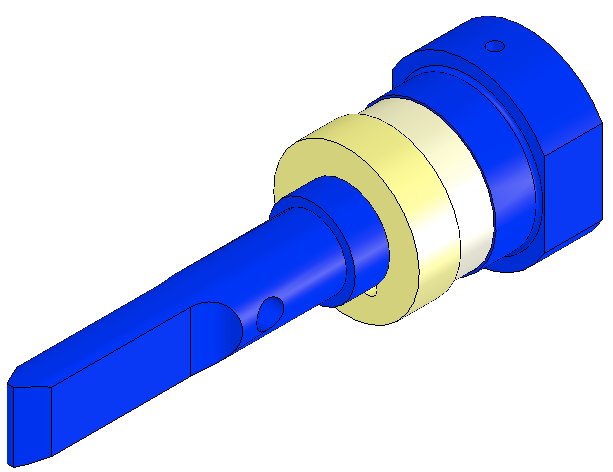 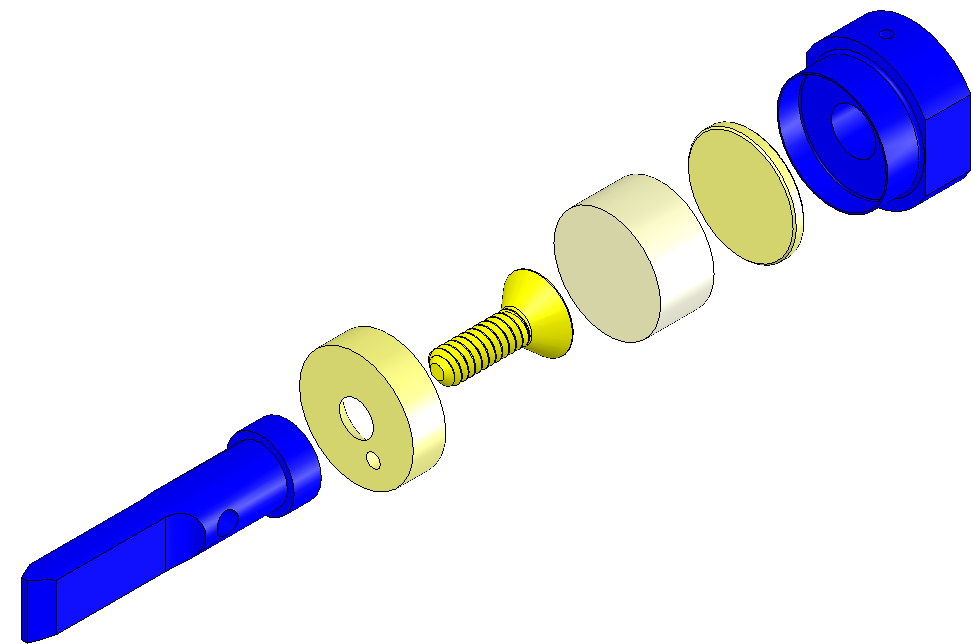 Fig 59: Short Magnet AssemblyAssemble 6 D0902418 BOSEM Magnet / Flag Assemblies, Long, each with (shown left-to-right, at right):D1100573 BOSEM Flat Magnet FlagD1100574 BOSEM Flat Magnet Flag Disk94518A108 Screw, CountersunkMagnet DCNI 00626/N Sintered NdFeB Ni-Plated10 mm x 5 mmD1001534 BOSEM Magnetic PlugSee Plug Insertion procedure, belowD0902423 Magnet Holder, LongHandle with care; thin sidewalls are easily damaged.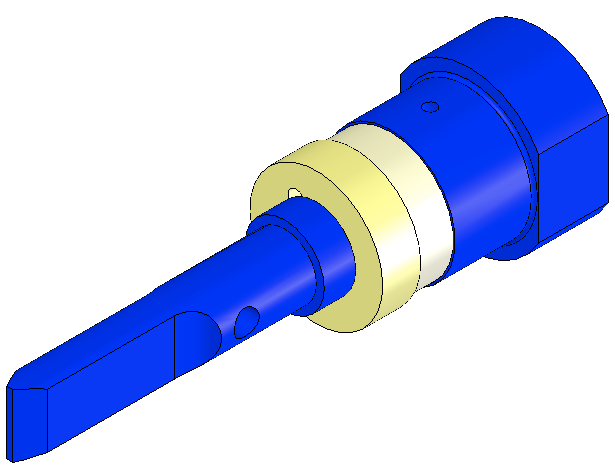 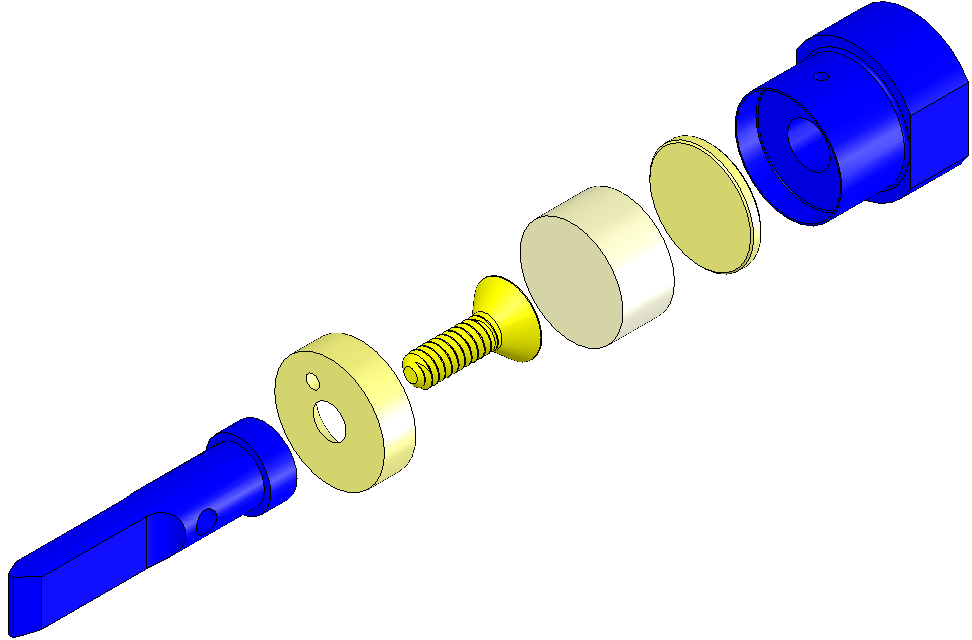 Fig 60: Long Magnet AssemblyProcedure for assembling D1001534 Plug to Magnet Holder:Heat Air Bake Oven to 70°C;Attach Magnet Holders to Heating Fixture with:Socket Head Cap Screw8-32 x 0.3125” SSTLScrews must be Class A or B cleanPlace Heating Fixture in Oven for 10 min. minimum;Remove Heating Fixture from Oven and inspect Magnet Holders for out-of-round condition, using tapered end of the Disk Insertion Tool to address any out-of-round conditions.Place Disk on a Magnet Holder, Place non-tapered end of Disk Insertion Tool on Disk, and tap Insertion Tool until Disk is fully seated within Holder.Return Heating Fixture to Oven for another 5 minutes, minimum.Remove Heating Fixture from Oven, and repeat Step 5, above.Remove Magnet Holders from Heating Fixture.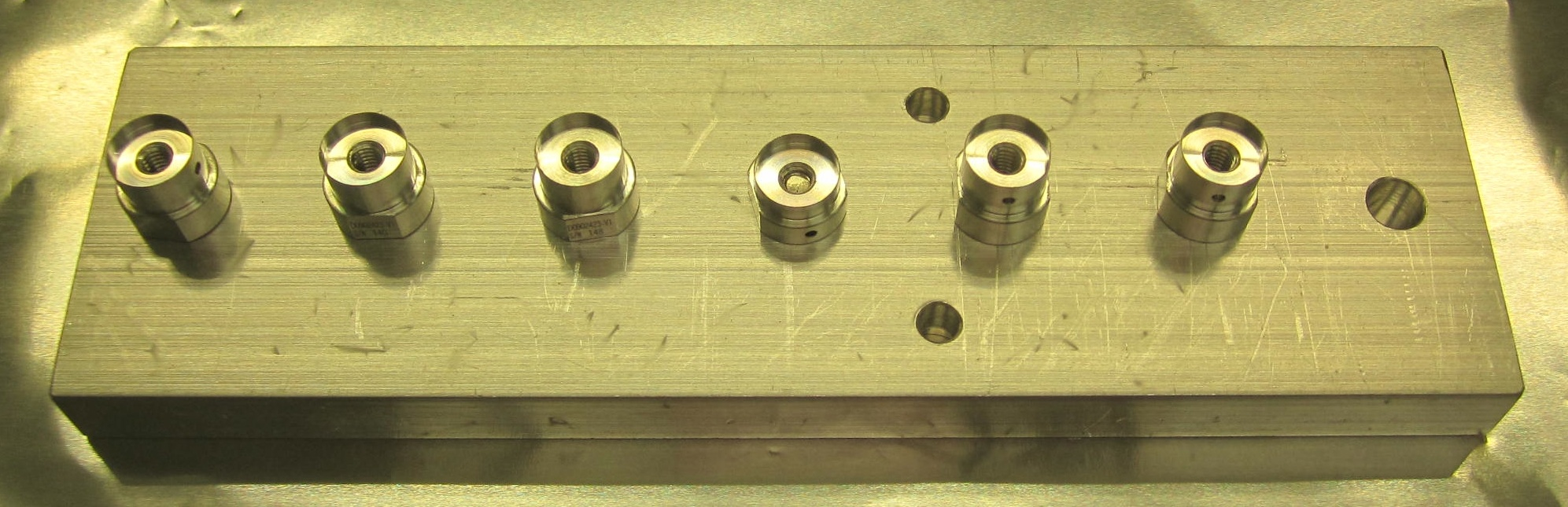 Fig 61: Heating Fixture with Holders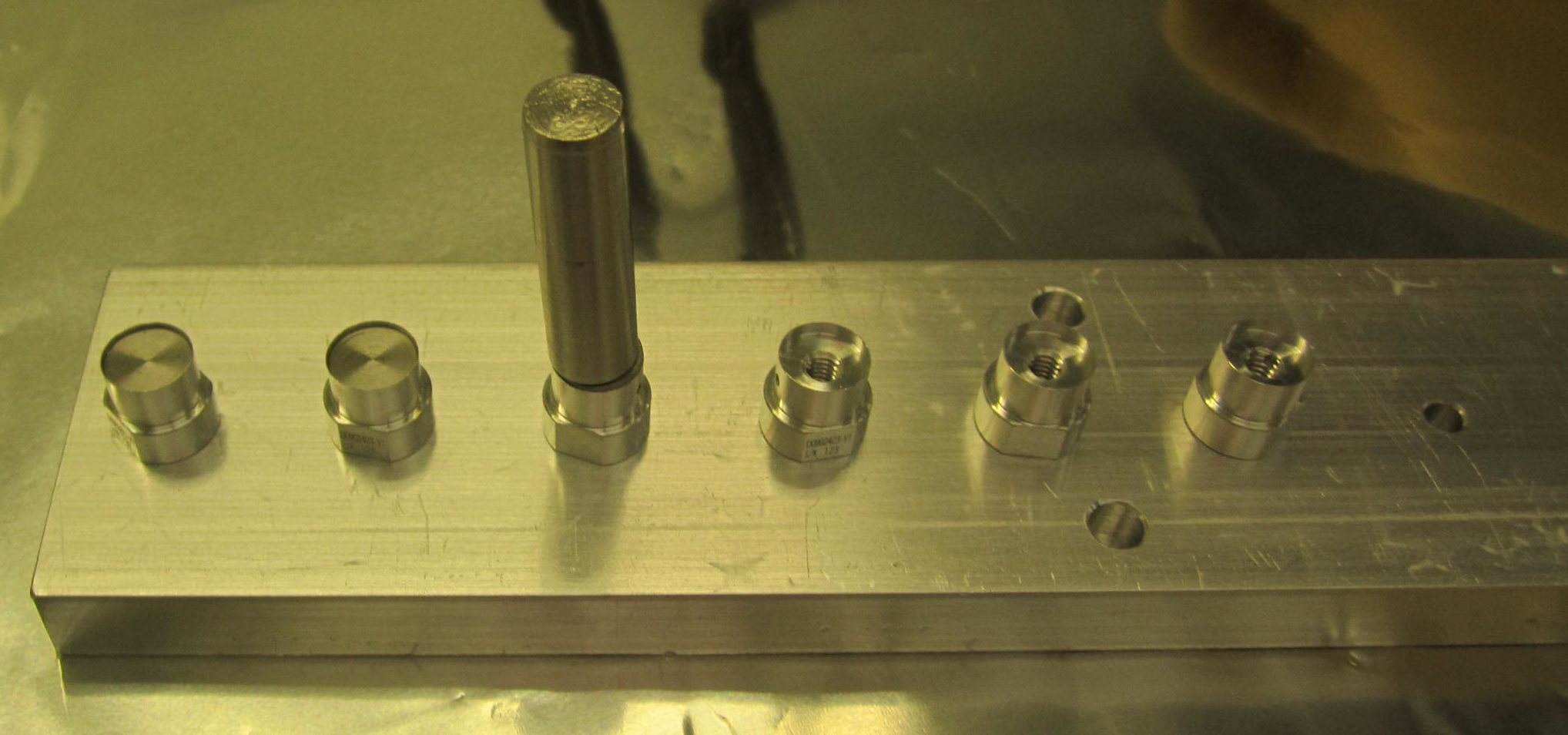 Fig 62: Insertion Tool in positionNote: Tapered end of Tool is upNote: Seated Disks on left 2 HoldersQtyUIDDescription1EaD040259HSTS Jig, Upper Mass and Coil Holder1EaD020534HSTS Upper Mass Assembly1EaD020134HSTS Upper Mass Main Section4EaD080761HSTS Lower Blades2Ea0902030HSTS Blade Guards, Upper Mass4EaNASocket Head Cap Screws 4-40 x .5” SSTL4EaNASocket Set Screw 4-40 x .625 SSTL4EaD020482Screw Drive Body8EaNASocket Head Cap Screw 8-32 x .625 SSTL4EaNASocket Head Cap Screw 8-32 x .75” Fully-Threaded SSTL7EaD0902493Base Plate, Long2EaD020199Base Plate, Short4EaNASocket Head Cap Screw 4-40 x .625” Vented AgPlated 2EaNASocket Head Cap Screw 4-40 x .625” AgPlated4EaNASocket Head Cap Screw 4-40 x .625” SSTL7EaNASocket Head Cap Screw 8-32 x .3125” SSTL 22EaNASocket Head Cap Screw 8-32 x .5” SSTL4EaD0902492BOSEM Magnet Holder, Short6EaD0902418BOSEM Magnet Holder, Long 44EaD020211Magnet Holder Brace8EaNASocket Head Cap Screw 4-40 x 1.25” AgPlated18EaNAFlat Washer #48EaNASocket Head Cap Screw 2-56 x 0.25” AgPlated8EaNAFlat Washer #2 SSTL1EaD020136HSTS Upper Mass T-Section1EaD020137HSTS Pitch Insert for T-Section1EaNASocket Set Screw ½”-20 x 2.00” AgPlated1EaD020676HSTS Roll Insert for T-Section4EaNASocket Set Screw 8-32 x .25” AgPlated SSTL2EaNASocket Head Cap Screw ¼-20 x .375 AgPlated SSTL10EaNAFlat Washers #81EaD020677HSTS/OMC Library of Clamps4EaD0XXXXXHSTS Lower Blade Clamp, Upper Side4EaD0XXXXXHSTS Lower Blade Clamp, Lower Side1EaD020239HSTS Coil Holder2EaNASocket Head Cap Screw ¼-20 x 1.125” AgPlated2EaNAHex Nut ¼-20 SSTL12 EaNASocket Head Cap Screw 8-32 x 1.00” Round Tip, AgPlated12EaNAHex Nut 8-32 SSTL 2EaD020660Blade Pulldown Device2EaD020132Lower Blade Wire Clamp2EaD0901855Intermediate Wire Upper Clamp, Outside8EaNASocket Head Cap Screw 2-56 x 0.25” AgPlated4EaNAFlat Washer #2 Vented SSTL1KgNA1.4595 kg in weight2FtNAMusic Wire .024” dia.1EaNAMachinist’s SquareAssemble to the T-Section D020136:Roll Insert D020676 Pitch Insert D0201374 Socket Set Screws8-32 x .25” AgPlatedTorque to 30 in-lb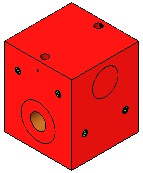 Fig 63: Upper Mass T-SectionAttach the D040259 Upper Mass Jig to an Optics Table with a ¼-20 Ag-Plated Bolt.Thread the T-Section onto the ¼-20 stud at the top of the Jig.The Jig will not be shown for the remainder of the assembly steps, but is necessary to secure the Upper Mass during the assembly process.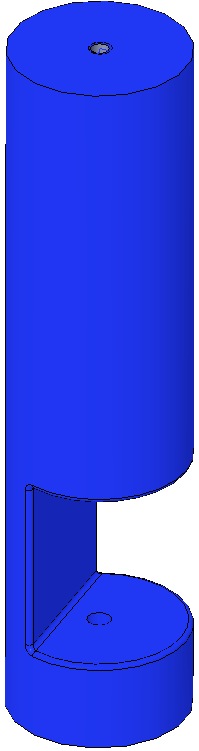 Fig 64: Upper Mass Jig and T-SectionAssemble the D020134 Upper Mass Main Section to the T-Section using:2 Socket Head Cap Screws ¼-20 x .375” AgPlatedTorque to 100 in-lb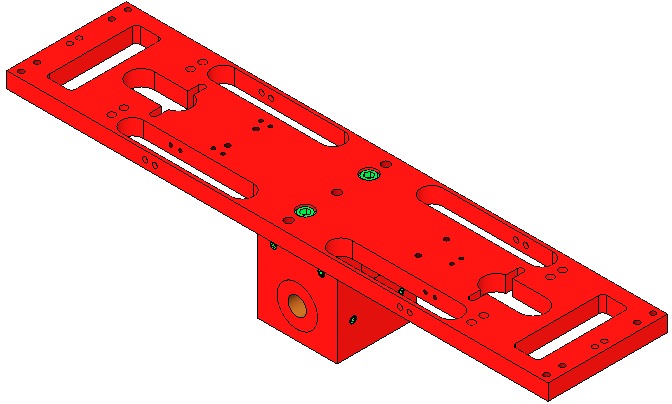 Fig 65: Main Section assembled to T-SectionWear Safety Glasses and Glove Liners per E1000043.Blades are shown flattened but are curved upward until weighted.Prepare 2 D020660 Blade Pulldown Devices per Materials List.Per the data in T0900559 Blade Pairings, retrieve: A matched set of 4 D080761 Lower Blades.4 sets of Blade Clamps from the D020677 Library of Clamps, each with an Angle corresponding to a specific Blade.Identify the Blades for installation in the Upper Mass as follows:Blade with highest tip in +X, +Y cornerBlade with next to highest tip in –X, +Y cornerBlade with next to lowest tip in +X, -Y cornerBlade with lowest tip in –X, -Y cornerFig 66: Blade Pulldown DeviceAssemble Blade Assemblies with:2 Socket Head Cap Screws8-32 x 1” AgPlated2 #8 Flat Washers SSTL1 D0XXXXX Blade Clamp, Lower1 D080761 Lower Blade1 D0XXXXX Blade Clamp, Upper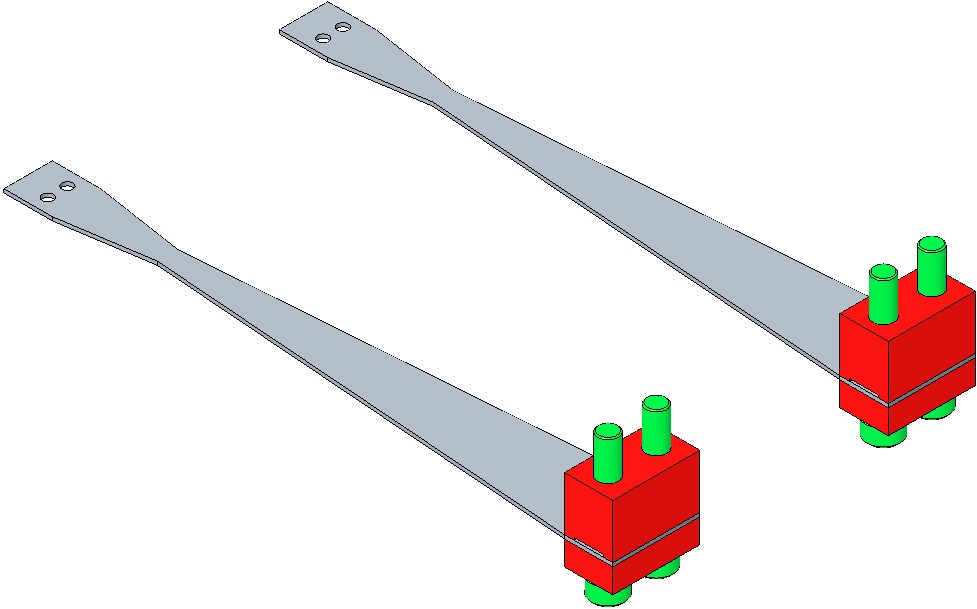 Fig 67: Lower Blade AssembliesFig 67: Lower Blade AssembliesThe Upper Mass remains on the Upper Mass Jig, as shown in Step 2.Attach each Blade assembly to the Main Section in the location specified in the T0900559 Blade Pairings file; snug the Screws tight.  Square Blades and Clamps with the Main Section using the Machinist’s Square. Ensure the Blade tips won’t touch the oval cutout walls. Attach the Blade Pulldown Device to the tip of each Blade.  The Blade tips will pass through the cutouts until the Blades are essentially flat.Torque the Blade Clamp Screws to 30 in-lb AFTER the Blades are flattened.The Upper Mass remains on the Upper Mass Jig, as shown in Step 2.Attach each Blade assembly to the Main Section in the location specified in the T0900559 Blade Pairings file; snug the Screws tight.  Square Blades and Clamps with the Main Section using the Machinist’s Square. Ensure the Blade tips won’t touch the oval cutout walls. Attach the Blade Pulldown Device to the tip of each Blade.  The Blade tips will pass through the cutouts until the Blades are essentially flat.Torque the Blade Clamp Screws to 30 in-lb AFTER the Blades are flattened.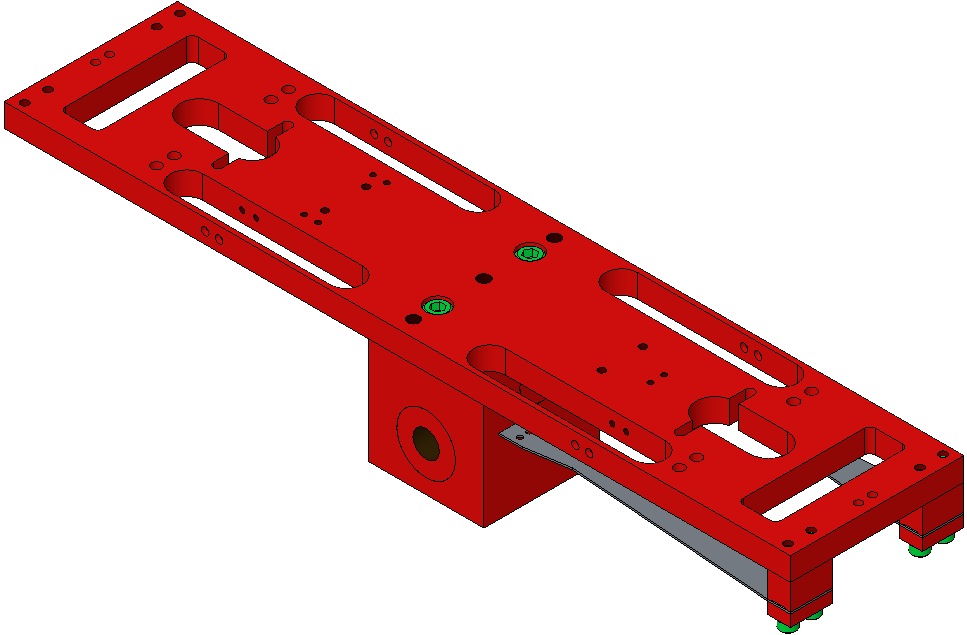 Fig 68: Attaching the Blades to the Main SectionFig 68: Attaching the Blades to the Main SectionWhen using Blade Clamp pairs other than 0° ensure the orientation of Upper Clamp to Lower Clamp is such that the bolt holes are concentric (visibly, the Clamp sidewalls must be parallel).When using Blade Clamp pairs other than 0° ensure the orientation of Upper Clamp to Lower Clamp is such that the bolt holes are concentric (visibly, the Clamp sidewalls must be parallel).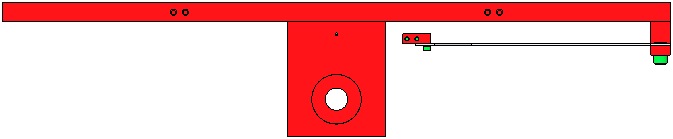 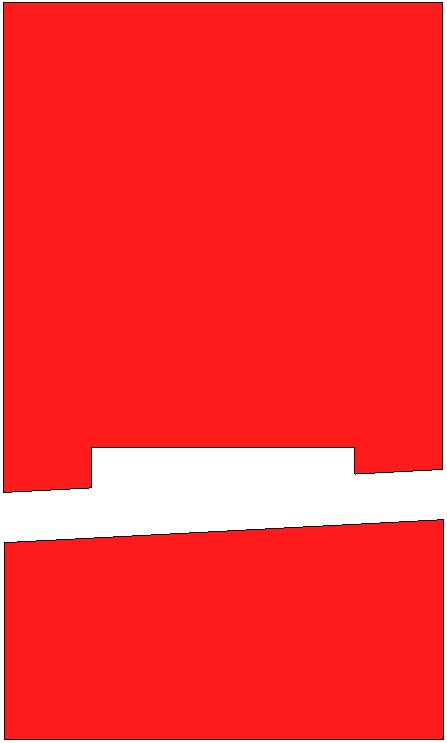 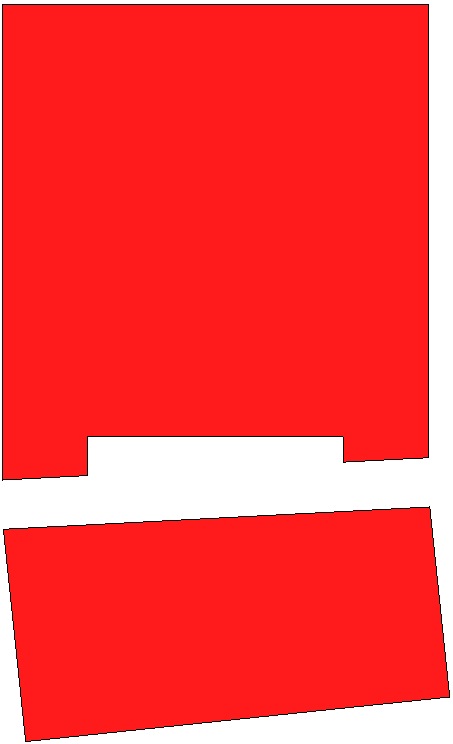 Fig 69: Profile Matching & Blade Clamp AlignmentFig 69: Profile Matching & Blade Clamp AlignmentAssemble a 0902030 Blade Guard to the Main Section with:2 Socket Head Cap Screw4-40 x .5” SSTLTorque to 5 in-lbAssemble to the Blade Guard:2 Socket Set Screws4-40 x .625” SSTLDiagram shows SHC Screws; ½” Set Screws are being used as a temporary deviation as of 2/12.Turn the Screws down as far as possible.Disconnect the Pulldown Devices from the Blade tips.Assemble a 0902030 Blade Guard to the Main Section with:2 Socket Head Cap Screw4-40 x .5” SSTLTorque to 5 in-lbAssemble to the Blade Guard:2 Socket Set Screws4-40 x .625” SSTLDiagram shows SHC Screws; ½” Set Screws are being used as a temporary deviation as of 2/12.Turn the Screws down as far as possible.Disconnect the Pulldown Devices from the Blade tips.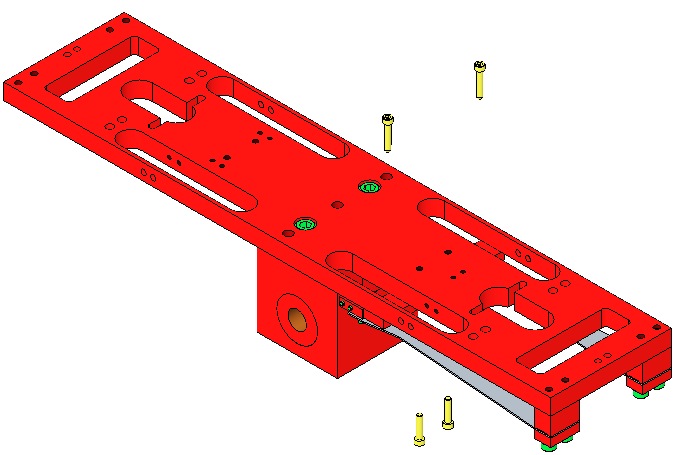 Fig 70: Adding Blade GuardsFig 70: Adding Blade GuardsRepeat steps 7–14 to assemble the 2nd pair of Lower Blades and Blade Guards.Repeat steps 7–14 to assemble the 2nd pair of Lower Blades and Blade Guards.Repeat steps 7–14 to assemble the 2nd pair of Lower Blades and Blade Guards.Repeat steps 7–14 to assemble the 2nd pair of Lower Blades and Blade Guards.Assemble to Pitch Insert: 1 Socket Set Screw½”-20 x 2.00” AgPlatedAssemble 4 D020482 Screw Drive bodies to Main Section with:8 Socket Head Cap Screws8-32 x .625” SSTL8 Flat Washers #8Torque to 20 in-lbUse a Machinist’s Square to ensure Screw Drive bodies are square with the Upper Mass Main Section.Assemble to Screw Drive System bodies:4 SHCS 8-32 x .75” Fully-Threaded SSTLAssemble to Pitch Insert: 1 Socket Set Screw½”-20 x 2.00” AgPlatedAssemble 4 D020482 Screw Drive bodies to Main Section with:8 Socket Head Cap Screws8-32 x .625” SSTL8 Flat Washers #8Torque to 20 in-lbUse a Machinist’s Square to ensure Screw Drive bodies are square with the Upper Mass Main Section.Assemble to Screw Drive System bodies:4 SHCS 8-32 x .75” Fully-Threaded SSTLAssemble to Pitch Insert: 1 Socket Set Screw½”-20 x 2.00” AgPlatedAssemble 4 D020482 Screw Drive bodies to Main Section with:8 Socket Head Cap Screws8-32 x .625” SSTL8 Flat Washers #8Torque to 20 in-lbUse a Machinist’s Square to ensure Screw Drive bodies are square with the Upper Mass Main Section.Assemble to Screw Drive System bodies:4 SHCS 8-32 x .75” Fully-Threaded SSTL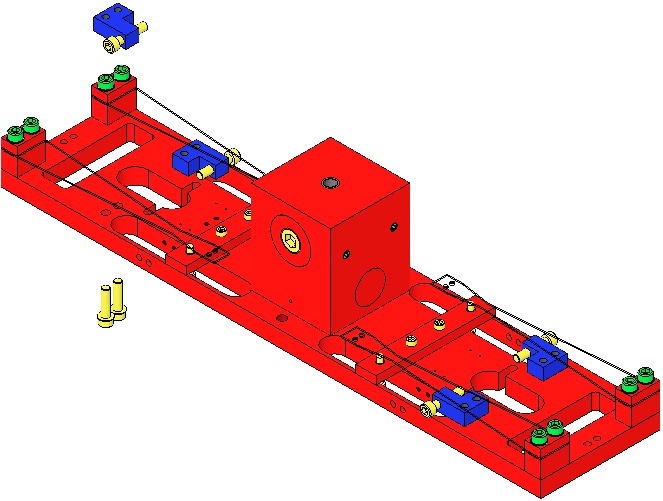 Fig 71: Adding Screw DrivesThe Upper Mass continues to be mounted on the Upper Mass Jig, as shown in Section 24.3 Step 2.Assemble:2 D0902492 Magnet Holder, Short2 D0902493 Base Plates, Long2 SHCS 8-32 x .3125” SSTL s to 20 in-lbAssemble these to the top of the Main Section with:4 SHCS 4-40 x .625” Vented AgPlated 4 Flat Washers #4Torque to 7 in-lbThe Upper Mass continues to be mounted on the Upper Mass Jig, as shown in Section 24.3 Step 2.Assemble:2 D0902492 Magnet Holder, Short2 D0902493 Base Plates, Long2 SHCS 8-32 x .3125” SSTL s to 20 in-lbAssemble these to the top of the Main Section with:4 SHCS 4-40 x .625” Vented AgPlated 4 Flat Washers #4Torque to 7 in-lb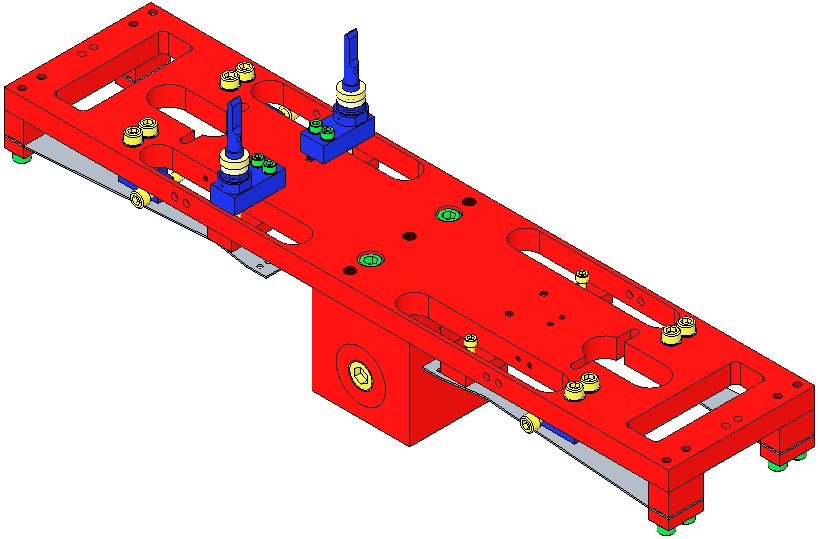 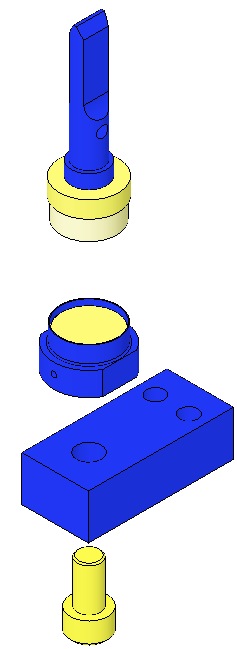   Fig 72: 2 Short Assemblies attached to Main SectionAssemble:1 D0902492 Magnet Holder Short1 D0902493 Base Long1 SHCS 8-32 x .3125” SSTLTorque to 20 in-lbRemove Magnet Flag for ease of assembly.Assemble the Base to the top of the Main Section with:2 SHCS 4-40 x .625” AgPlated2 Flat Washer #4Torque to 6 in-lbAssemble:1 D0902492 Magnet Holder Short1 D0902493 Base Long1 SHCS 8-32 x .3125” SSTLTorque to 20 in-lbRemove Magnet Flag for ease of assembly.Assemble the Base to the top of the Main Section with:2 SHCS 4-40 x .625” AgPlated2 Flat Washer #4Torque to 6 in-lb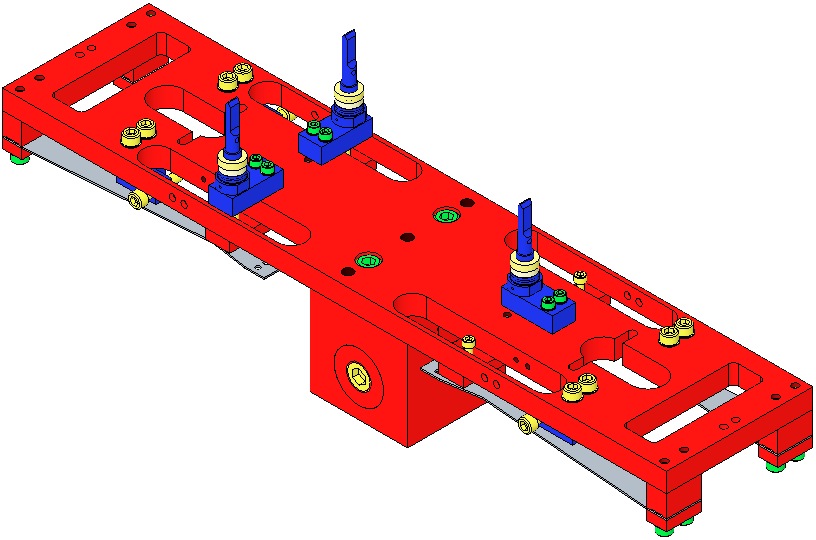 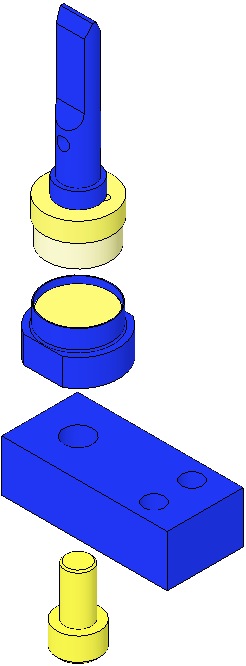     Fig 73: 1 Short Assembly attached to Main SectionAssemble:4 D0902418 Magnet Holder, Long4 D0902493 Base Plate, Long4 SHCS 8-32 x .3125” SSTLTorque to 20 in-lbRemove Magnet Flag for ease of assembly.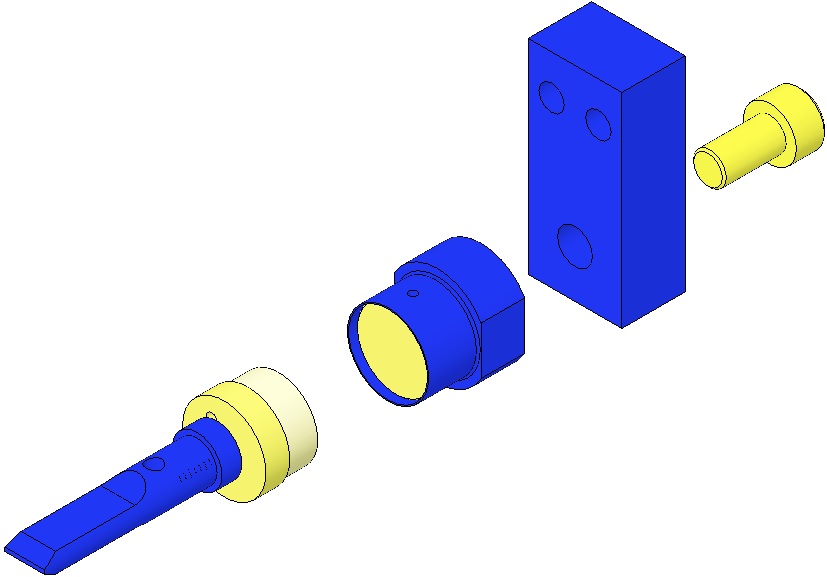 Fig 74: 5 Long AssembliesFig 74: 5 Long AssembliesAssemble these 4 Assemblies to the sides of the Main Section with:4 D020211 Magnet Holder Brace8 SHCS 4-40 x 1.25” AgPlated8 Flat Washer #4Torque to 30 in-lb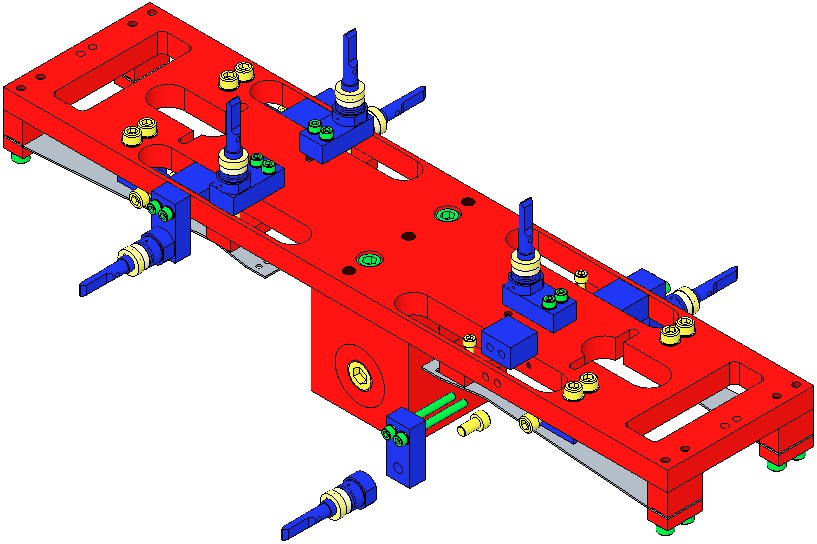 Fig 75: 4-7 of 9 Magnet AssembliesAssemble:2 D020199 Base Plate Short 2 D0902418 Magnet Holder Long2 SHCS 8-32 x .5” SSTL Torque to 20 in-lbRemove the Flag portion of the M/F Assembly when attaching the 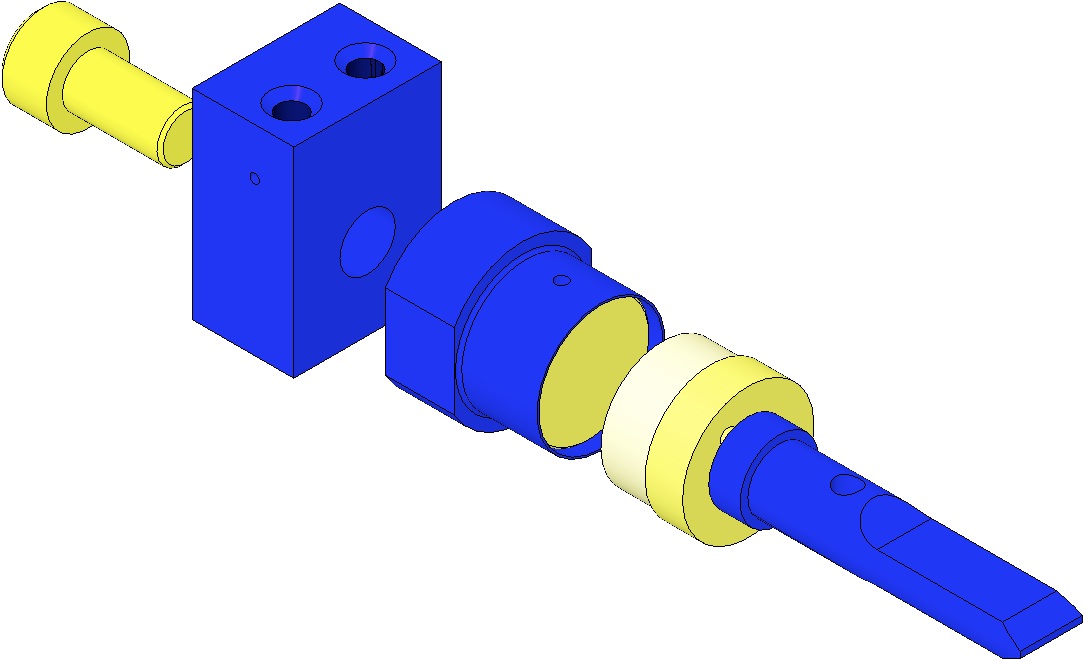 Fig 76: 2 Short AssembliesAssemble one of these Assemblies to each end of the Main Section using:4 SHCS 4-40 x .625” SSTL 4 Flat Washer #4Torque the -Y assembly to 5 in-lbHand-tighten +Y Assembly; it will be dis-assembled and re-assembled during assembly to the Weldment.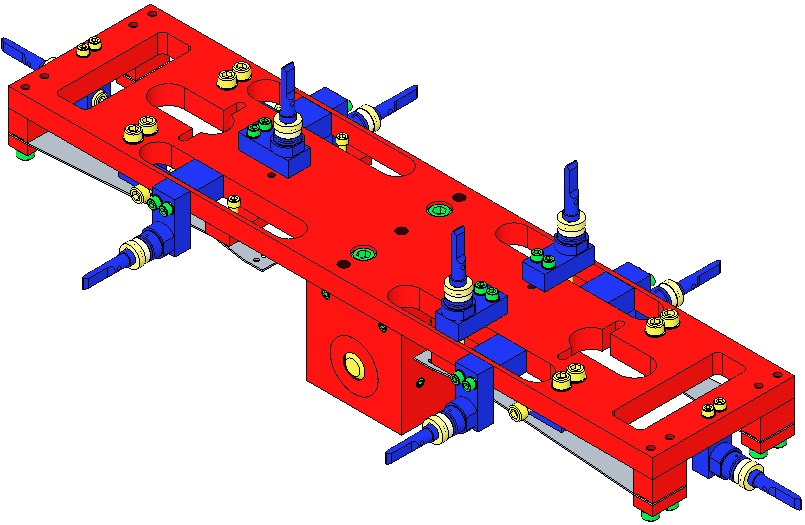 Fig 77: LH end of Main Section; 8 of 9 Magnet Assys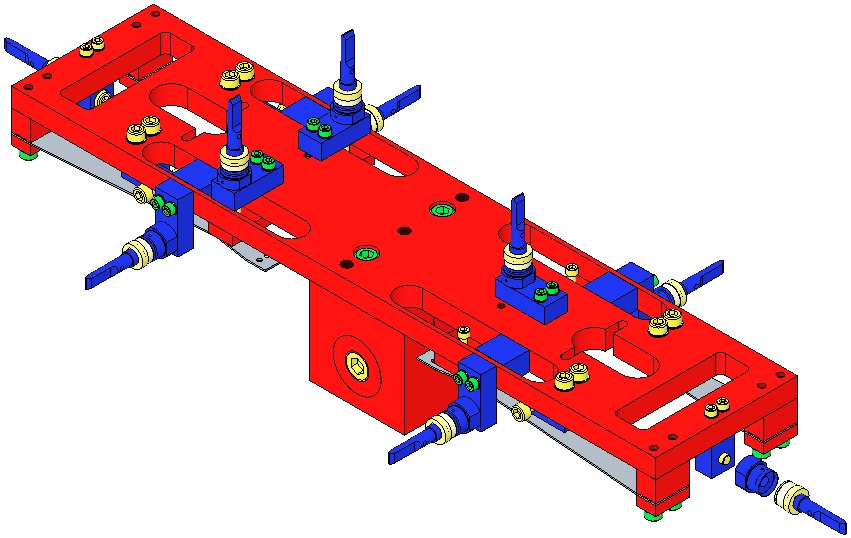 Fig 78: RH end of Main Section; 9 of 9 Magnet AssysWeigh the following items to arrive at the Upper Mass total weight of 3115 gm., and record with the Upper Mass Serial Number in ICS:1 Upper Mass assembly just completed, including the 9 Magnet Flags2 Lower Clamps (with bolts) from the Upper Wire Assembly:2 D020481 Upper Mass C-Clamp2 D0901999 Upper Mass Wire Clamp, Inside2 D0901998 Upper Mass Wire Clamp, Outside4 Socket Head Cap Screws2-56 x .375” AgPlated SSTL4 Flat Washers, #2 SSTL4 Socket Head Cap Screws8-32 x 1.00” AgPlated SSTL4 Flat Washer, #8, D1100785-2814 Upper Clamps (with bolts) from the Lower Wire Assembly:4 D020132 Lower Blade Wire Clamp4 D030044 Lower Blade Wire Clamp Plate, angled8 Socket Head Cap Screws2-56 x .375” AgPlated SSTL8 Washers, Flat, #28 Socket Head Cap Screws2-56 x 0.25” AgPlated SSTL8 Washers, Flat #2, SSTLHand-tighten the Screws.Fig 79: Upper Mass subassembly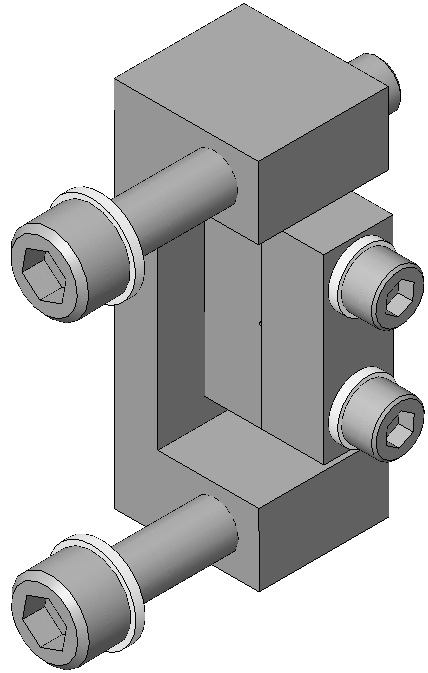 Fig 80: Lower Clamp from Upper Wire Assy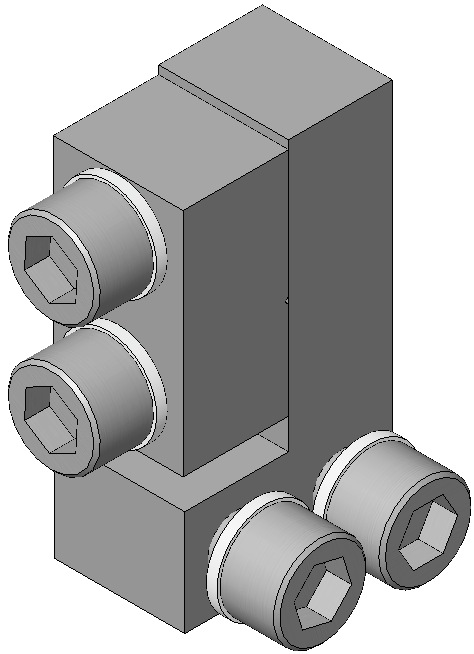 Fig 81: Upper Clamp from Lower Wire AssyThe Upper Mass continues to be mounted on the Upper Mass Jig, as shown in Section 24.3 Step 2.Assemble the L-Clamps of the 4 D0901905 Lower Wire Assemblies to the tips of the 4 Lower Blades, using:8 Socket Head Cap Screws2-56 x 0.25” AgPlated8 Flat Washers #2, SSTLHand-tighten the Screws.Note that the Clamp mounts above the Blade and the Screw assembles from beneath the Blade.Note the orientation of each Clamp is the same relative to each Blade tip.If any Wire becomes kinked during assembly, replace with another Wire Assembly.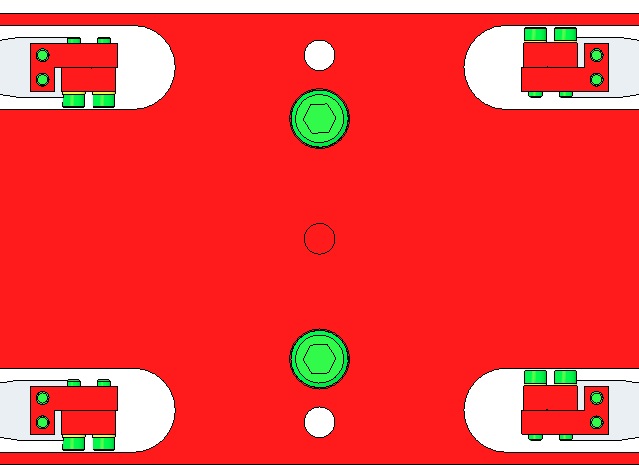 Fig 82: Top View of Clamps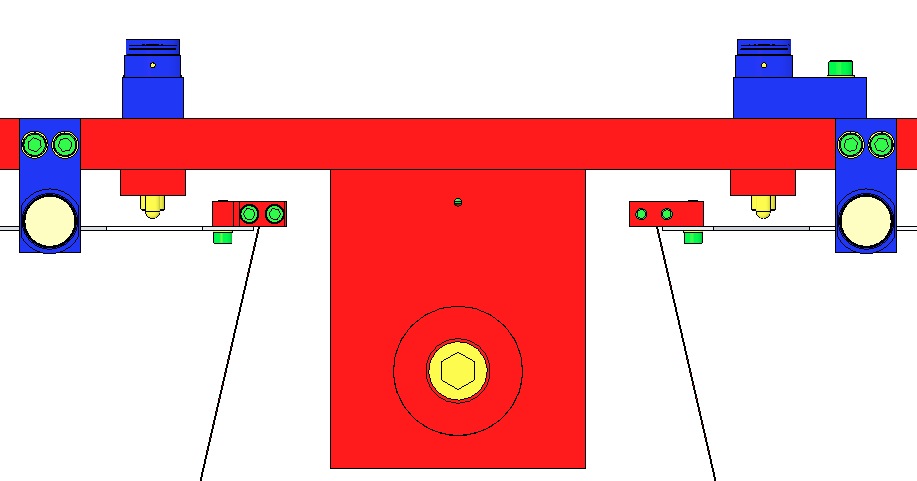 Fig 83:  Lower Wire Assemblies addedThe Upper Mass continues to be mounted on the Upper Mass Jig, as shown in Section 24.3 Step 2.Remove the previously hand-tightened Magnet Holder at the +Y side of the Upper Mass, to allow assembly clearance for the Coil Holder.Place the D020239 Coil Holder over the Upper Mass and secure with: 2 Socket Head Cap Screws¼-20 x 1.125” AgPlated 2 Hex Nuts ¼-20 SSTL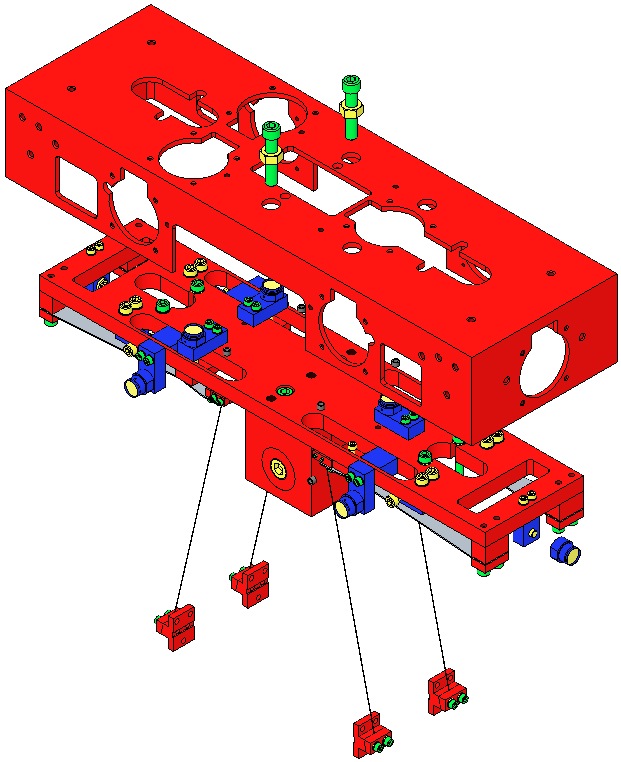 Fig 85: Assembling Upper Mass to Coil HolderUsing the 2 ¼-20 Screws, draw the Upper Mass fully upwards into the Coil Holder, to optimize later assembly steps.Re-attach the end Magnet Holder.Torque to 30 in-lbAssemble into the Coil Holder:12 Socket Head Cap Screws8-32 x 1.00” Round Tip, AgPlated12 Hex Nuts 8-32 SSTLDiagram will be updated to show Hex Nuts.Adjust the Screws to protrude 10 mm inside the Coil Holder.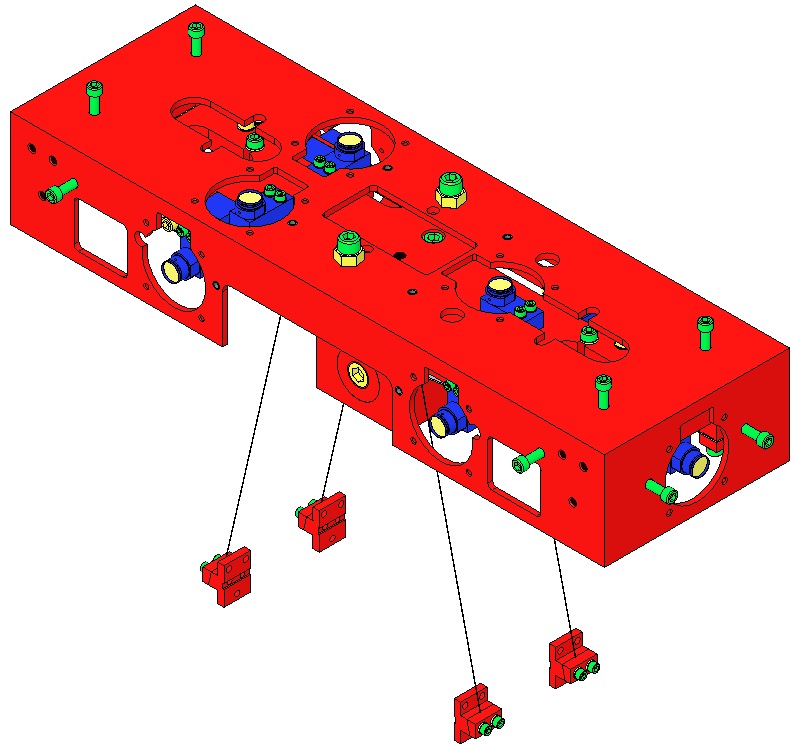 Fig 86: 12 Screws addedQtyUIDDescription1EaD040259Upper Mass Jig1EaD020239HSTS Coil Holder4EaD020346HSTS Coil Holder Bracket16EaNASocket Head Cap Screw 8-32 x .375” AgPlated16EaNAFlat Washer #8 SSTL12EaD030025Socket Head Cap Screw, 8-32 x 1.00”, Round Tip, AgPlated1EaD020534HSTS Upper Mass Assembly4EaD020482HSTS Screw Drive System9EaD0902418Magnet/Flag Assembly Long7EaD0902493Magnet/Flag Assembly Base2EaD020199Magnet/Flag Assembly Base Short4EaD020211HSTS Magnet Holder Brace8EaNASocket Head Cap Screw 4-40 x 1.25” AgPlated4EaNASocket Head Cap Screw 4-40 x .625” Vented AgPlated 6EaNASocket Head Cap Screw 4-40 x .625” AgPlated18EaNAFlat Washer #44EaNASocket Head Cap Screw 4-40 x 0.375” AgPlated SSTL1EaNAAllen Head Wrench #4 T-HandleCoil Holder brackets are made to match each Weldment.Assemble loosely to one end of the Weldment (LH end of Weldment shown):2 D020346 Coil Holder Brackets4 Socket Head Cap Screws8-32 x .375” AgPlated SSTL4 Flat Washers #8 SSTLAttach Bracket to the Weldment through the horizontal Screw Slots. 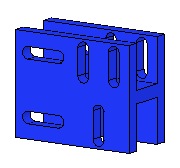 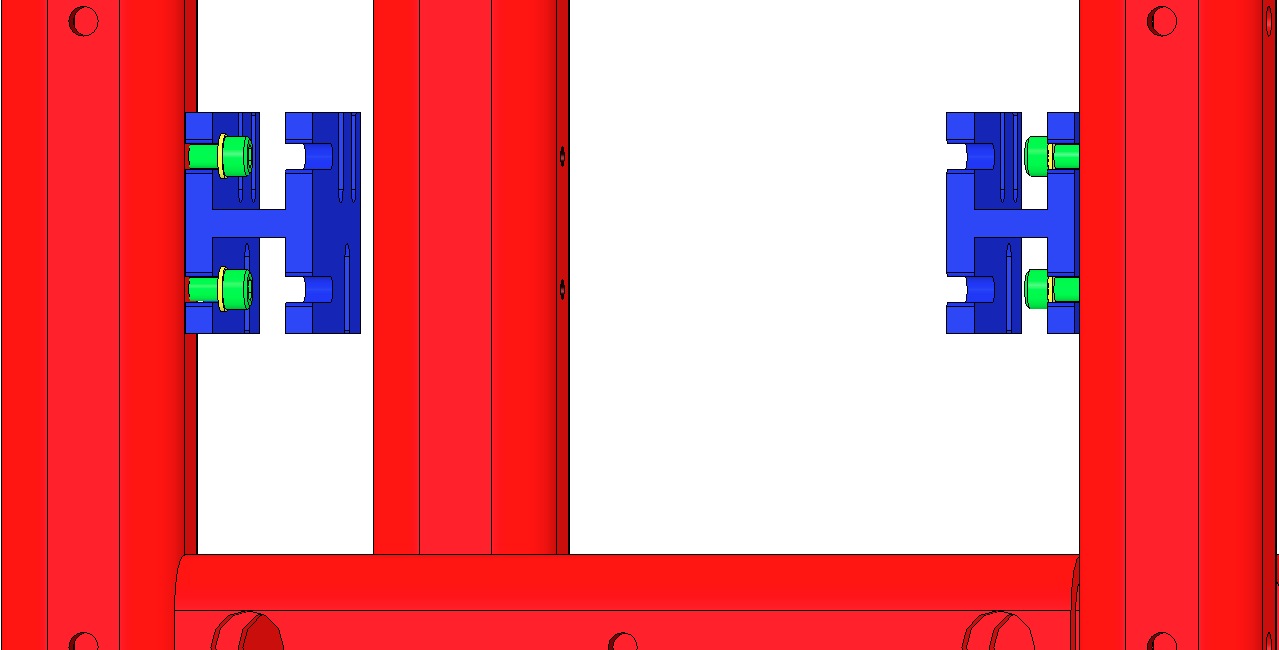 Fig 87: 1st pair of Coil Holder BracketsAssemble loosely to the 2 Brackets:The D020239 Coil Holder4 Socket Head Cap Screws8-32 x .375” AgPlated SSTL(2 shown)4 Flat Washers #8 SSTLAlthough each Coil Holder Bracket has 3 Screw slots for the Coil Holder, only 2 Screw slots are usable due to clearance issues with the Weldment.Assemble loosely to the other end of the Weldment:2 D020346 Coil Holder Brackets4 Socket Head Cap Screws8-32 x .375” AgPlated SSTL4 Flat Washers #8 SSTLAssemble loosely to the 2 Brackets:The D020239 Coil Holder4 Socket Head Cap Screws8-32 x .375” AgPlated SSTL4 Flat Washers #8 SSTLAlign Coil Holder to Weldment and with the 4 Coil Holder Brackets:Horizontally: Visually centeredVertically: Low in the Bracket Slots Torque all 8 Screws that connect the Brackets to the Weldment to 30 in-lb.  Leave the 8 Screws that connect the Brackets to the Coil Holder loose.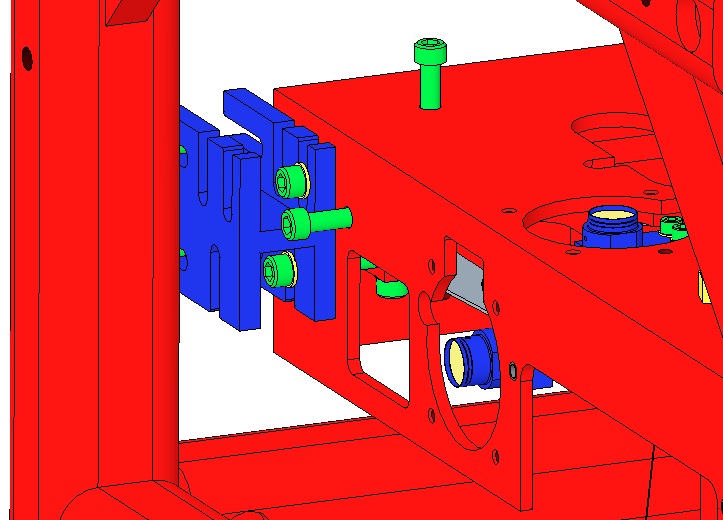 Fig 88: Assemble Coil Holder to 2 Brackets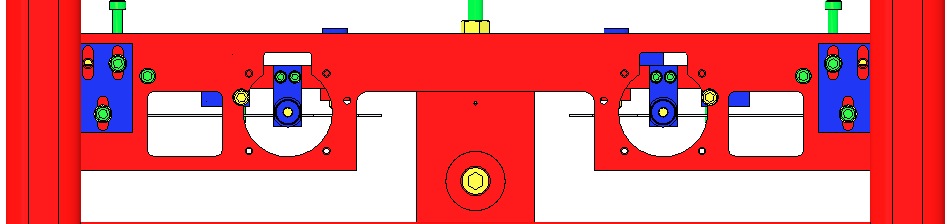 Fig 89: Unusable Screw locations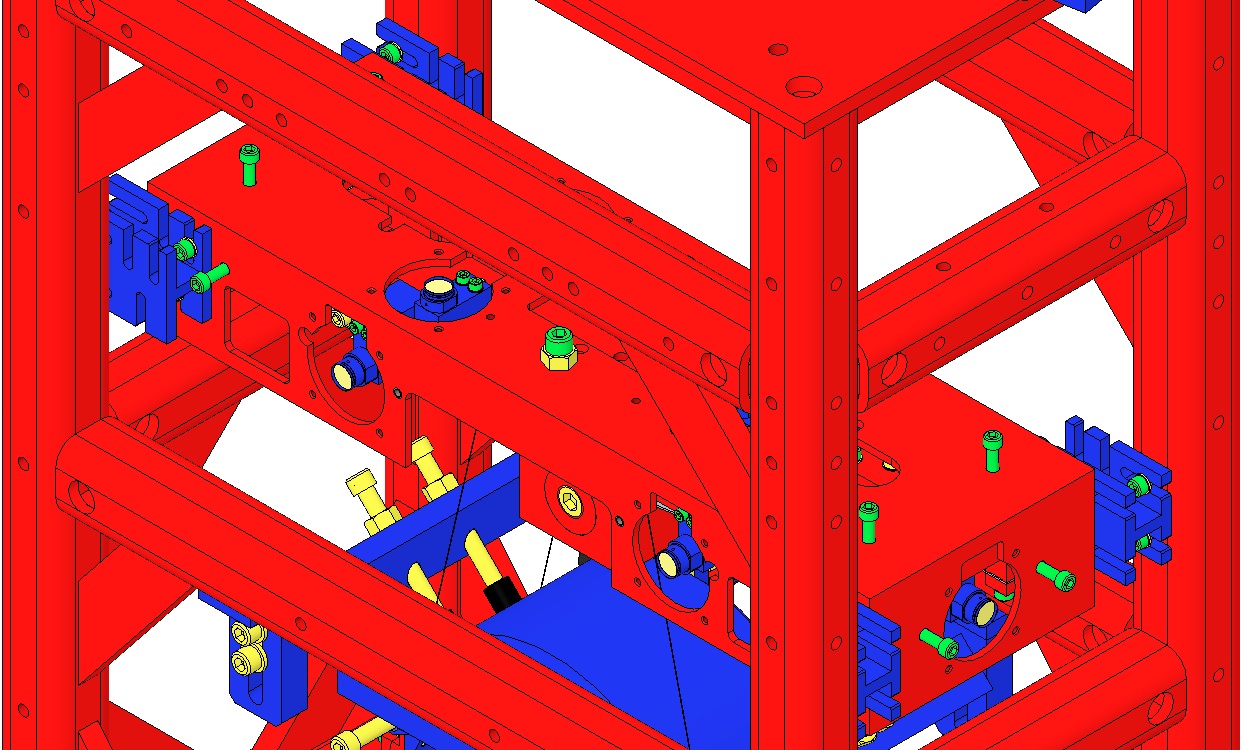 Fig 90:  2nd pair of Coil Holder BracketsExtend the Intermediate Mass lower Barrel EQ Stop screws (4) as far as possible.  These will raise both the Intermediate and Lower Masses.While extending these screws, observe the 8 screws within the 4 upper Barrel EQ Stops, and retract those screws if it appears either Mass will come in contact with any of them. 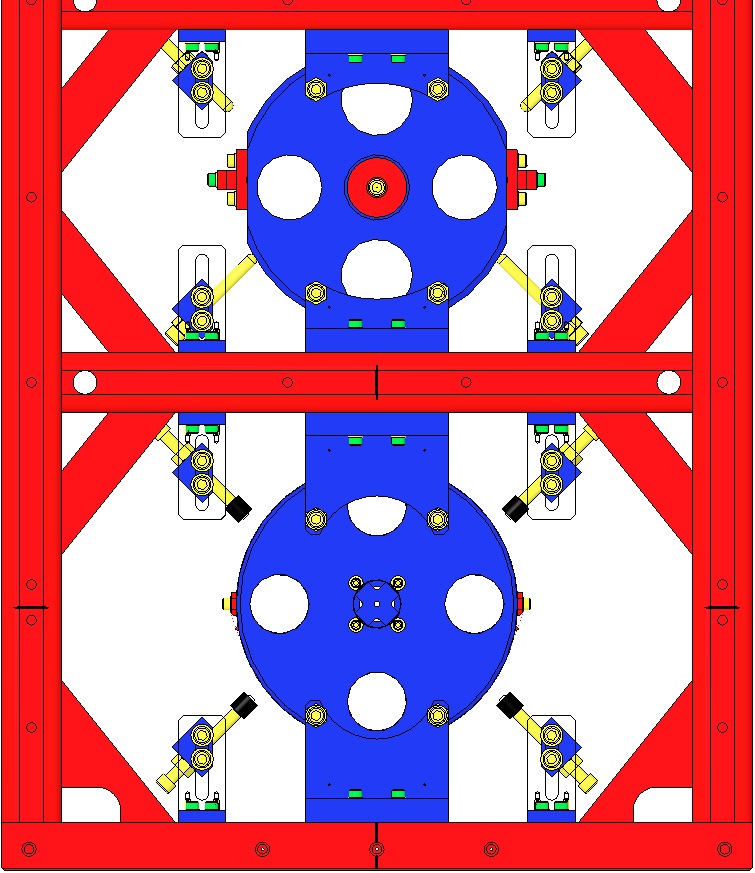 Fig 91: Raising the MassesEnsure the Coil Holder is fully raised within the Coil Holder Brackets.  The Screws may be left loose at this point.Using the 2 center ¼-20 Screws, lower the Upper Mass fully, within the Coil Holder (shown transparent here).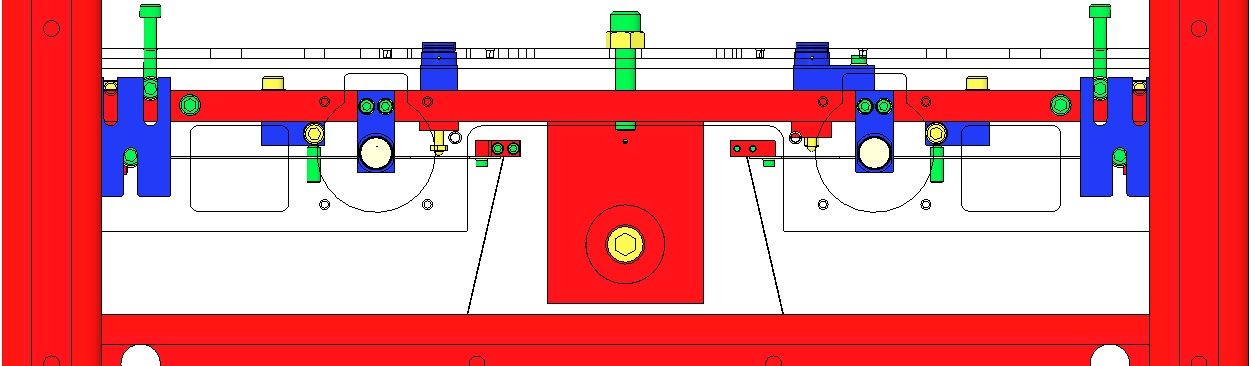 Fig 92: Coil Holder loweredAssemble the 4 Intermediate Clamps of the D0901905 Intermediate Wire Assemblies to the Intermediate Mass with:12 Socket Head Cap Screws4-40 x 0.375” SSTLFlat Washer #4 SSTLTorque to 5 in-lb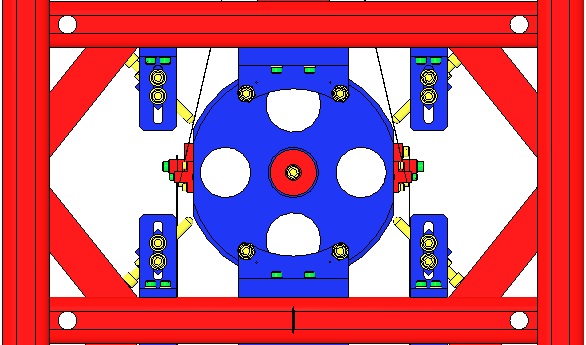 Fig 93: Intermediate Mass and Face EQ StopsRaise the Coil Holder fully within the Coil Holder Brackets and then tighten the Screws.Using the 2 center ¼-20 Screws, raise the Upper Mass fully, within the Coil Holder (shown transparent here).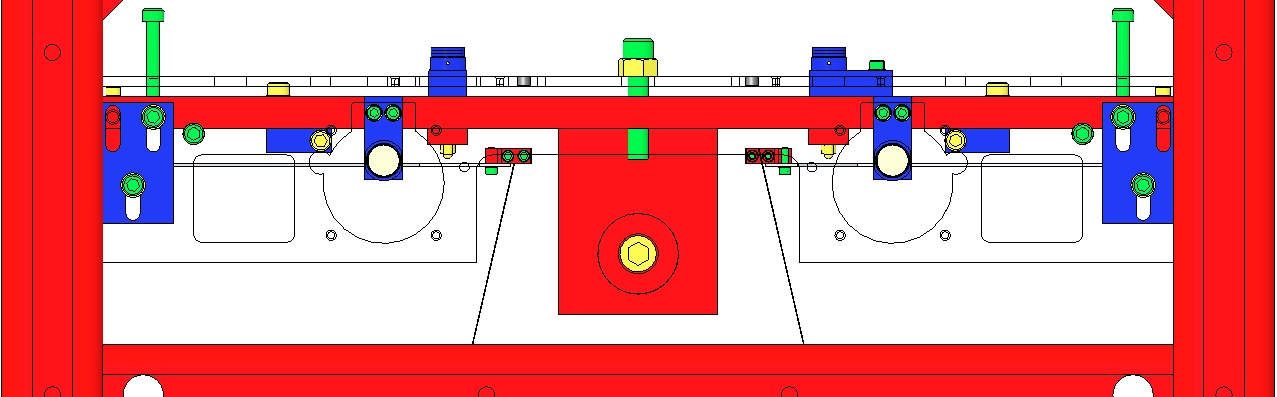 Fig 94: Coil Holder raisedTo improve clarity, the diagrams for this procedure do not show the Weldment.Grasp the L-Clamp end of each D0901854 Upper Wire Assembly and feed the Assemblies upwards through the oval openings in the Upper Mass and Coil Holder.If any Wire becomes kinked during assembly, replace with another Wire Assembly.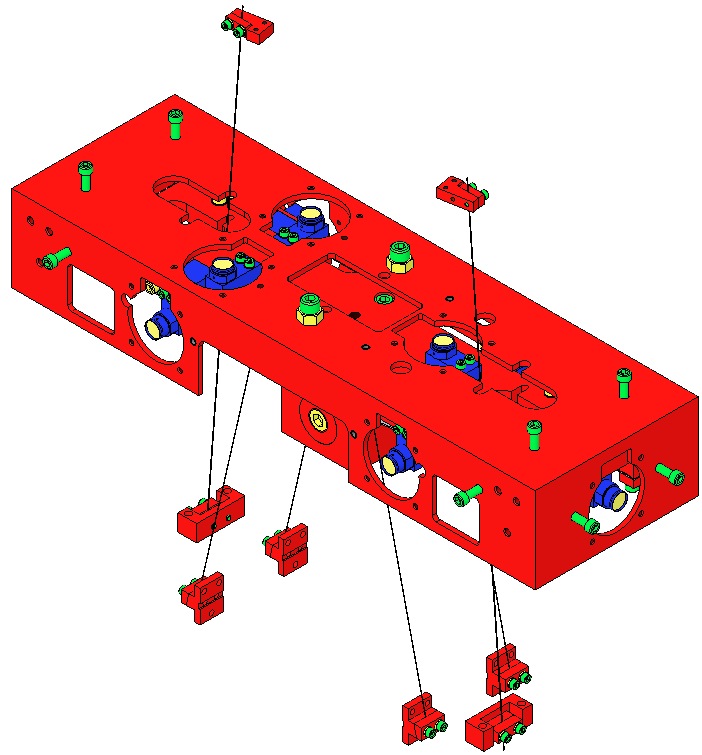 Fig 95: Upper Wires fed through Upper MassAssemble the C-Clamps of the Upper Wire Assemblies to the Upper Mass, using: 4 Socket Head Cap Screws 8-32 x 1.00” AgPlated SSTLUse Screws that have only ½” of shaft threaded; fully-threaded Screws will not fit in the slots.4 Washers Flat, #8, SSTLTorque to 30 in-lb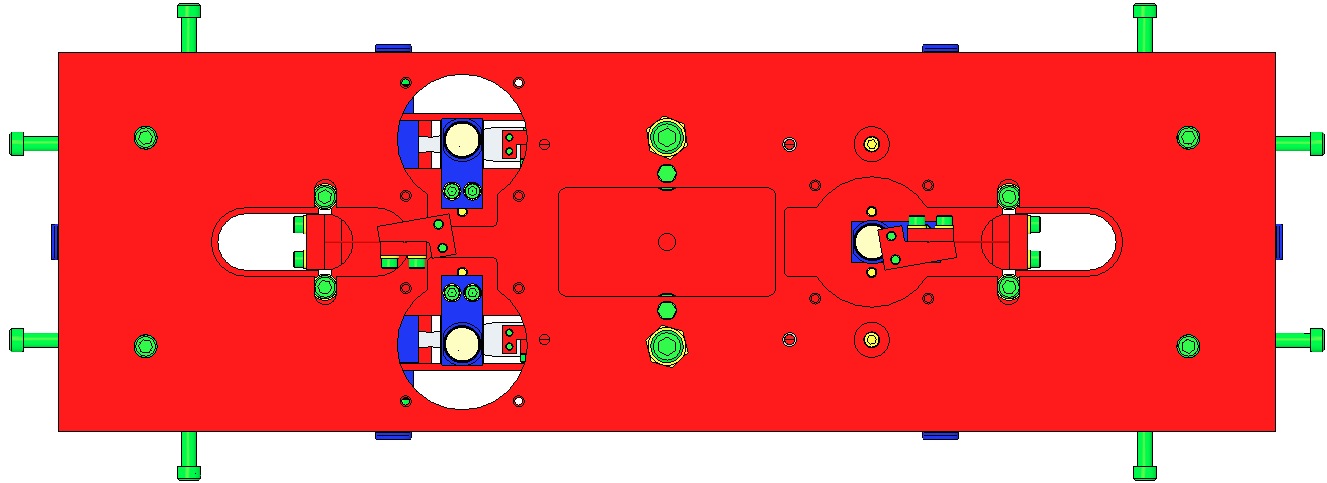 Fig 96: Attaching Upper Wires to Upper MassUse the 4 Screws from the Screw Drive Systems to center the C-Clamps on the oval openings.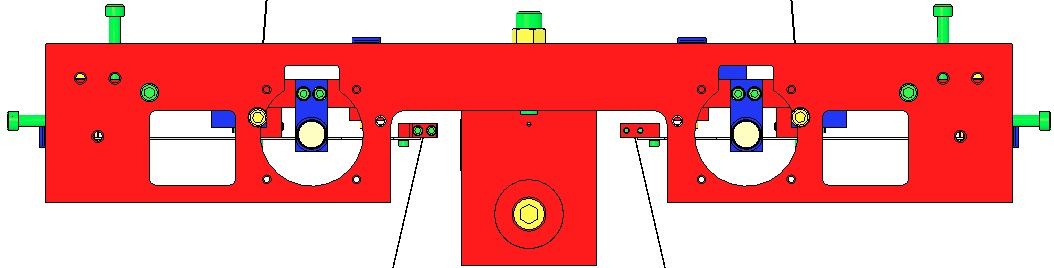 Fig 97: Centering the C-Clamps with the Screw DrivesFasten the 2 L-Clamps of the Upper Wire Assemblies to the Upper Blades using: 4 Socket Head Cap Screws4-40 x .375” AgPlated SSTLWhen assembling the Screws, use a T-Handle Allen Wrench, approaching the Screws from below.  Hand-tighten only; do not use a Torque Wrench.The L-Clamps are mounted ON TOP OF each Upper Blade.Note the orientation of the L-Clamps, relative to each Blade.If any Wire becomes kinked during assembly, replace with another Wire Assembly.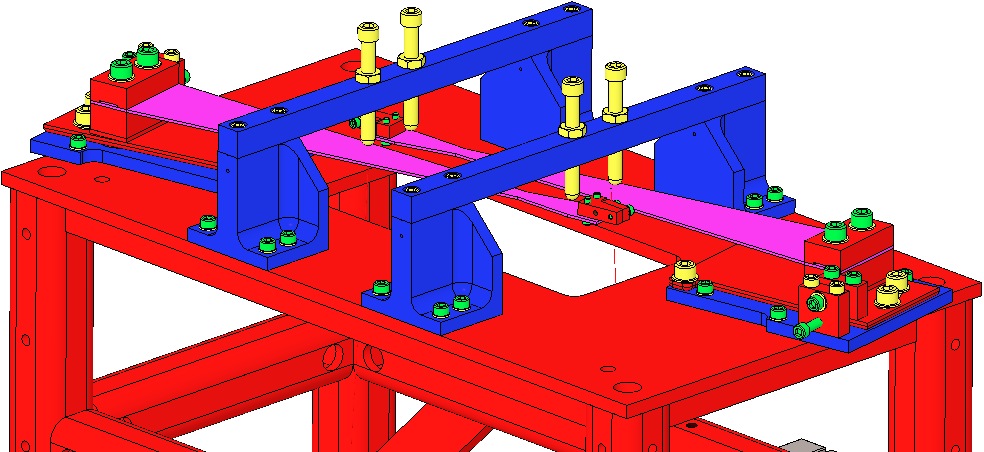 Fig 98: Upper Wire L-Clamps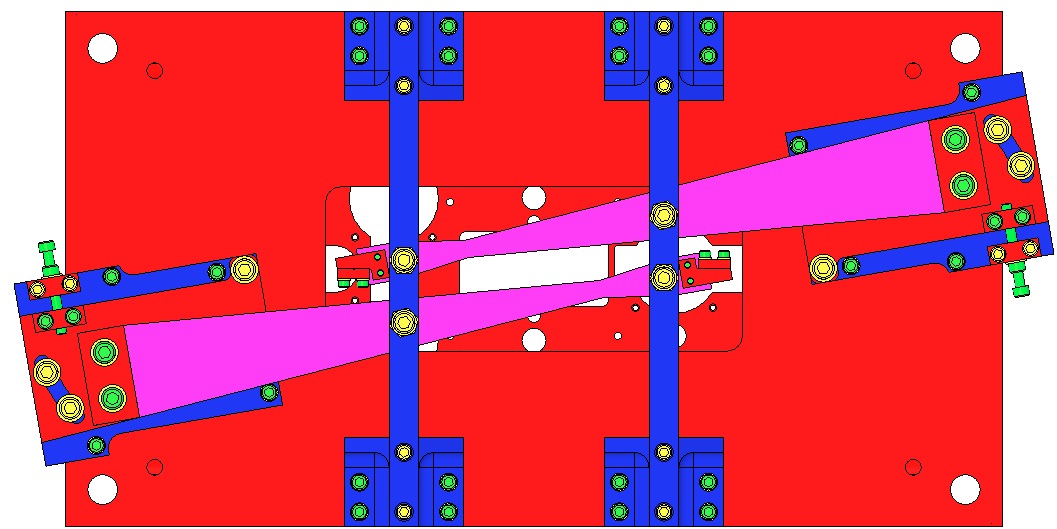 Fig 99: Orientation of ClampsLower the Coil Holder halfway within the Coil Holder Brackets and then tighten the 8 Screws.Using the 2 center ¼-20 Screws, lower the Upper Mass halfway within the Coil Holder (shown transparent here). Lower the Coil Holder halfway within the Coil Holder Brackets and then tighten the 8 Screws.Using the 2 center ¼-20 Screws, lower the Upper Mass halfway within the Coil Holder (shown transparent here). 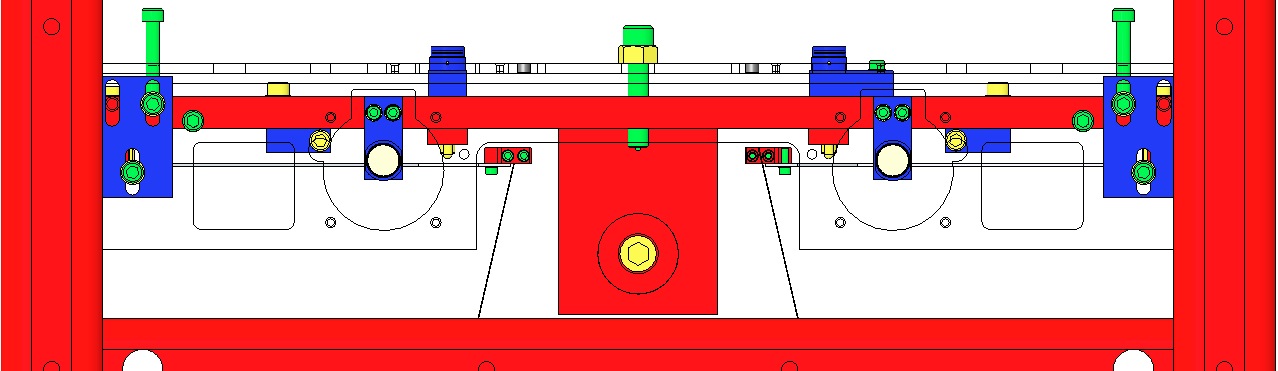 Fig 100: Coil Holder & Upper Mass loweredRetract the 4 screws of the Intermediate Mass lower Barrel EQ Stops until the Intermediate Wires are taught (until the Intermediate and Lower Masses are supported by the Upper Mass, and not the EQ Stops).  The EQ screws should barely contact the Mass. Retract the 4 screws of the Intermediate Mass lower Barrel EQ Stops until the Intermediate Wires are taught (until the Intermediate and Lower Masses are supported by the Upper Mass, and not the EQ Stops).  The EQ screws should barely contact the Mass. 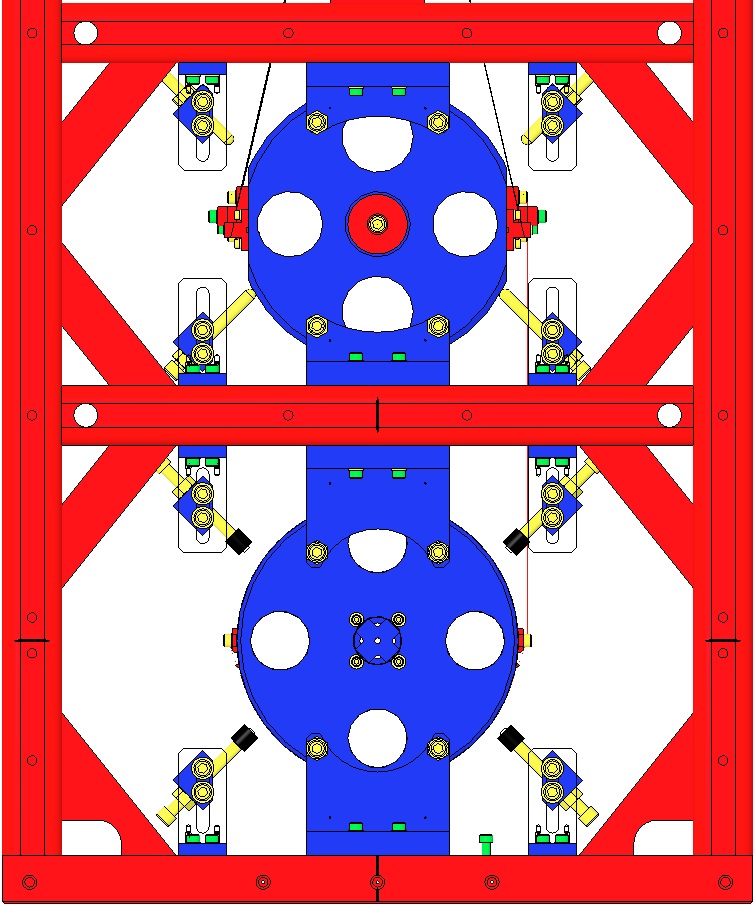 Fig 101:  Lower Screws retractedAdjust all 24 EQ Stop Screws so they contact the 2 Masses, but with no pressure.Turn these Screws ¾ turn counterclockwise to leave a 1 mm gap at the 2 Masses:Adjust Lower Mass Screws first:8 Barrel EQ Stop Screws4 Face EQ Stop ScrewsAdjust Intermediate Mass last:8 Barrel EQ Stop Screws4 Face EQ Stop ScrewsTighten each Hex Nut at all 24 of the above Screws, to ensure each Screw is locked in the 1 mm gap position. Adjust all 24 EQ Stop Screws so they contact the 2 Masses, but with no pressure.Turn these Screws ¾ turn counterclockwise to leave a 1 mm gap at the 2 Masses:Adjust Lower Mass Screws first:8 Barrel EQ Stop Screws4 Face EQ Stop ScrewsAdjust Intermediate Mass last:8 Barrel EQ Stop Screws4 Face EQ Stop ScrewsTighten each Hex Nut at all 24 of the above Screws, to ensure each Screw is locked in the 1 mm gap position. 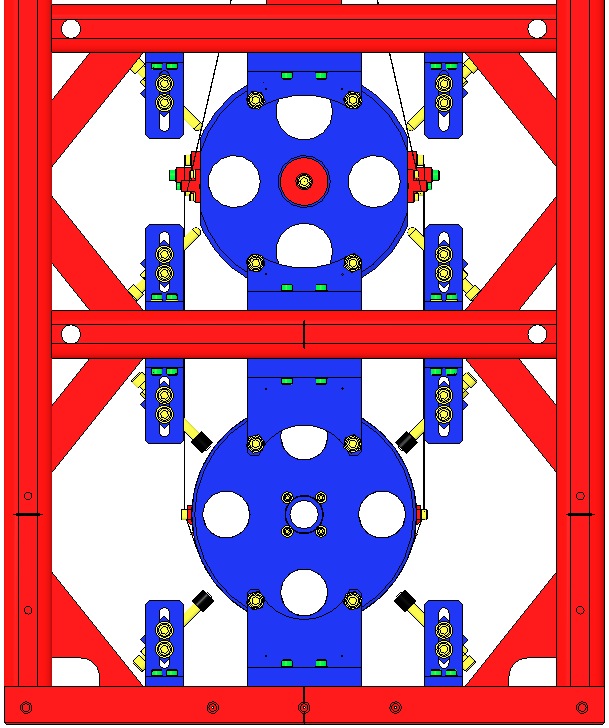 Fig 102: Adjusting Screws to 1 mm gapsSeparate the Upper Mass from the Coil Holder by completely removing the 2 ¼-20 Screws and Hex Nuts (the Upper Mass is then supported by the Upper Blades).  Adjust the 12 8-32 round-tipped Coil Holder Screws so that they contact the Upper Mass, but with no pressure.Turn the 8-32 Screws counterclockwise 1 ¼ turns, to leave a 1 mm gap with the Upper Mass. 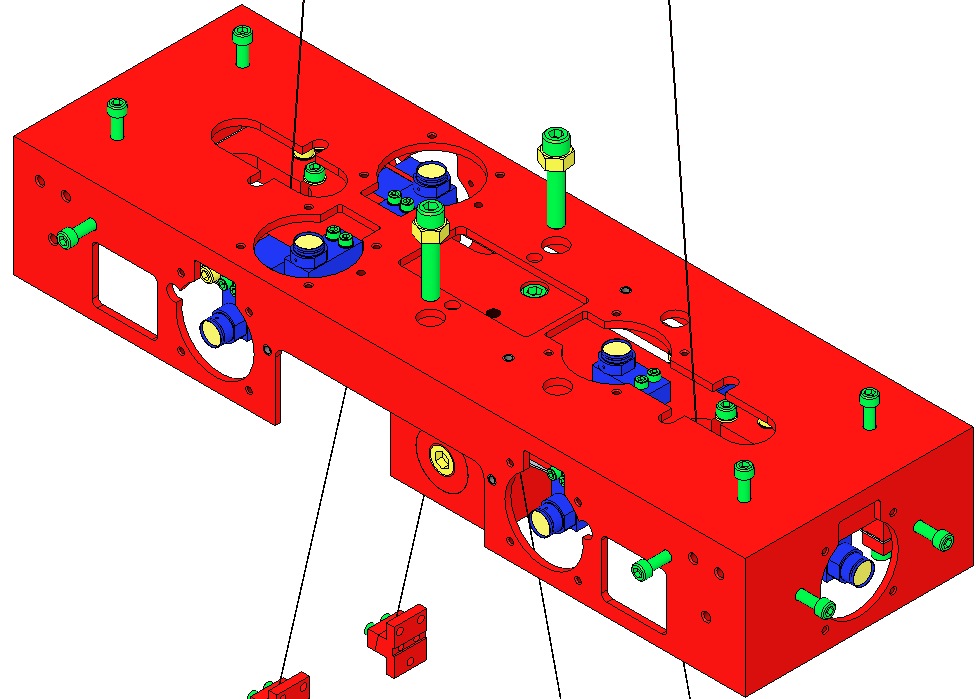 Fig 103: Suspending the Upper MassFig 103: Suspending the Upper MassAdjust the 4 Lower Blade Guard Screws so they contact the Blades, but with no pressure.  2 Magnet Holder Assemblies will need to be removed to access 2 of the Screws.Turn the 4 Screws counterclockwise 1 ½  turns each, to leave a 1 mm gap at the Lower Blades.Replace the 2 Magnet Holders when finished.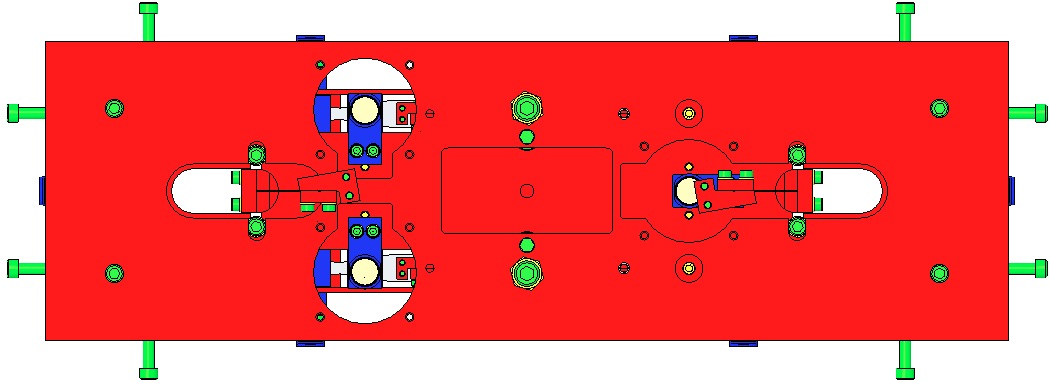 Fig 104: Top View / Adjusting Blade Guard Screws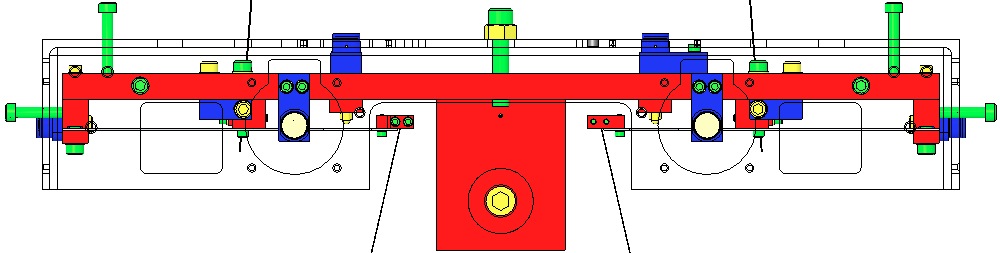 Fig 105: Side View / Adjusting Blade Guard ScrewsFig 104: Top View / Adjusting Blade Guard ScrewsFig 105: Side View / Adjusting Blade Guard ScrewsTurn the 4 Upper Blade Guard Screws down until they contact the Upper Blades, but apply no pressure.Turn Screws counterclockwise ¾ turn, to leave a 1 mm gap with the Blades.Tighten each Hex Nut to ensure each Screw is locked in the new position.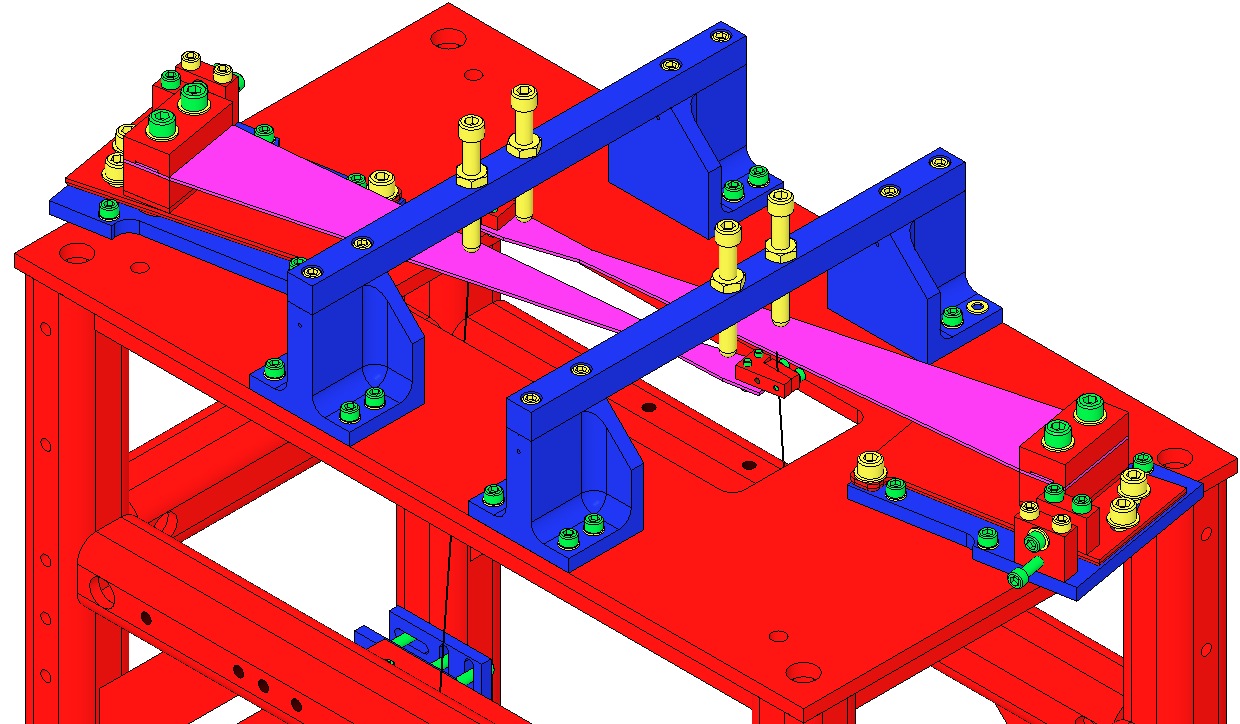 Fig 106: Suspending the Upper BladesFig 106: Suspending the Upper BladesQtyUIDDescription1EaD1002440Upper Blade Baking Fixture2EaD020660Blade Pulldown Device2EaD0901815Upper Clamp Inside2EaD0901813Upper Clamp Outside4EaNA2 Socket Head Cap Screw 4-40 x 0.375” AgPlated4EaNAFlat Washer #4 Vented SSTL4EaNASocket Head Cap Screw 4-40 x 0.25” AgPlated1KgNA4.483 kg in weight2FtNAMusic Wire .024” dia. min.Wear Safety Glasses and Glove Liners per E1000043.Prepare 2 D020660 Blade Pulldown Devices per Materials List.Fig 107: Blade Pulldown DeviceLock down the 2 Upper Blades by extending the 4 EQ Stop Screws until they just contact the Blades.Disconnect the 2 Upper Clamps from the Upper Blade tips.  Handle the Wire Assemblies carefully to ensure they are not kinked. Lock down the 2 Upper Blades by extending the 4 EQ Stop Screws until they just contact the Blades.Disconnect the 2 Upper Clamps from the Upper Blade tips.  Handle the Wire Assemblies carefully to ensure they are not kinked. 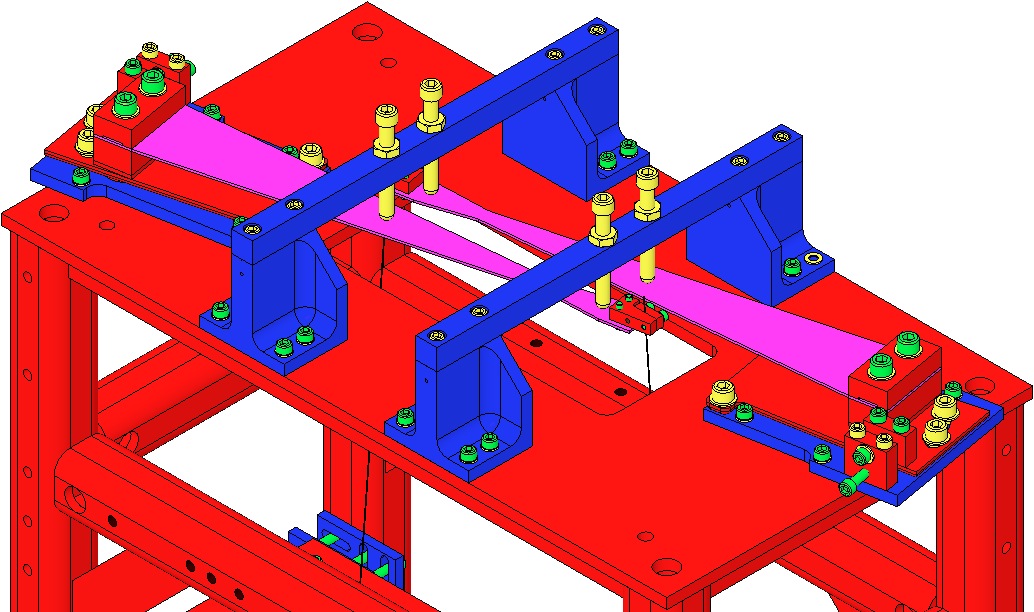 Fig 108: EQ Stop Screws contact BladesEnsure the 2 D1102119 Blade Pulldown Supports are Class B clean.Attach the Blade Pulldown Supports to the center of the Weldment cross member shown, Clevis extending outboard.Cover each end of the Weldment Structure and surrounding Optical Table areas with UHV Aluminum Foil, to protect them from the dirty Pulldown Device.2 workers required: 1st person holds the Pulldown Weight.2nd person passes Wire Clamp of the Pulldown Device through the Weldment side opening, up toward the Upper Blade Tip, then attaches the Clamp to the Blade tip with: 2 Socket Head Cap Screws4-40 x .375” AgPlated SSTL1st person gently drapes the wire over the Clevis, and slowly releases the Weight.Repeat Steps 7-9 for the second Pulldown Device.Ensure the 2 D1102119 Blade Pulldown Supports are Class B clean.Attach the Blade Pulldown Supports to the center of the Weldment cross member shown, Clevis extending outboard.Cover each end of the Weldment Structure and surrounding Optical Table areas with UHV Aluminum Foil, to protect them from the dirty Pulldown Device.2 workers required: 1st person holds the Pulldown Weight.2nd person passes Wire Clamp of the Pulldown Device through the Weldment side opening, up toward the Upper Blade Tip, then attaches the Clamp to the Blade tip with: 2 Socket Head Cap Screws4-40 x .375” AgPlated SSTL1st person gently drapes the wire over the Clevis, and slowly releases the Weight.Repeat Steps 7-9 for the second Pulldown Device.Fig 109: Blade Pulldown Support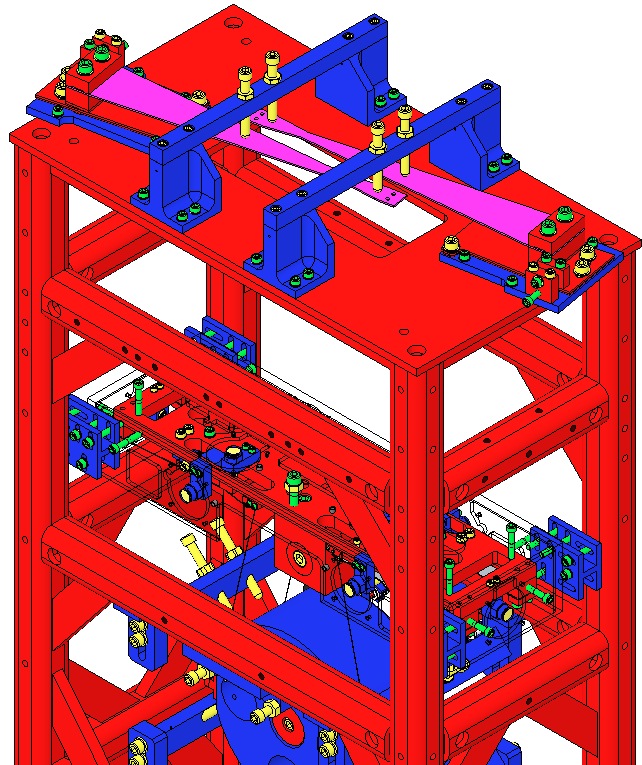 Fig 110: Location of Blade Pulldown SupportRemove the 2 D0901935 Blade Guard Bars.Slowly lift the Pulldown Devices and then disconnect the Wire Clamps from the Blade tips.  The Blades will be left curving upward.Remove the Rotational Adjusters from the Weldment, down to the Rotating Plate (leaving the Base Plate attached to the Weldment).Record the serial number and location of both Upper Blades in ICS in the RA assembly load.Remove the 2 D0901935 Blade Guard Bars.Slowly lift the Pulldown Devices and then disconnect the Wire Clamps from the Blade tips.  The Blades will be left curving upward.Remove the Rotational Adjusters from the Weldment, down to the Rotating Plate (leaving the Base Plate attached to the Weldment).Record the serial number and location of both Upper Blades in ICS in the RA assembly load.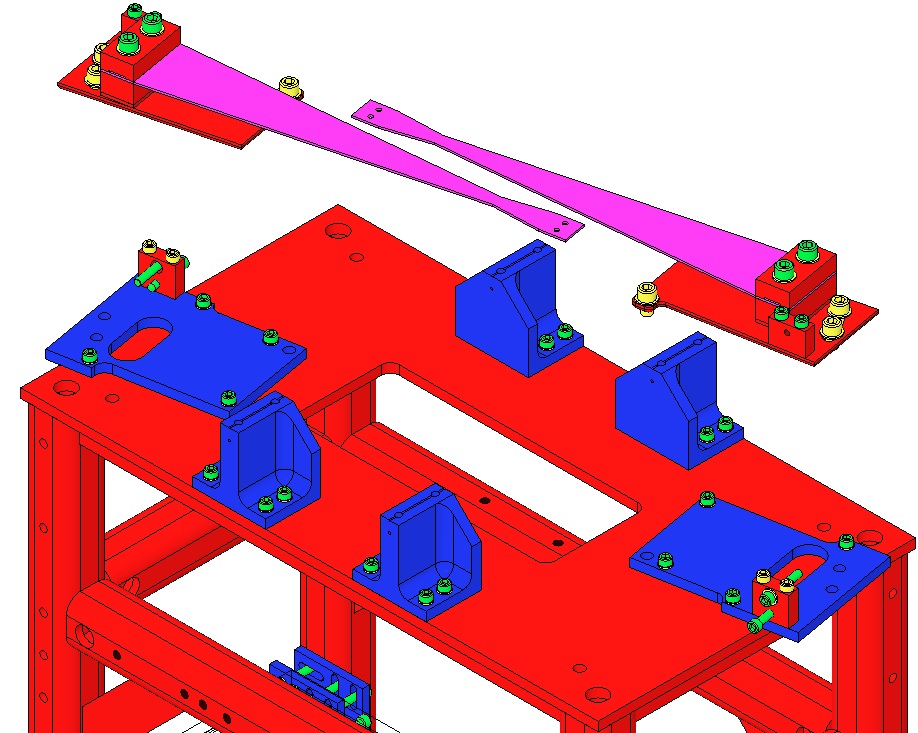 Fig 111: Rotational Adjusters removedEnsure the D1002440 Baking Fixture is Class B clean.Mount the Baking Fixture to an Optics Table, aligning the Crossbar side with the Table edge to allow clearance for the Blade Pulldown Device.Remove a D1002443 Crossbar from the Baking Fixture.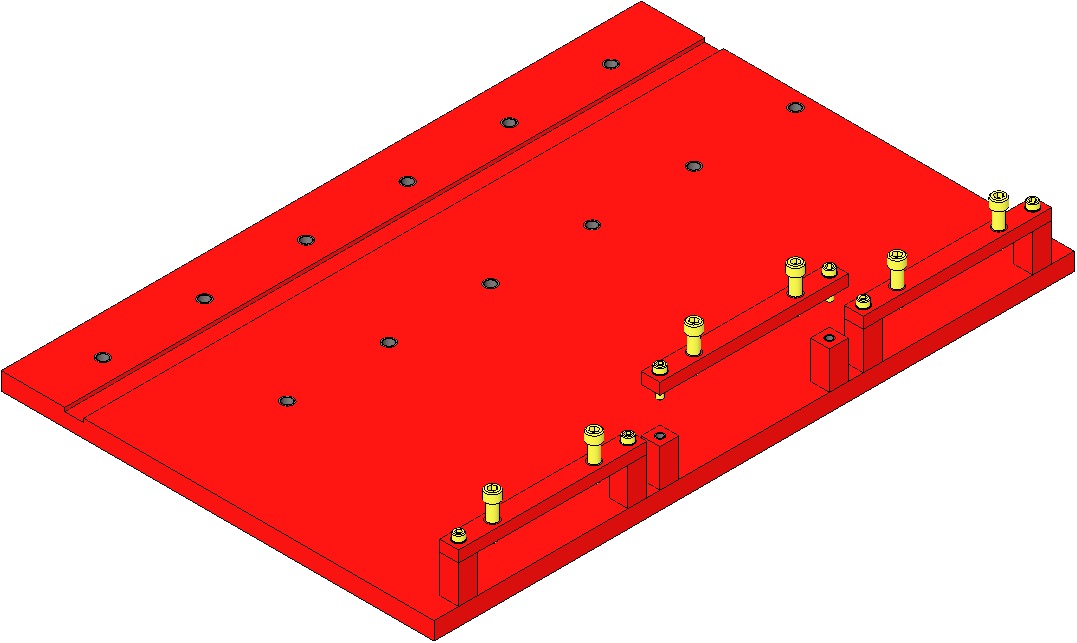 Fig 112: Base Plates in Baking FixtureFig 112: Base Plates in Baking FixtureAssemble to the Baking Fixture the 2 Rotational Adjuster assemblies using the same Screws from the Suspension:4 Socket Head Cap Screws¼-20 x 0.375” SSTL4 D1100785-472 Flat WashersTighten the Screws firmlyThe Blades are shown here as flat, but are actually curved upward at this point.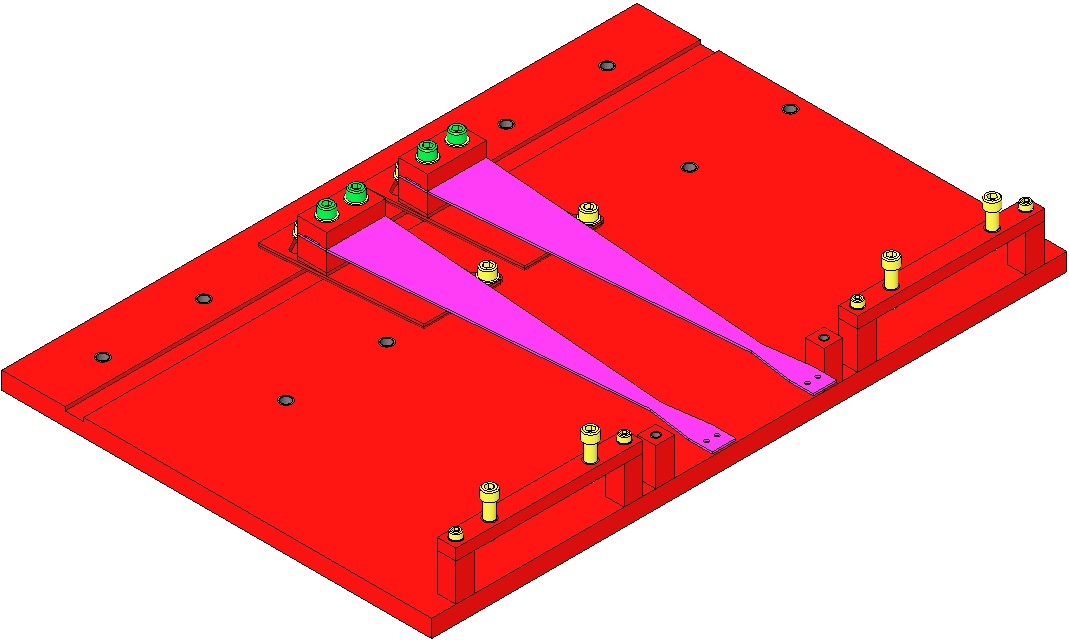 Fig 113: Shim, Clamps, Blade, Screws, WashersFig 113: Shim, Clamps, Blade, Screws, WashersAttach a Pulldown Device to each Upper Blade Tip to flatten the Blades.Re-assemble the Crossbar to the Bake Fixture:1 D1002443 Bake Fixture Crossbar2 Socket Head Cap Screws 8-32 x 0.625” SSTL2 Flat Washers #8 SSTLTighten the Screws firmly2 Socket Head Cap Screws ¼-20 x 1.0 Full-Thread, Round-Tip SSTLTurn down the Round-Tip Screws until the weighted Blade tip is level with the Blade root.Be careful not to damage the nickel plating on the bladeRemove the Blade Pulldown Devices.The Rotational Adjusters and Baking Fixture are now ready for the Creep Bake.Attach a Pulldown Device to each Upper Blade Tip to flatten the Blades.Re-assemble the Crossbar to the Bake Fixture:1 D1002443 Bake Fixture Crossbar2 Socket Head Cap Screws 8-32 x 0.625” SSTL2 Flat Washers #8 SSTLTighten the Screws firmly2 Socket Head Cap Screws ¼-20 x 1.0 Full-Thread, Round-Tip SSTLTurn down the Round-Tip Screws until the weighted Blade tip is level with the Blade root.Be careful not to damage the nickel plating on the bladeRemove the Blade Pulldown Devices.The Rotational Adjusters and Baking Fixture are now ready for the Creep Bake.Fully retract the 8 Screws in the 4 Upper Barrel EQ Stops.Fully retract the 8 Screws in the 4 Upper Barrel EQ Stops.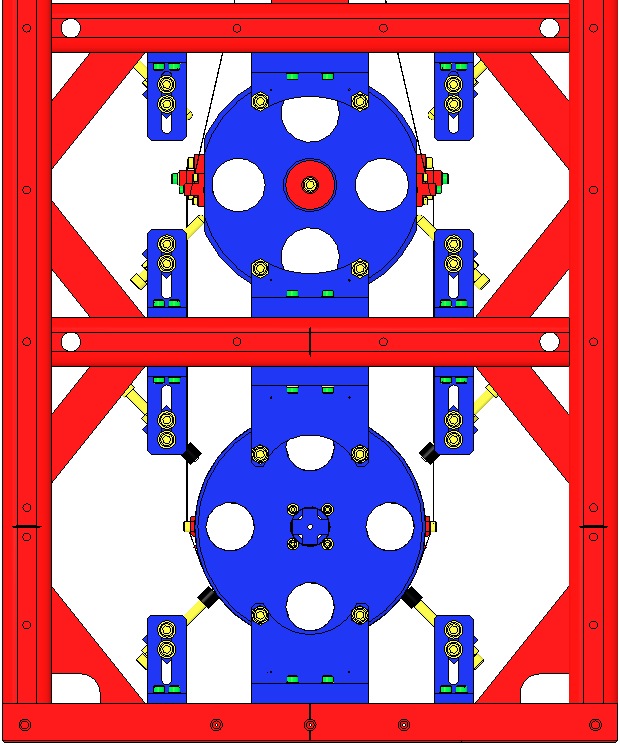 Fig 114: 8 Screws in Upper Barrel EQ StopsFig 114: 8 Screws in Upper Barrel EQ StopsFully raise the Coil Holder within it’s 4 corner Brackets (The Screws will be at the top of their Bracket slots).Fully raise the Coil Holder within it’s 4 corner Brackets (The Screws will be at the top of their Bracket slots).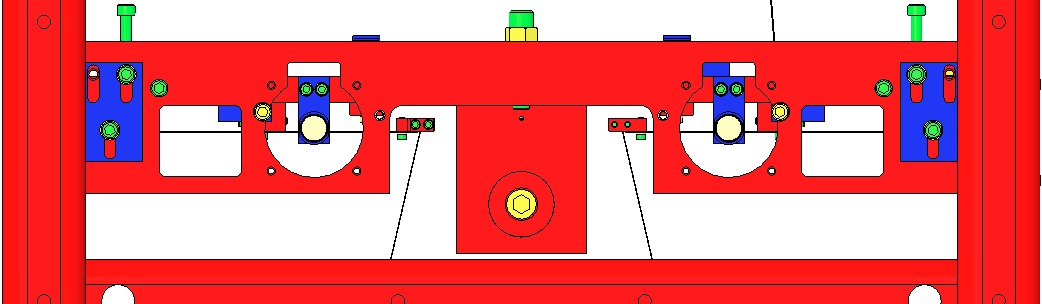 Fig 115: Coil Holder Raised in BracketsFig 115: Coil Holder Raised in BracketsUsing the two ¼-20 Screws, fully raise the Upper Mass within the Coil Holder.The Upper Wires will go slack at this point.Using the two ¼-20 Screws, fully raise the Upper Mass within the Coil Holder.The Upper Wires will go slack at this point.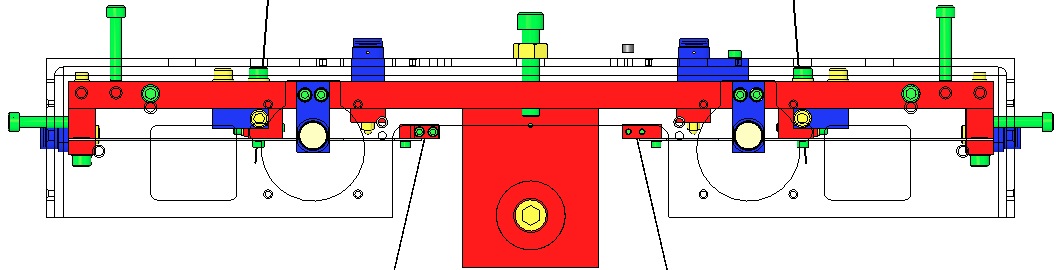 Fig 116: Upper Mass raised within Coil HolderFig 116: Upper Mass raised within Coil HolderFully retract the 4 Adjustment Screws within the 4 Screw Drives.Fully retract the 4 Adjustment Screws within the 4 Screw Drives.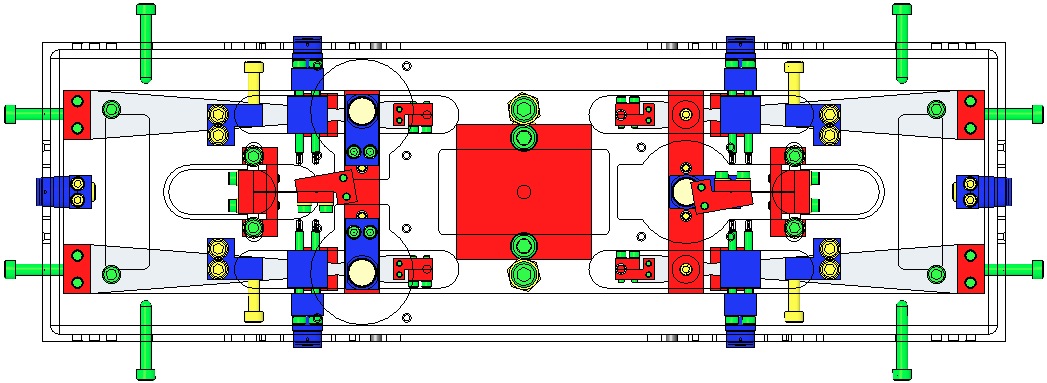 Fig 117:  Top View – 4 Screws RetractedFig 118: Side View – 4 Screws retractedFig 117:  Top View – 4 Screws RetractedFig 118: Side View – 4 Screws retractedDisconnect the Upper Wire Assemblies:Remove the 4 C-Clamp Screws at the Upper MassDisconnect the Upper Wire Assemblies:Remove the 4 C-Clamp Screws at the Upper Mass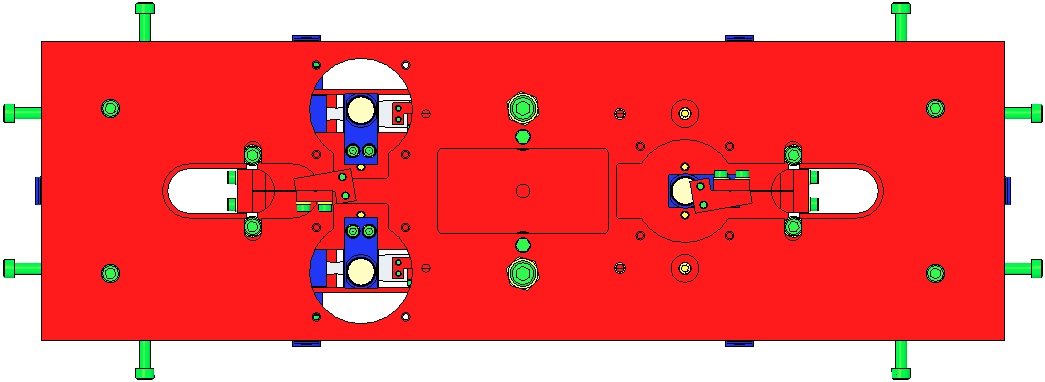 Fig 119: Top View – 4 C-Clamp ScrewsFig 119: Top View – 4 C-Clamp ScrewsRemove the Upper Wire Assemblies completely by grasping the L-Clamps and lowering the Assemblies down through the openings in the Coil Holder and Upper Mass.Record in ICS, which Wire Assembly correlates to which Upper Blade.Handle the Wire Assemblies with great care and store them in a protected container until the Creep Bake process is complete.Remove the Upper Wire Assemblies completely by grasping the L-Clamps and lowering the Assemblies down through the openings in the Coil Holder and Upper Mass.Record in ICS, which Wire Assembly correlates to which Upper Blade.Handle the Wire Assemblies with great care and store them in a protected container until the Creep Bake process is complete.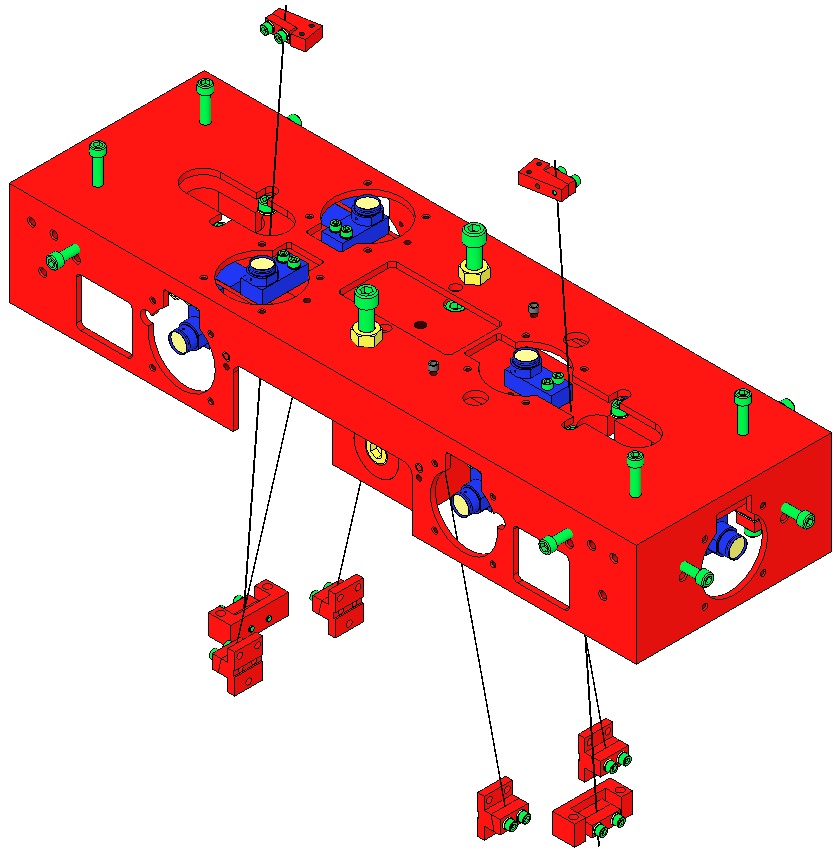 Fig 120: Upper Wires fed downward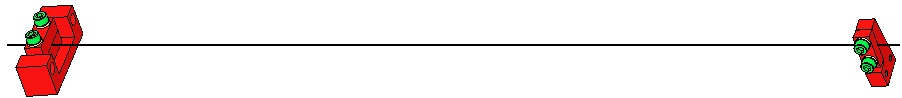 Fig 121: 2 Upper Wire Assemblies removedFig 120: Upper Wires fed downwardFig 121: 2 Upper Wire Assemblies removedFully extend the 8 Screws within the lower 4 Barrel EQ Stops.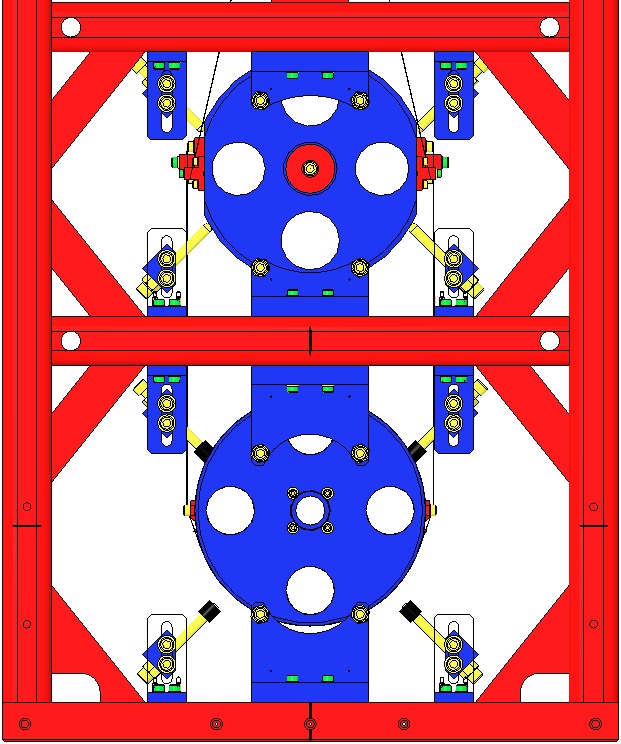 Fig 122: 8 Screws extendedRemove the 4 Screws that attach the pair of Magnet Holders on top of the Upper Mass.Remove the 2 Magnet Holders.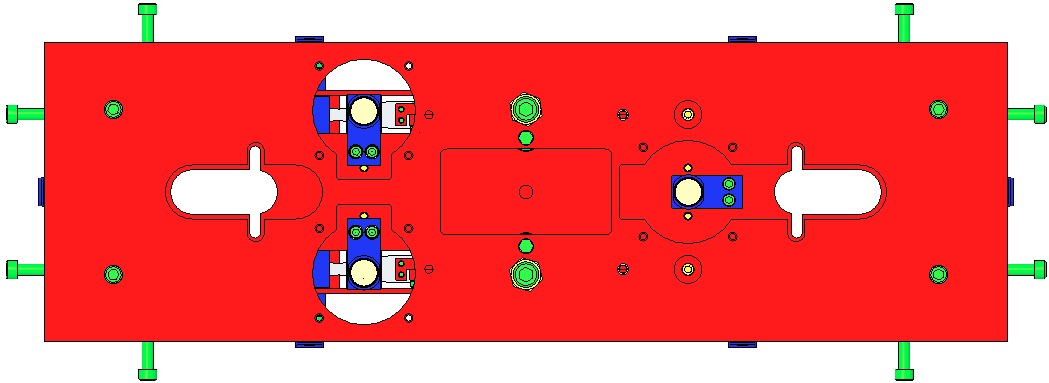 Fig 123: 4 Screws to removeExtend the 4 Blade Guard Screws until they just touch the Lower Blades.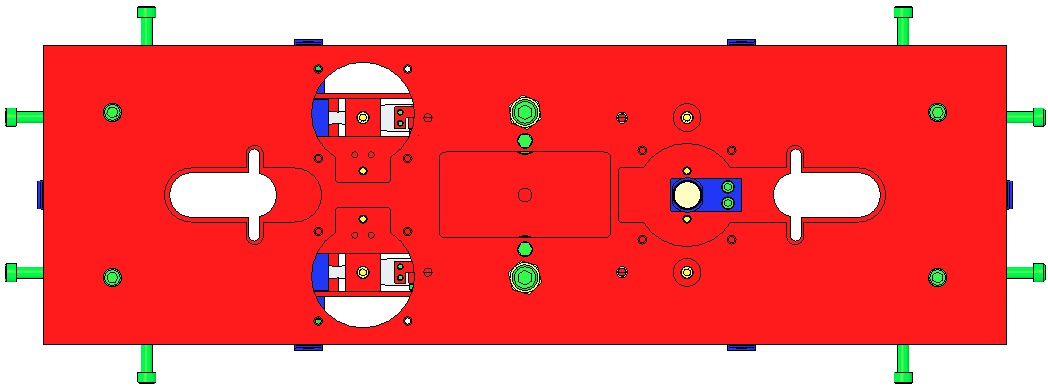 Fig 124: Top View - 4 Blade Guard Screws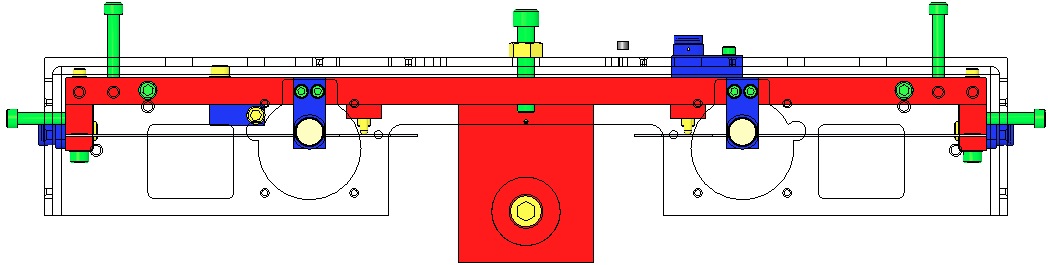 Fig 125: Side View – 4 Screws extendedUsing the 2 ¼-20 Screws, lower the Upper Mass within the Coil Holder.The Intermediate Wires will go slack at this point.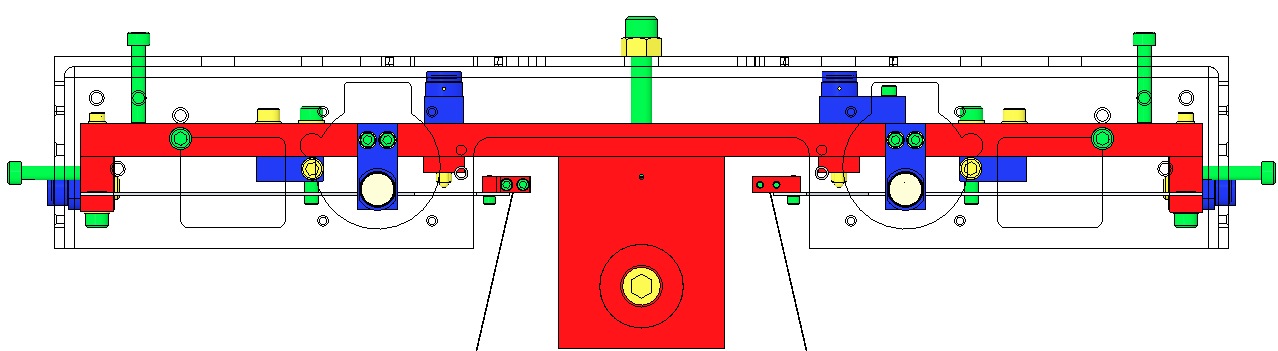 Fig 126: Upper Mass lowered within Coil HolderDisconnect the Intermediate Wires from the Intermediate Mass by removing the 12 Screws from the 4 Lower Clamps of the Intermediate Wire Assemblies.Fig 127: Lower Clamps of Intermediate WiresRemove the Upper Face EQ Stop from in front of the Intermediate Mass.Fig 128: Upper Face EQ StopRemove the 8 Screws attaching the L-Clamps of the Intermediate Wire Assemblies to the 4 Lower Blades.Remove the 4 Intermediate Wire Assemblies.Record in ICS, which Wire Assembly correlates to which Lower Blade.Handle the Wire Assemblies with great care and store them in a protected container until the Creep Bake process is complete.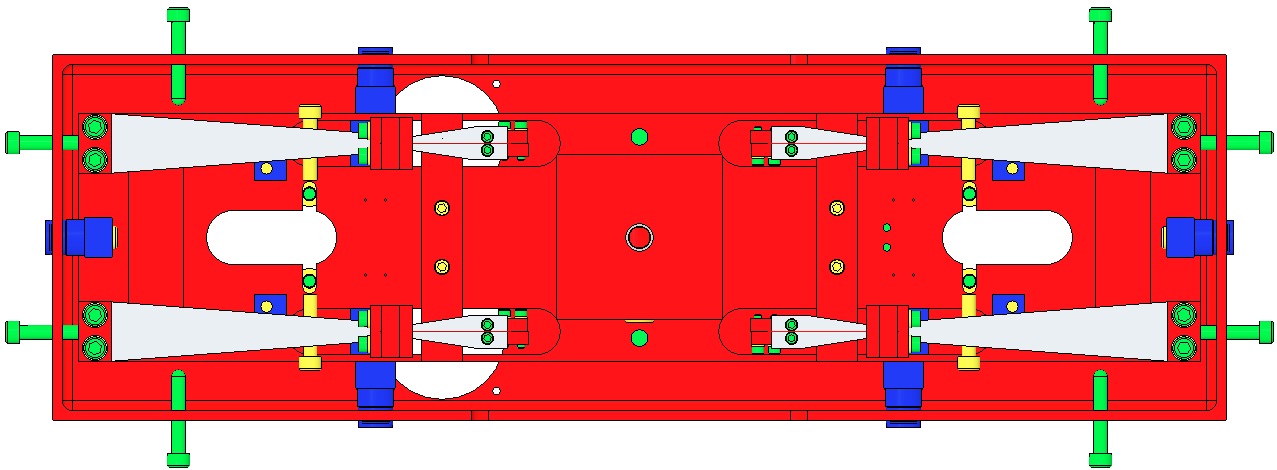 Fig 129: Bottom View – L-Clamp Screws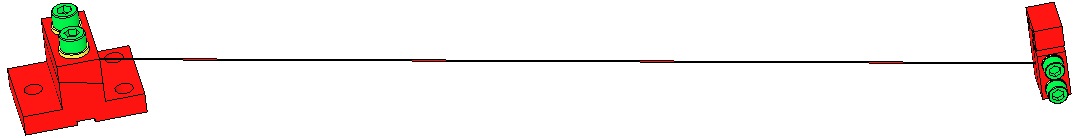 Fig 130: Intermediate Wire AssembliesRemove the 8 Screws from the 4 Coil Holder Brackets.Remove the Coil Holder / Upper Mass Assembly from either short side opening in the Weldment.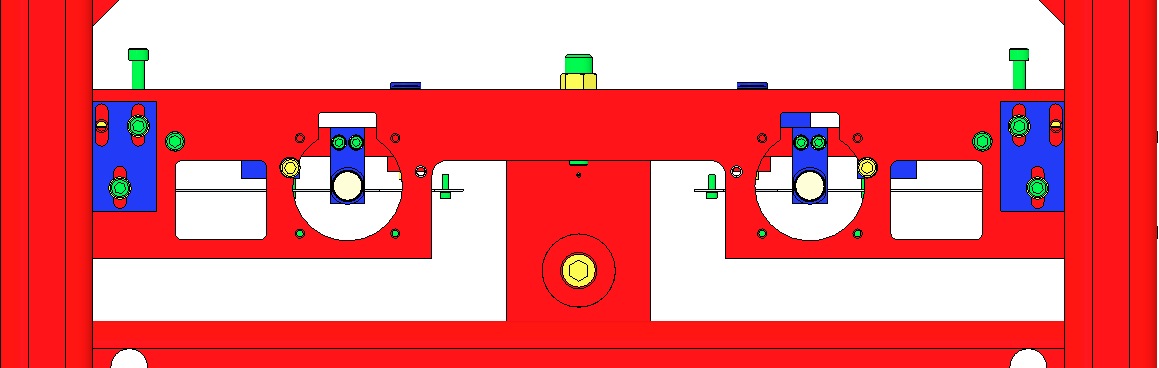 Fig 131: Coil Holder ScrewsFrom one of the two Magnet Holders assembled to the ends of the Upper Mass, remove 1 Magnet Holder from it’s Base.  This will provide clearance for separation of the Upper Mass from the Coil Holder. Remove the 2 ¼-20 Screws from the Coil Holder.Separate the Upper Mass Assembly from the Coil Holder.Re-attach the Magnet Holder to its Base.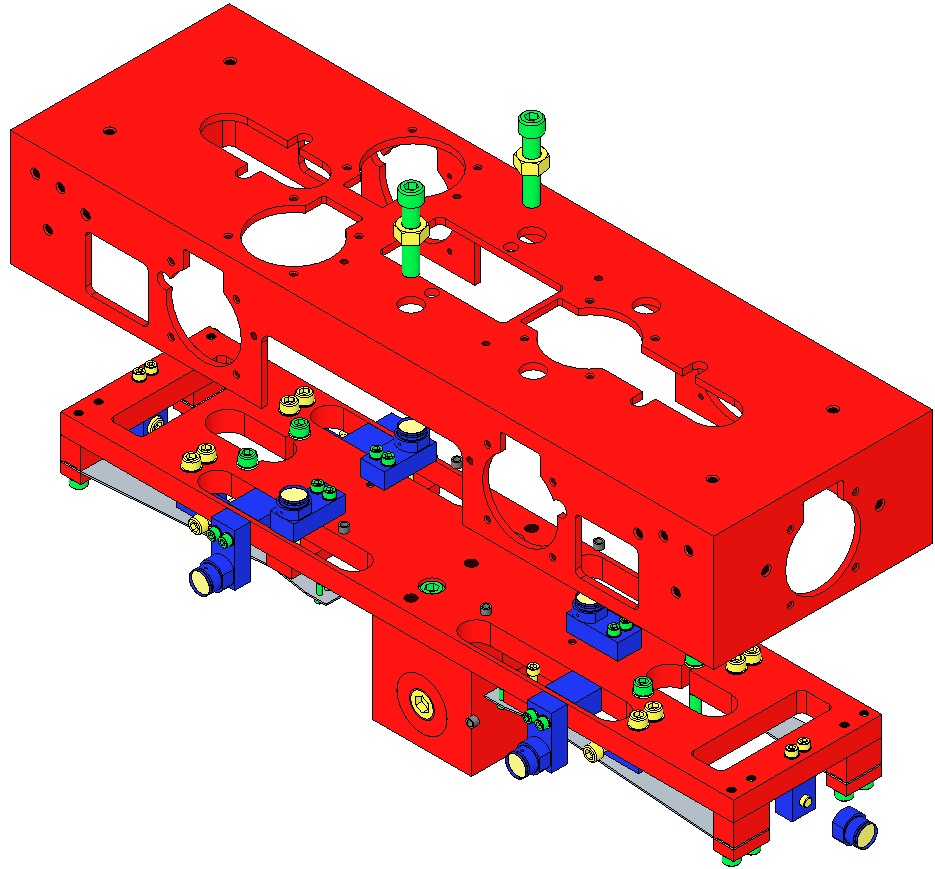 Fig 132: Upper Mass and Coil Holder seperatedRemove all 9 Magnet Holder / Base Assemblies from the Upper Mass.  This includes the 4 Braces for the Magnet Assemblies attached to the sides of the Upper Mass.Remove all 4 Screw Drives from the Upper Mass.Remove the T-Section from the Upper Mass Main Section.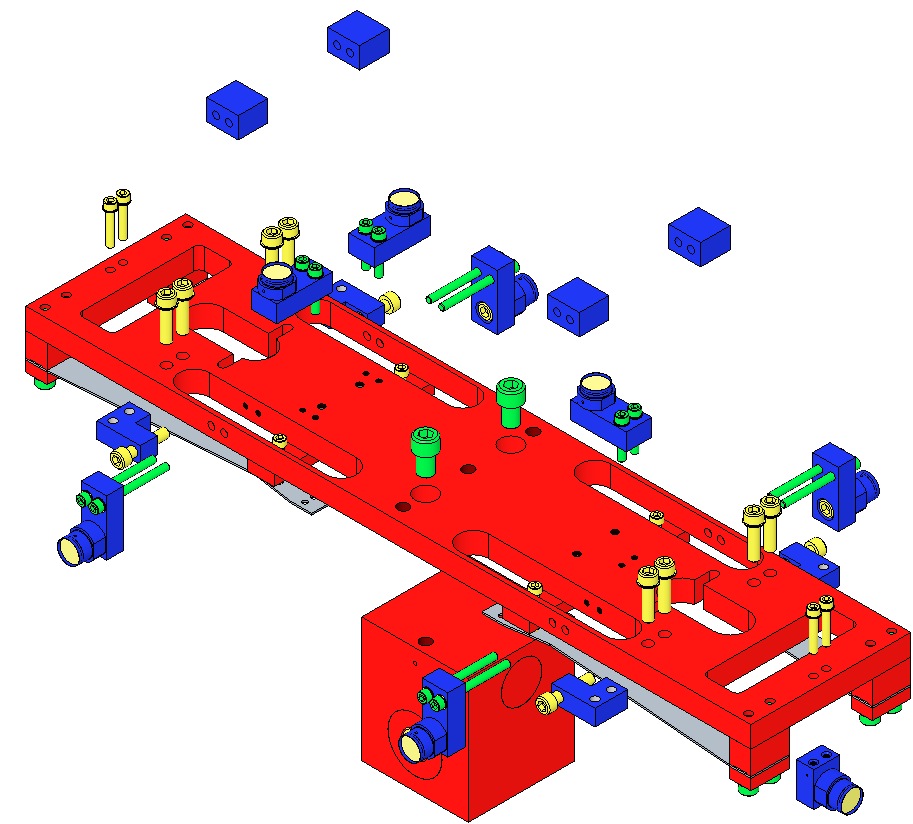 Fig 133: Disassembled Upper MassThe remaining Assembly, ready for Creep Bake, consists only of:1 Main Section;4 clamped Lower Blades;2 Blade Guards with 4 Screws each.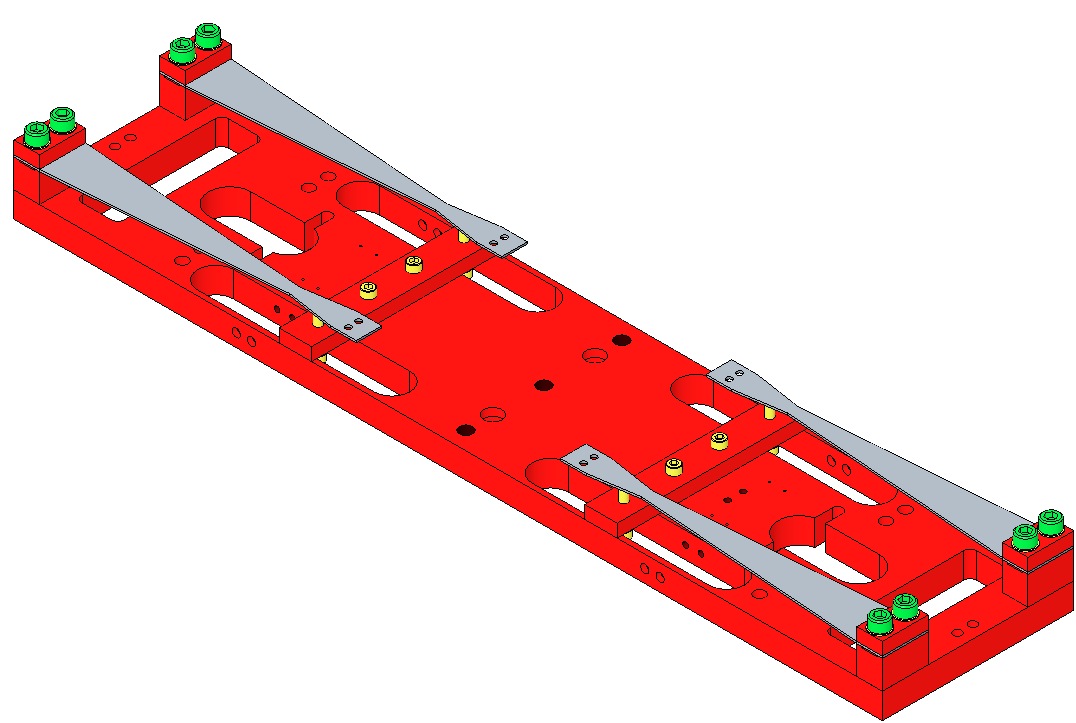 Fig 134: Assembly Ready for Creep BakeFollow the process outlined in E0900023 for baking all 6 Blades for 120°C @ 168 hr.2 Upper Blades (2 Rotational Adjusters);4 Lower Blades (clamped in 1 Main Section);Re-assemble and install in the Weldment:The Upper Blades in their Rotational Adjusters, per the section, “Installing the Rotational Adjusters”;The Upper Mass per the sections, “Assembling the Upper Mass” and “Installing the Upper Mass and Coil Holder”.Follow the process outlined in E0900023 for baking all 6 Blades for 120°C @ 168 hr.2 Upper Blades (2 Rotational Adjusters);4 Lower Blades (clamped in 1 Main Section);Re-assemble and install in the Weldment:The Upper Blades in their Rotational Adjusters, per the section, “Installing the Rotational Adjusters”;The Upper Mass per the sections, “Assembling the Upper Mass” and “Installing the Upper Mass and Coil Holder”.QtyUIDDescription1EaD1100356Triple Optic Base Assembly4EaD980184LOS Clamps4EaNASocket Head Cap Screw ¼-20 x 1.5” AgPlated1EaD0901873HSTS Intermediate Mass Assembly2EaD020661North magnet/dumbbell assembly, Intermediate Mass2EaD020661South magnet/dumbbell assembly, Intermediate Mass1EaD1002606Intermediate Mass Ring Fixture Assembly1EaTBDGun Applicator, MasterBond1EaEP30-2Epoxy, Double Barrel Cartridge with Mix Tube, MasterBond1EaNAMachinist Square, approx. 6” in length1EaNADepth Gage; either Vernier Calipers or Spring-Type Needle Gage1EaNATweezers1BtlNAIsopropanolXEaNALint Free WipesXEaTBDSewing NeedleXEaTBDRazor BladeXRollNAUHV Aluminum Foil1EaNAHeat Lamp, 120w BulbMount the D1100356 Base Assembly to an Optics Table with the 4 D980184 LOS Clamps and ¼-20 x 1.5” AgPlated Screws.Place the D0901873 Intermediate Mass Assembly on the Base Plate. Place the D1002606 Intermediate Mass Ring Fixture Assembly on top of the Intermediate Mass.For clarity, the Base Plate is not shown after this point.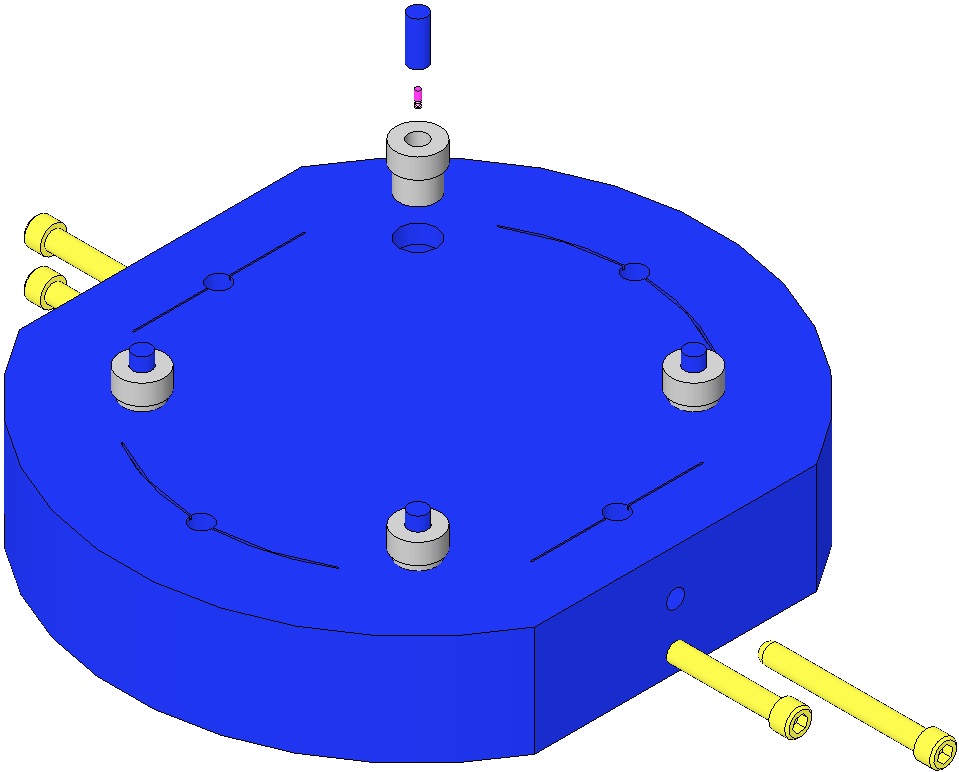 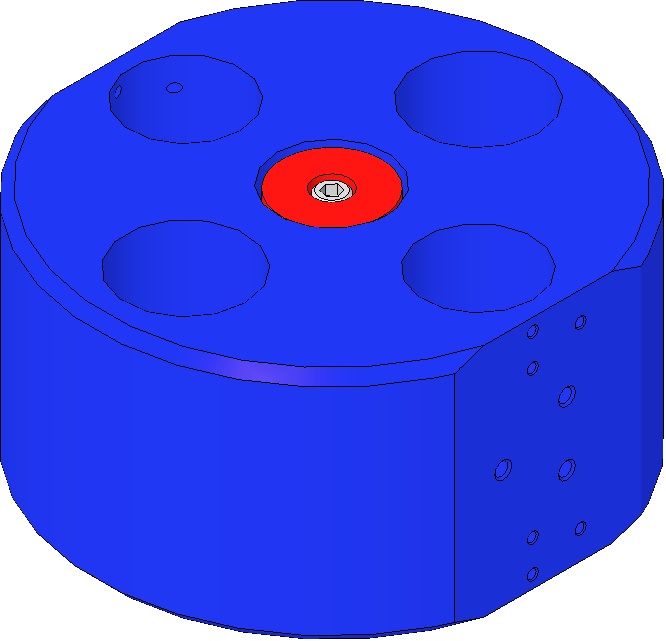 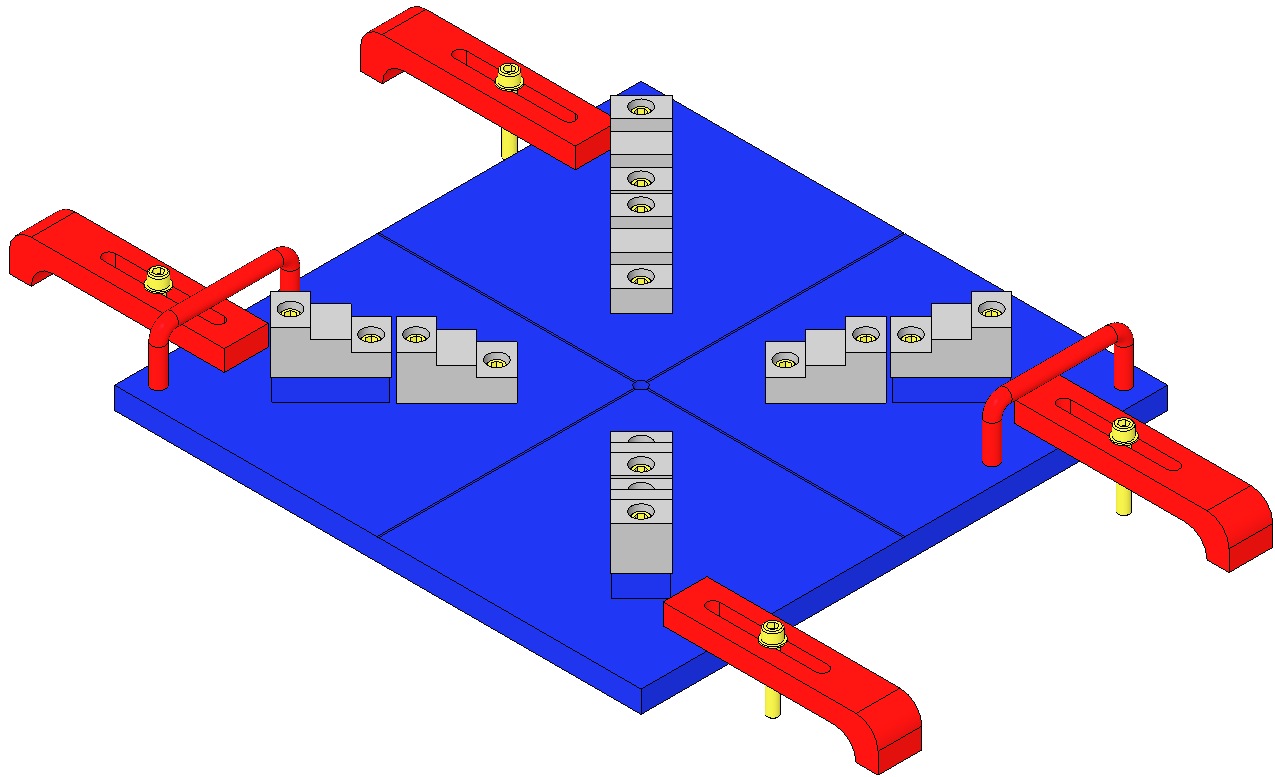 Fig 135: Ring Fixture, Mass, Base PlateAlign the Ring Fixture and MassCenter the Ring Fixture on the Mass by obtaining equidistant readings between opposing parallel sides of the Fixture and Mass, using a Depth Gage.  The Ring Fixture Screw tips must barely contact and not “clamp” the Mass.Note the locations of the 4 Magnet Plungers.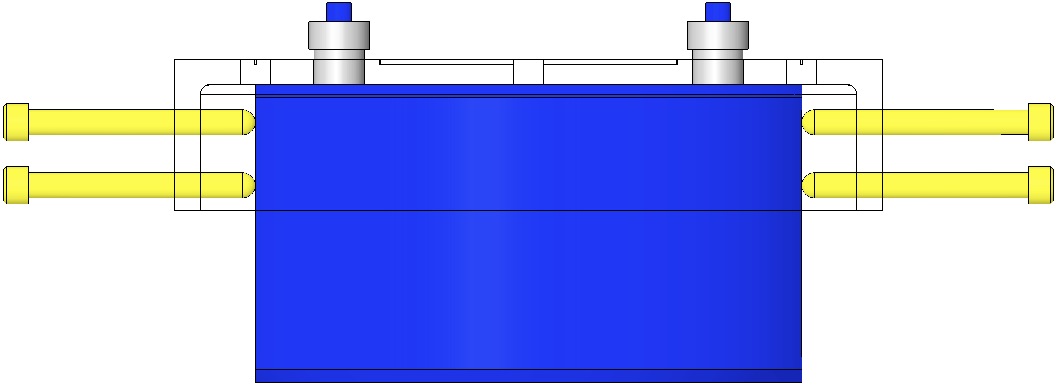 Fig 136: Ring Fixture Aligned with MassPrepare 2 “N” and 2 “S” D020661 Magnet/Standoff assemblies per the E990196 Preparation procedure.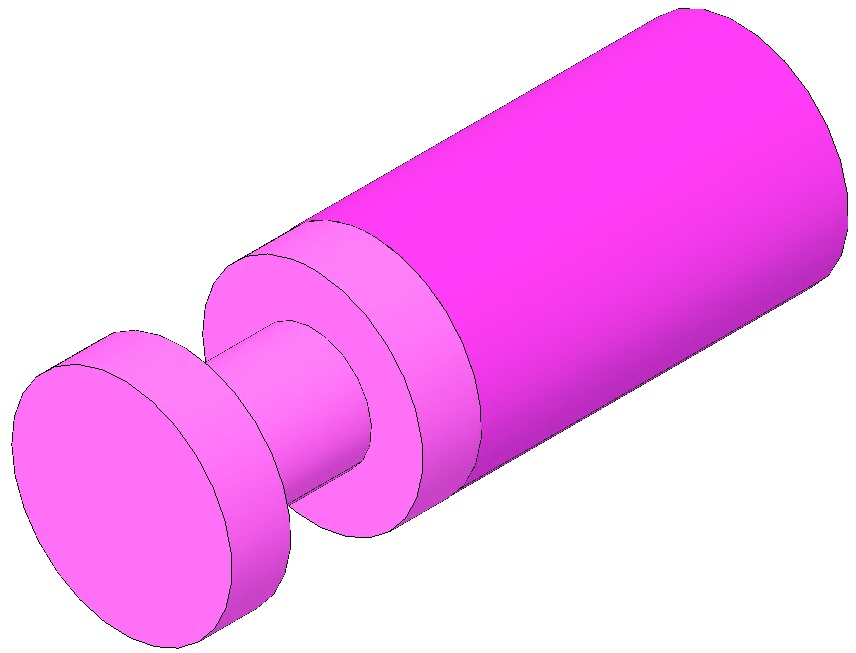 Fig 137: D020661 Magnet/Standoff AssemblyLoad PlungersRemove the 4 Magnet Plungers from the Fixture and wipe the counterbore end of each plunger with Isopropanol and a Wipe.Using the Tweezers, load 4 Magnet/Standoff assemblies into the 4 Plungers, 2 North Magnets and 2 South Magnets.  The Magnet end of each assembly rests within the Plunger counterbore. The Magnet/Standoffs are held to the Plungers magnetically.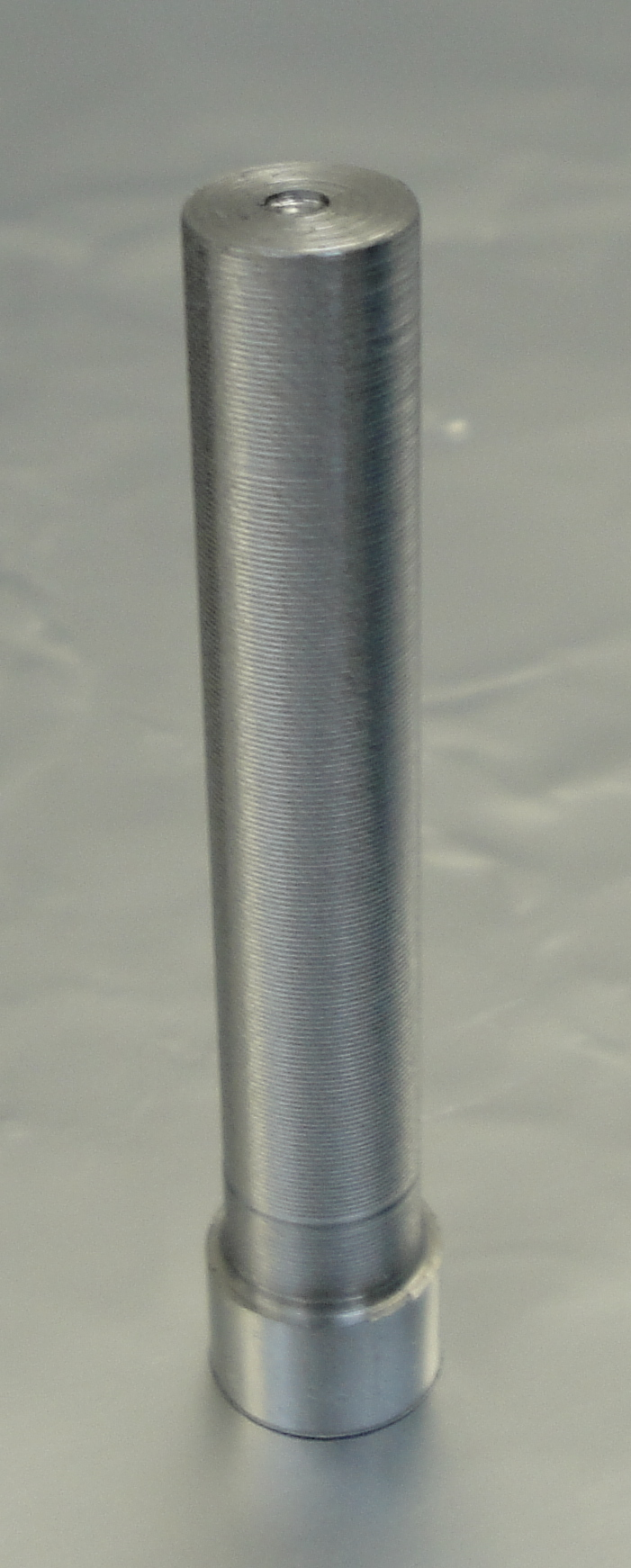 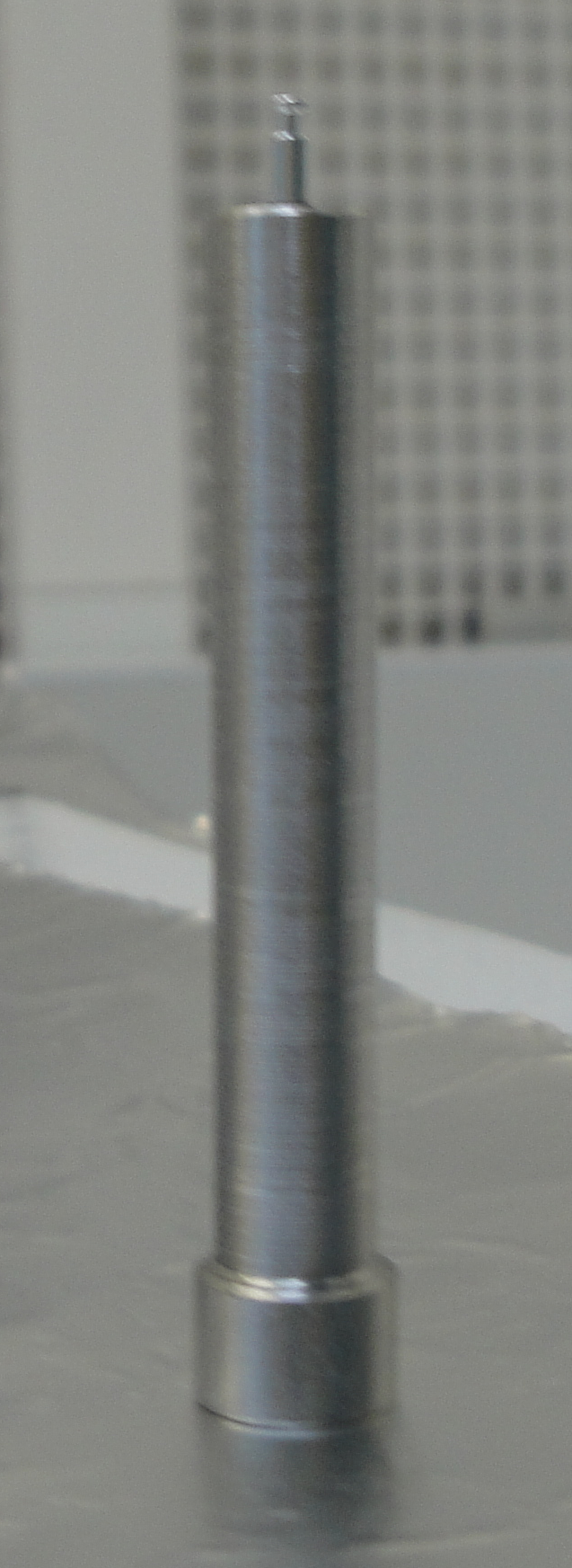 Fig 138: Plungers Empty and Loaded Determine the correct Magnet Polarity Layout by identifying the in-use top of the Mass.  The Wire Assembly Clamp Hole patterns on the sides of the Mass identify the top of the Mass.Determine the correct Magnet Polarity Layout by identifying the in-use top of the Mass.  The Wire Assembly Clamp Hole patterns on the sides of the Mass identify the top of the Mass.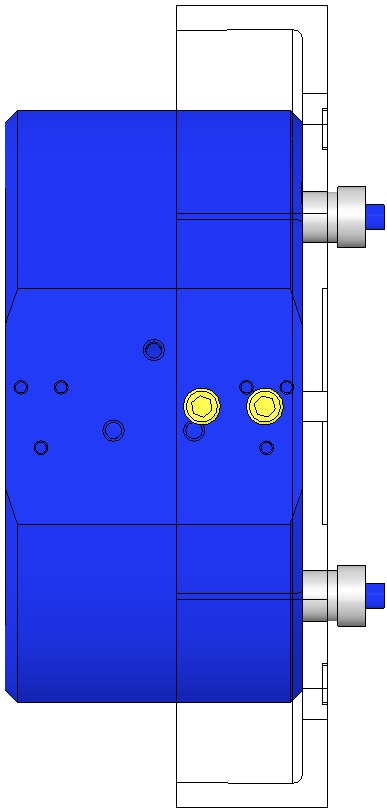 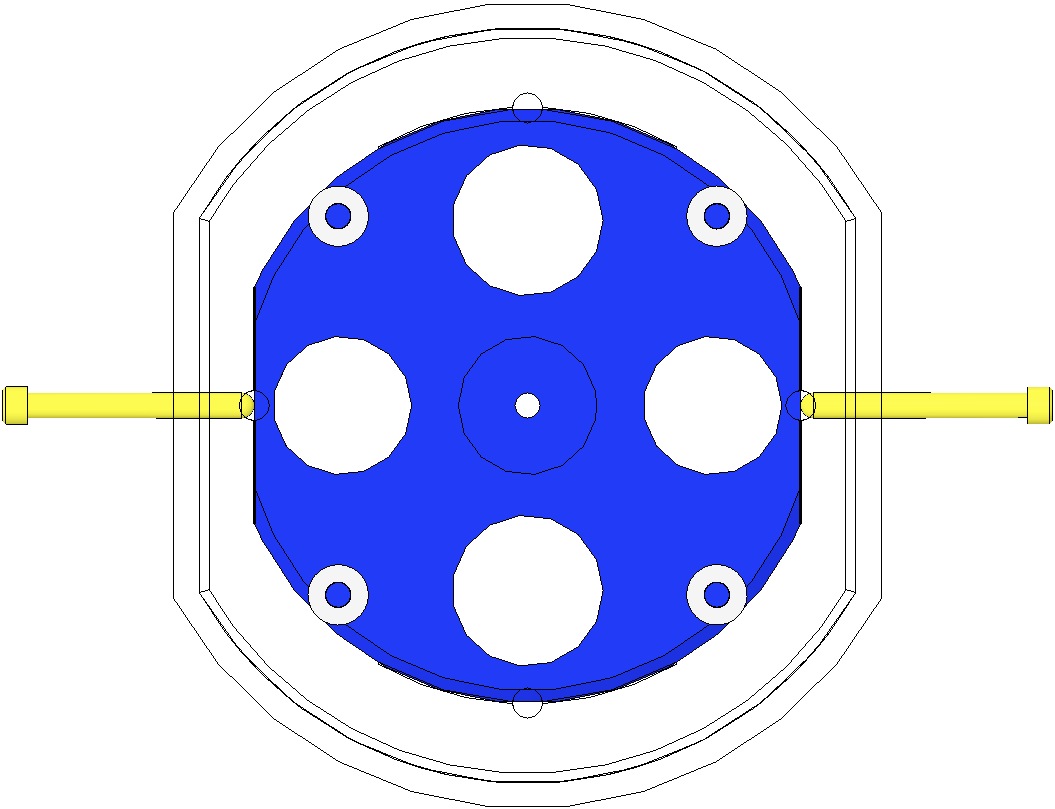 Fig 139: Top of Mass identified by Hole PatternFig 140: Magnet Polarity LayoutBond Magnets to Mass/OpticLoad the EP30-2 Cartridge with Mix Tube attached, into the Gun Applicator. Pull the trigger on the Gun Applicator 1 full stroke, to purge the Mix Tube of under-mixed adhesive.Dispense a “quarter-sized” pool of Adhesive onto a small piece of clean UHV aluminum foil.Pick up a Plunger loaded with a Magnet/Standoff assembly and hold it vertically, with the Magnet/Standoff end facing up.  Clean the Standoff with Isopropanol and a Wipe.Dip the end of a Sewing Needle in the pool of Epoxy and withdraw it, leaving a tiny drop on the Needle tip.  Apply approximately ½ mm of Epoxy to the center of the Standoff end.Load the Plunger, Magnet/Standoff down, into the appropriate Bushing in the Ring Fixture.  Slide the Plunger down within the Bushing until the Standoff contacts the Mass/Optic.  Press down on the Plunger lightly with one finger for about 2 seconds, then release.Repeat steps 13-15 to load all 4 Plungers into the Placement Fixture.Allow the Epoxy to cure within the Fixture at room temperature for 24 hours.Carefully remove the 4 Plungers from their Bushings, and remove the Fixture from the Mass/Optic.Center the Heat Lamp over the Fixture and adjust the height such that the Fixture surface is receiving 60°C, then allow the adhesive to cure for 4hr.  The assembly process is complete.Bond Magnets to Mass/OpticLoad the EP30-2 Cartridge with Mix Tube attached, into the Gun Applicator. Pull the trigger on the Gun Applicator 1 full stroke, to purge the Mix Tube of under-mixed adhesive.Dispense a “quarter-sized” pool of Adhesive onto a small piece of clean UHV aluminum foil.Pick up a Plunger loaded with a Magnet/Standoff assembly and hold it vertically, with the Magnet/Standoff end facing up.  Clean the Standoff with Isopropanol and a Wipe.Dip the end of a Sewing Needle in the pool of Epoxy and withdraw it, leaving a tiny drop on the Needle tip.  Apply approximately ½ mm of Epoxy to the center of the Standoff end.Load the Plunger, Magnet/Standoff down, into the appropriate Bushing in the Ring Fixture.  Slide the Plunger down within the Bushing until the Standoff contacts the Mass/Optic.  Press down on the Plunger lightly with one finger for about 2 seconds, then release.Repeat steps 13-15 to load all 4 Plungers into the Placement Fixture.Allow the Epoxy to cure within the Fixture at room temperature for 24 hours.Carefully remove the 4 Plungers from their Bushings, and remove the Fixture from the Mass/Optic.Center the Heat Lamp over the Fixture and adjust the height such that the Fixture surface is receiving 60°C, then allow the adhesive to cure for 4hr.  The assembly process is complete.QtyUIDDescription1EaD1100356Triple Optic Base Assembly4EaD980184LOS Clamps4EaNASocket Head Cap Screw ¼-20 x 1.5” AgPlated1EaD020427HSTS Magnet Gluing Ring Fixture, Lower Mass1EaD0901791HSTS Lower Mass Assembly1EaVariousOptic, HSTS4EaD0902432Magnet/Standoff Assemblies, 2 N and 2 S configurations1EaNAMachinist Square, approx. 6” in length1EaNADepth Gage; either Vernier Calipers or Spring-Type Needle Gage1EaEP30-2Epoxy, Double Barrel Cartridge with Mix Tube, MasterBond1EaTBDGun Applicator, MasterBond1EaNAGeneric Compass mounted on non-magnetic isolation post1EaNATweezers1BtlNAIsopropanolXEaNALint Free WipesXEaTBDSewing NeedleXEaTBDRazor BladeXEaNAUHV Aluminum Foil1EaNAHeat Lamp, 120w BulbPrepare 2 “N” and 2 “S” D0902432 Magnet/Standoff assemblies per E990196 Preparation procedure.Prepare 2 “N” and 2 “S” D0902432 Magnet/Standoff assemblies per E990196 Preparation procedure.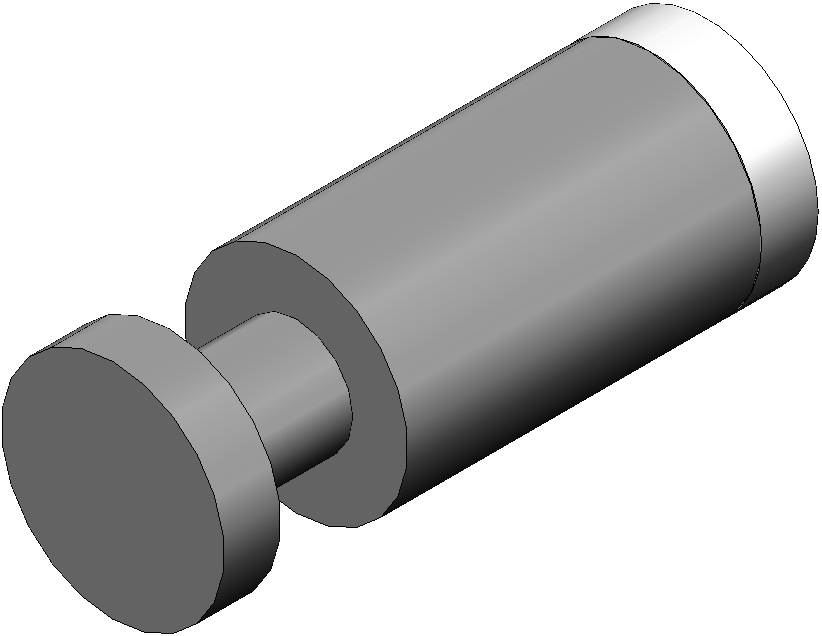 Fig 141: D0902432 AssemblyMount the D1100356 Base Assembly to an Optics Table with the 4 D980184 LOS Clamps and ¼-20 x 1.5” AgPlated Screws.Place the Mass/Optic Assembly on the Base Plate with arrows pointing down.Place theD020427 Magnet Gluing Fixture Assembly on top of the Mass/Optic.Note the Scribe Lines on both the Fixture and the Mass / Optic.For clarity, the Base Plate is not shown after this point.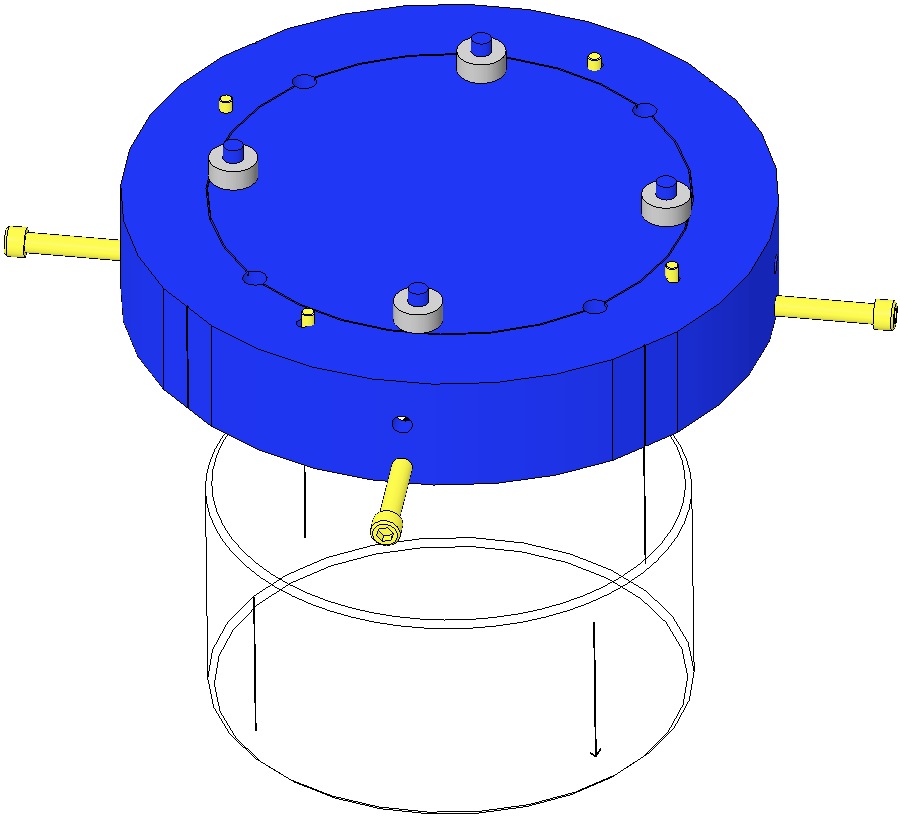 Fig 142: Magnet Gluing Ring FixtureFig 142: Magnet Gluing Ring FixtureCenter the Mass / Optic within the Fixture by using the 4 Stop Screws.  Use a Depth Gage to obtain equidistant readings at opposing pairs of Mass / Optic Scribe Lines, between the Fixture and Mass / Optic perimeters.  The Screw tips must barely contact and not “clamp” the Mass/Optic. 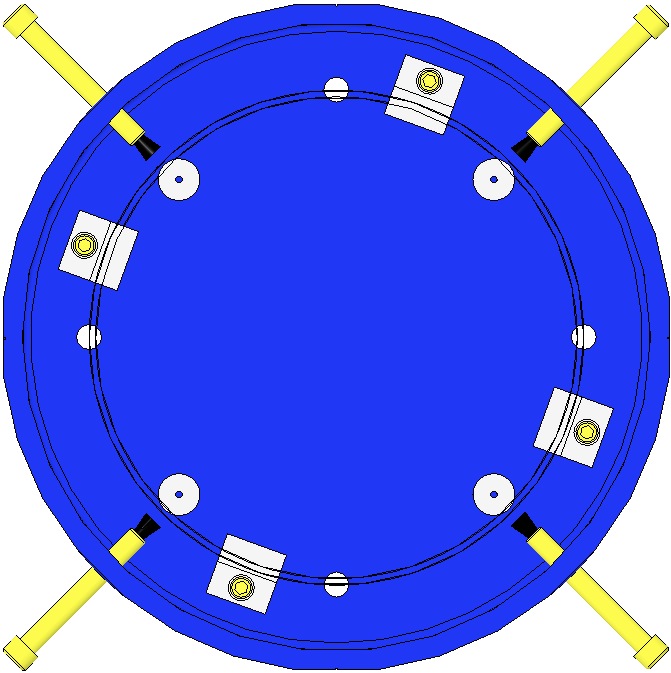 Fig 143: Top View of CenteringFig 143: Top View of CenteringFor a Metal Mass, rotate the Gluing Fixture while aligning the Mass and Fixture Scribe Lines with a Machinist’s Square.  Align at 2 Line positions 90° apart. For an Optic, sight across (through) the glass through 2 opposing Scribe Lines, then rotate the Gluing Fixture to align the Optic and Fixture scribe lines with a Machinist’s Square. 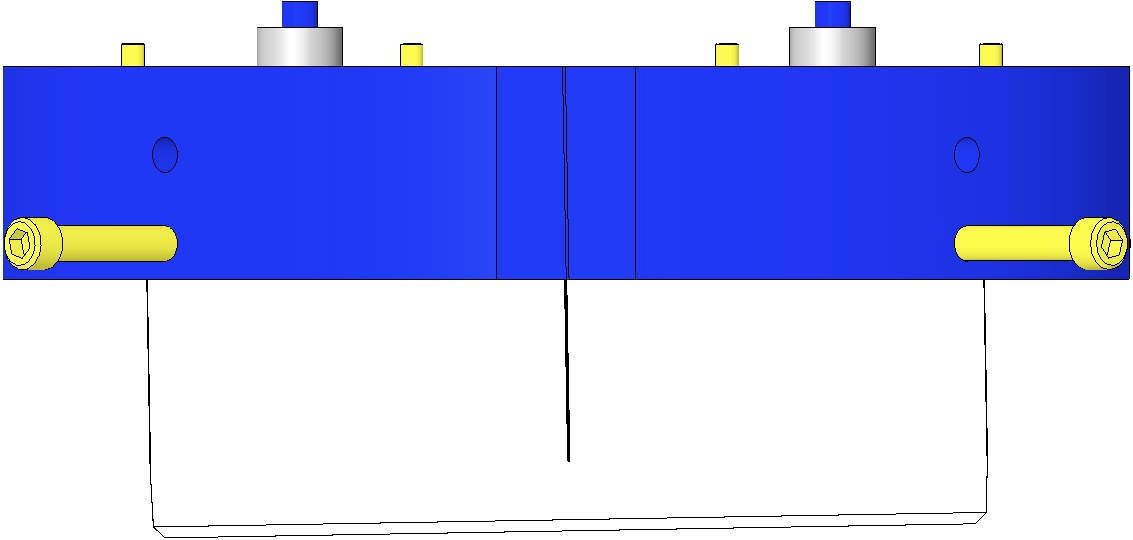 Fig 144: Centering the Mass / Optic in the FixtureFig 144: Centering the Mass / Optic in the FixtureLoad PlungersRemove the 4 Magnet Plungers from the Fixture and wipe the counterbore end of each plunger with Isopropanol and a Wipe.Using the Tweezers, load 4 Magnet/Standoff assemblies into the 4 Plungers, 2 North Magnets and 2 South Magnets.  The Magnet end of each assembly rests within the Plunger counterbore. The Magnet/Standoffs are held to the Plungers magnetically.Load PlungersRemove the 4 Magnet Plungers from the Fixture and wipe the counterbore end of each plunger with Isopropanol and a Wipe.Using the Tweezers, load 4 Magnet/Standoff assemblies into the 4 Plungers, 2 North Magnets and 2 South Magnets.  The Magnet end of each assembly rests within the Plunger counterbore. The Magnet/Standoffs are held to the Plungers magnetically.Fig 145: Plungers Empty and Loaded Determine the correct Magnet Polarity Layout by identifying the in-use top of the Mass/Optic.  The prisms on the sides of the Mass and the arrow on the Optic and the identify the top of the Mass.Determine the correct Magnet Polarity Layout by identifying the in-use top of the Mass/Optic.  The prisms on the sides of the Mass and the arrow on the Optic and the identify the top of the Mass.Determine the correct Magnet Polarity Layout by identifying the in-use top of the Mass/Optic.  The prisms on the sides of the Mass and the arrow on the Optic and the identify the top of the Mass.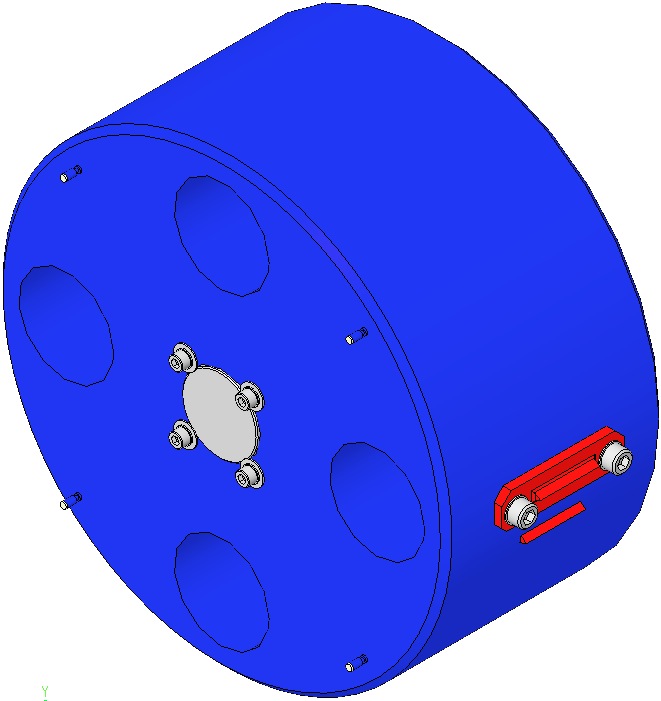 Fig 146: HSTS Lower Mass Assembly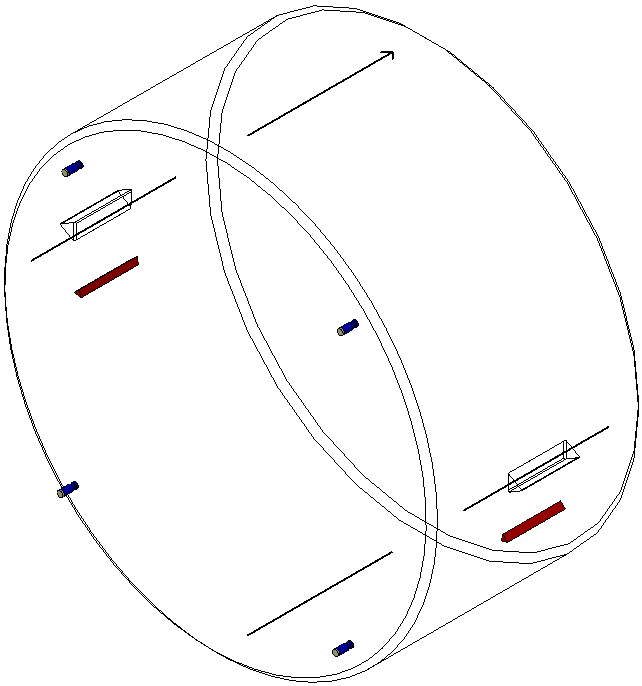 Fig 147: HSTS Optic AssemblyFig 147: HSTS Optic AssemblyFig 147: HSTS Optic AssemblyBond Magnets to Mass/OpticLoad the EP30-2 Cartridge with Mix Tube attached, into the Gun Applicator. Pull the trigger on the Gun Applicator 1 full stroke, to purge the Mix Tube of under-mixed adhesive.Dispense a “quarter-sized” pool of Adhesive onto a small piece of clean UHV aluminum foil.Pick up a Plunger loaded with a Magnet/Standoff assembly and hold it vertically, with the Magnet/Standoff end facing up.  Clean the Standoff with Isopropanol and a Wipe.Dip the end of a Sewing Needle in the pool of Epoxy and withdraw it, leaving a tiny drop on the Needle tip.  Apply approximately ½ mm of Epoxy to the center of the Standoff end.Load the Plunger, Magnet/Standoff down, into the appropriate Bushing in the Ring Fixture.  Slide the Plunger down within the Bushing until the Standoff contacts the Mass/Optic.  Press down on the Plunger lightly with one finger for about 2 seconds, then release.Repeat steps 11-13 to load all 4 Plungers into the Placement Fixture.Allow the Epoxy to cure within the Fixture at room temperature for 24 hours.Carefully remove the 4 Plungers from their Bushings, and remove the Fixture from the Mass/Optic.Center the Heat Lamp over the Fixture and adjust the height such that the Fixture surface is receiving 60°C, then allow the adhesive to cure for 4hr.  The assembly process is complete.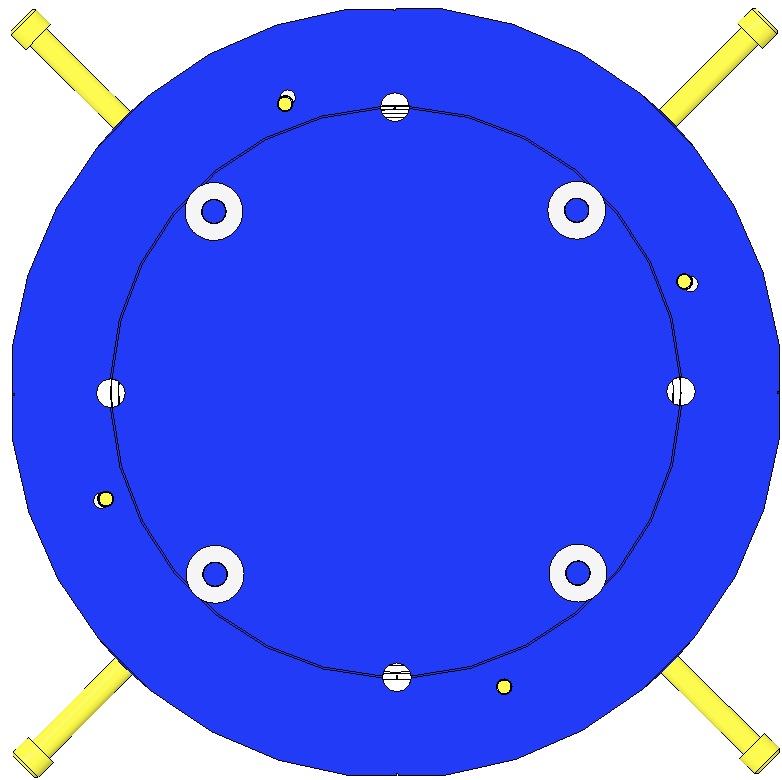 Fig 148: Magnet Polarity LayoutQtyUIDDescription4EaD0901924A OSEM Alignment Assemblies2EaD0902207A OSEM Alignment Assemblies2EaD0902208A OSEM Alignment Assemblies16EaNASocket Head Cap Screws 8-32 x 0.5 AgPlated16EaNAFlat Washer #8 SSTLA OSEMS are assembled in LH and RH configurations per section 16.  Note the configuration at each location within the Weldment.The A OSEM Assemblies are attached using:16 Socket Head Cap Screws8-32 x 0.5” AgPlated16 Flat Washers #8 SSTLTorque to 30 in-lbAssemble 4 D0901924 A OSEM Alignment Assemblies into the Intermediate Mass section of the Weldment.Assemble 2 D0902207 A OSEM Alignment Assemblies into the upper half of the Lower Mass section of the Weldment.Assemble 2 D0902208 A OSEM Alignment Assemblies into the lower half of the Lower Mass section of the Weldment.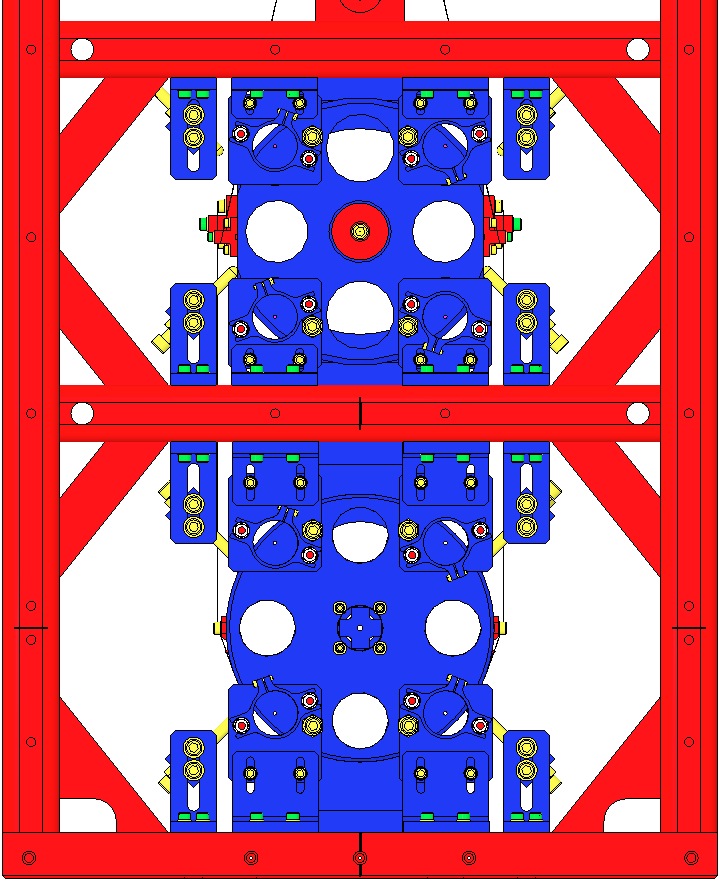 Fig 149:  Rear view of WeldmentQtyUIDDescription8EaD0901065AOSEM Assembly6EaD060218BOSEM Assembly24EaNASocket Head Cap Screw 4-40 x 1.0 AgPlated24EaNAFlat Washer #4 SSTLPosition each BOSEM such that it is centered around its magnet.  Assemble each to the Coil Holder with:4 Socket Head Cap Screw4-40 x 1.0” AgPlated4 Flat Washers #4 SSTLTorque to 6 in-lbEach HSTS assembly must contain 1 fully-characterizedBOSEM, mounted at the T2 position (the –Y location).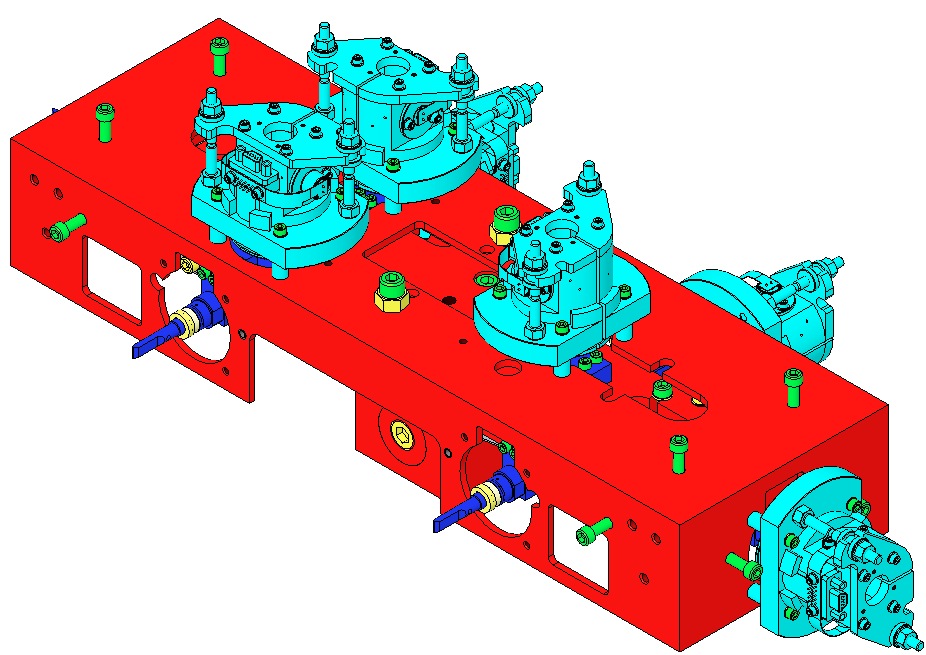 Fig 150: B OSEMS mounted on Coil HolderPlace 4 AOSEMs in the Brackets behind the Intermediate Mass. Place another 4 A OSEMs in the Brackets behind the Lower Mass or Optic. Position each A OSEM such that it is centered around its magnet. 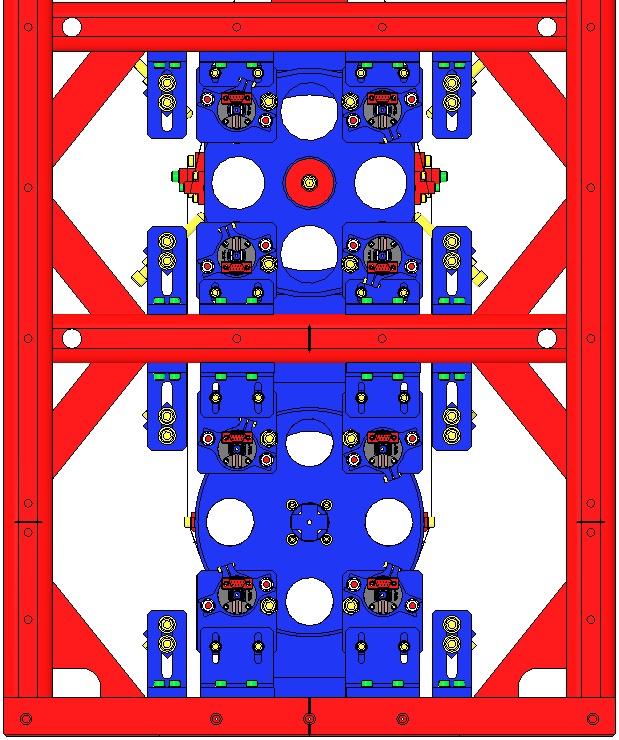 Fig 152: A OSEMs installed in BracketsQtyUIDDescription2EaNALaser Beam Height Targets, 3xß1EaNAHe Ne Laser1EaNAHeight GaugeVERTICALUse the Laser to determine the Lower Mass height; that is, the beam height from the Optical Table, 140mm. Set up Laser, Target, Lower Mass, Target, with 1 meter minimum between each.Align the Laser height and angle with the 2 Targets holes.If the beam passes through the center the metal Test Mass mirror; proceed to “PITCH” procedure, below.  A digital or dial Height Gauge may be used to determine the (center) height of the Lower Mass.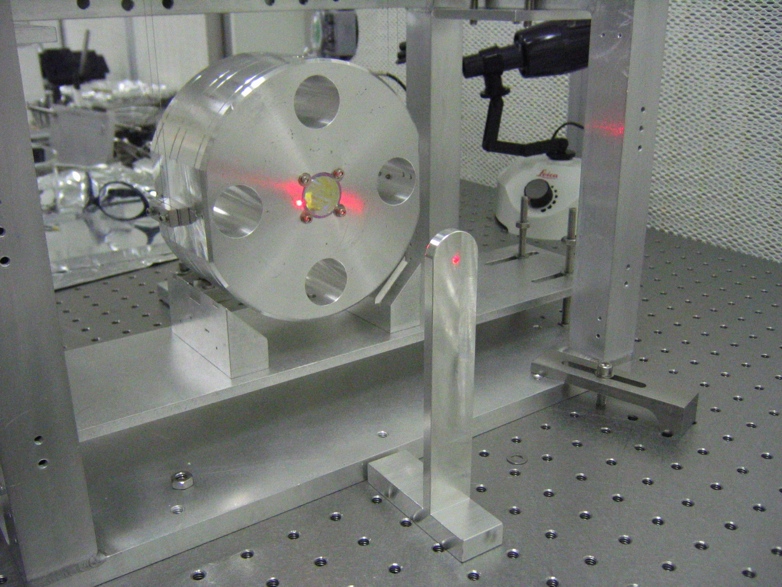 Fig 153: Laser, 2 Targets, Lower MassIf the Laser does not pass through the Lower Mass centerline, add or remove Addable Masses to/from the Upper and/or Intermediate Masses.  The Upper Mass has a vertical ¼-20 hole on each of the top and bottom center of the Mass.The Intermediate Mass has a horizontal ¼-20 hole through the center, designed so Addable Masses of 10, 20, 40, 50 or 100 grams can be added to either side.(Intermediate Mass with addable weightsdrawing in progress 1/2012)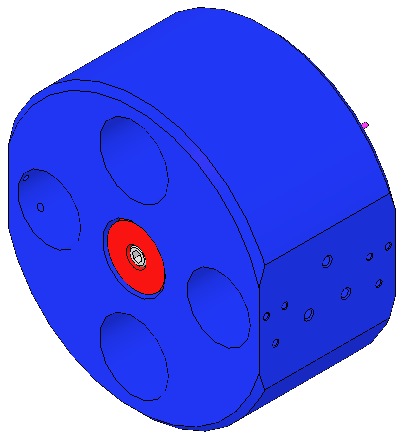 Fig 154: Intermediate Mass with Add-on MassesIf needed, angled Blade Clamps for the Upper Blades may be changed (see D020677 HSTS Library of Clamps).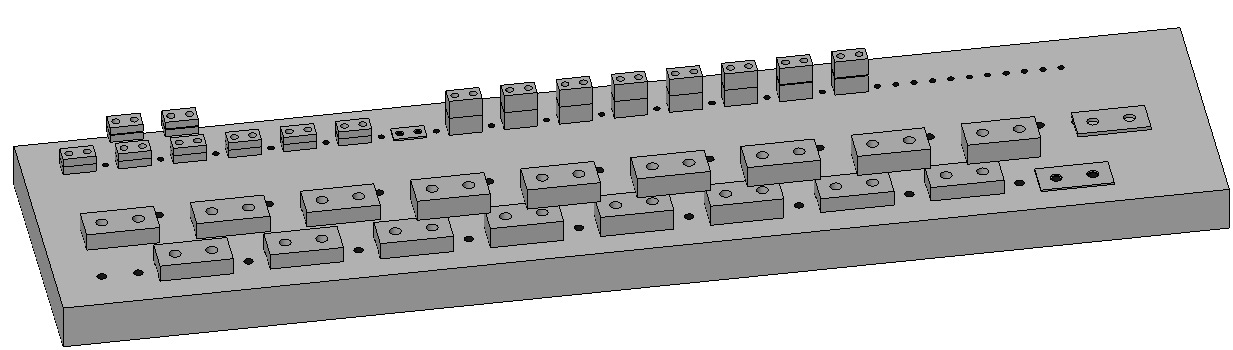 Fig 155: HSTS Library of ClampsPITCHAlign the Lower Mass first. Adjust the Upper Wire C-Clamps by using the Screw Drives.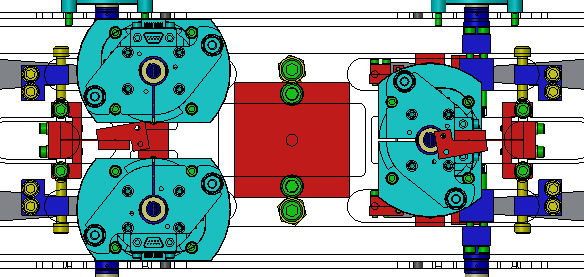 Fig 156: Adjusting Upper Wire Clamps to address PitchTo make a finer adjustment, use the mirror to reflect the laser beam and place the target near the laser to catch the return beam…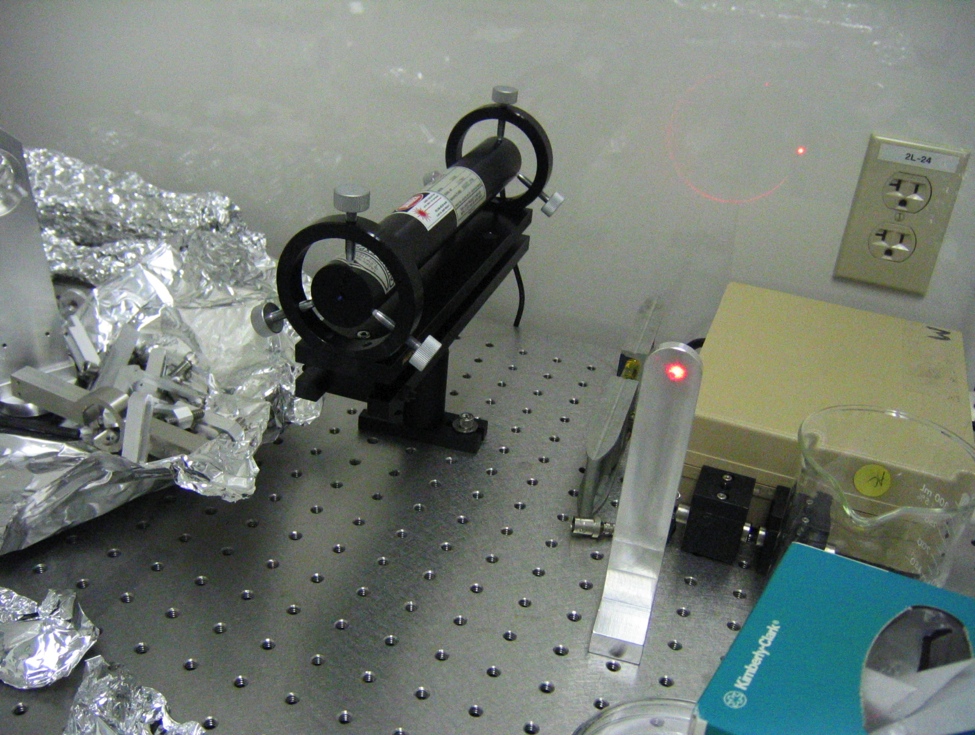 Fig 157: Using Laser & Target to adjust Pitch…then adjust the Pitch Mass in the T-section.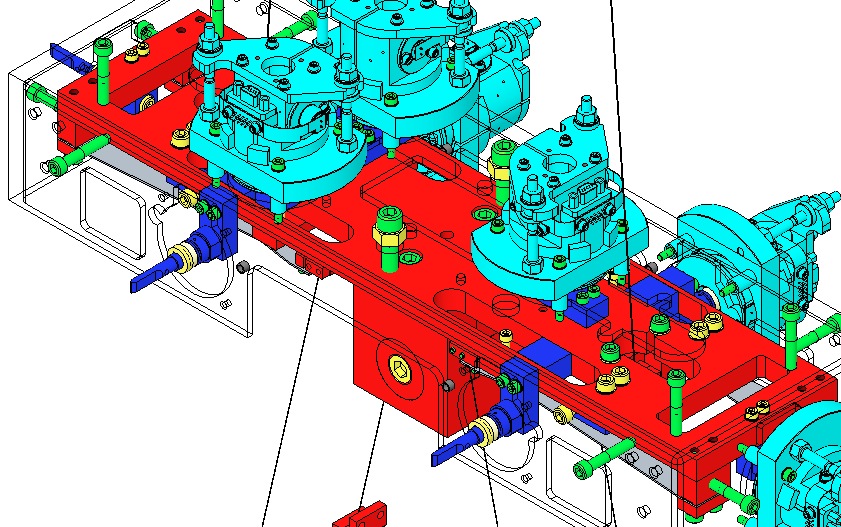 Fig 158: Adjusting the Pitch MassYAWYaw is visible by comparing the position of the 2 Upper Wires as they pass through the Coil Holder (which serves as the reference for Yaw). Yaw can be adjusted with the Push and Pull Screws within the Rotational Adjusters. 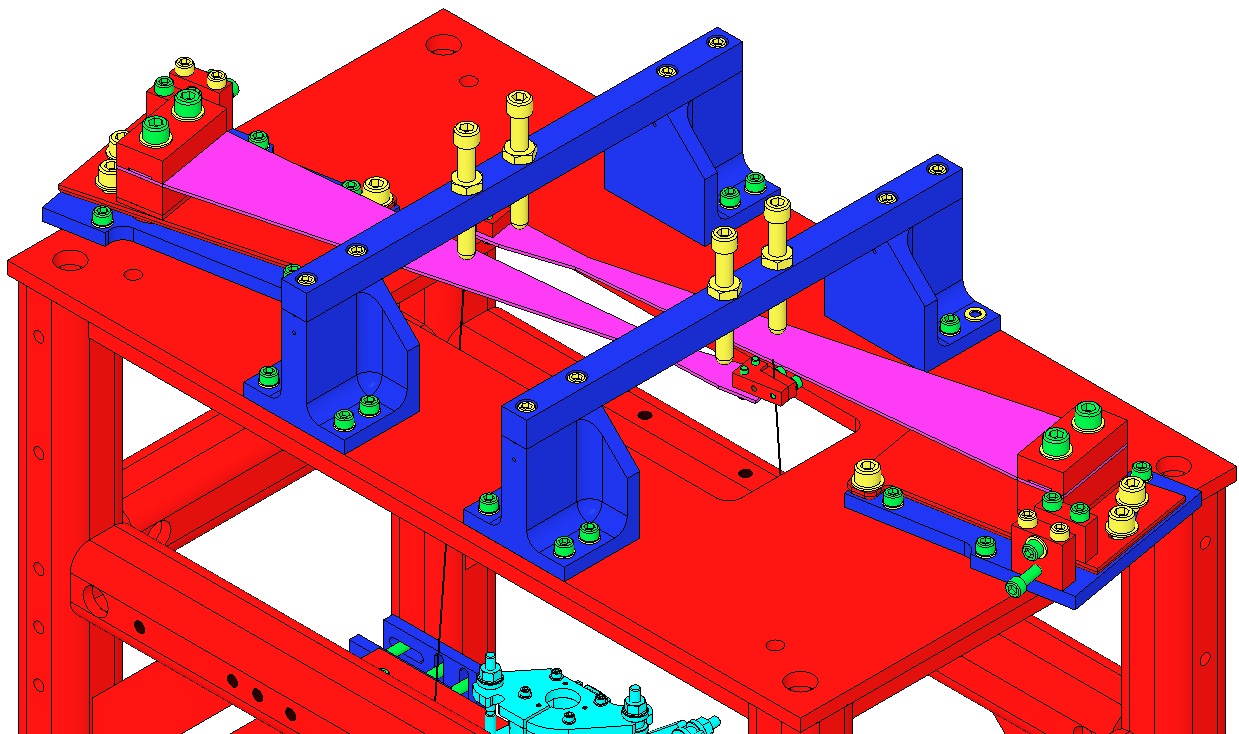 Fig 159: Yaw Adjustment with Push/Pull ScrewsThe D0901791 Metal Test Mass assembly has bolted-on D0901790 Primary Prisms similar to the bonded-on D0810033 Primary Prisms for the Optic.   The D0901278 Secondary Prisms are the same for each. 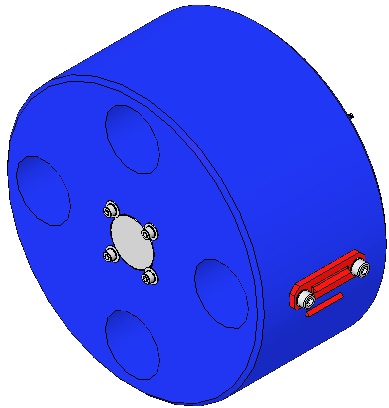          Fig 160: Metal Test MassWeigh the Test Mass and Optic, including:4 Magnet Assemblies2 Primary Prisms2 Secondary Prisms2 Mirrors8 Screws8 WashersThe weights must be within a few hundred grams of each other. Compensation can be made at the Upper or Intermediate Masses.Document the data in ICS.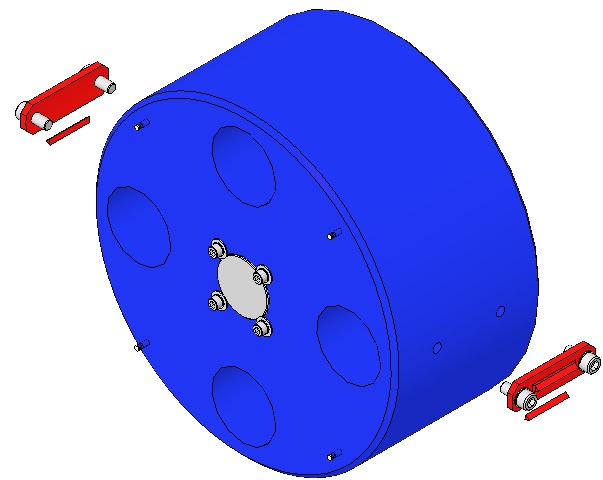 Fig 161: Test Mass AssemblyBond the sapphire prisms to the optic using epoxy TBD and the bonding fixture, D0902543.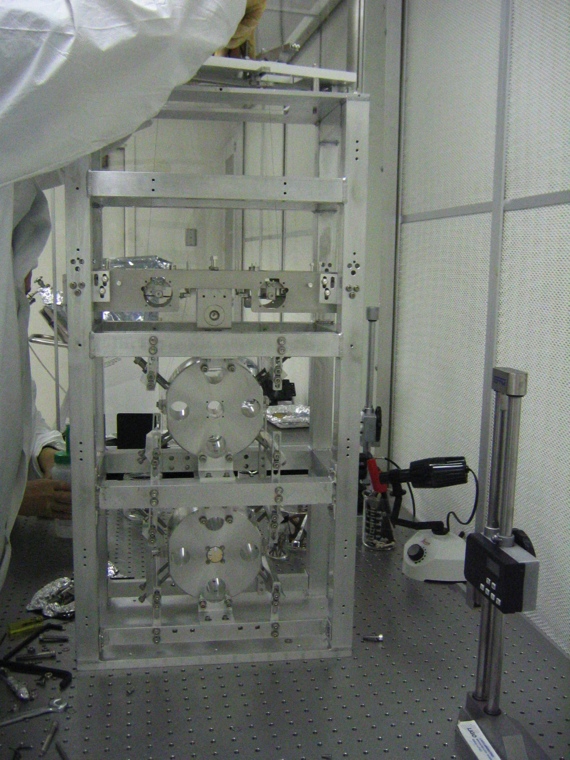 Fig 162: Prototype Small Triple Suspension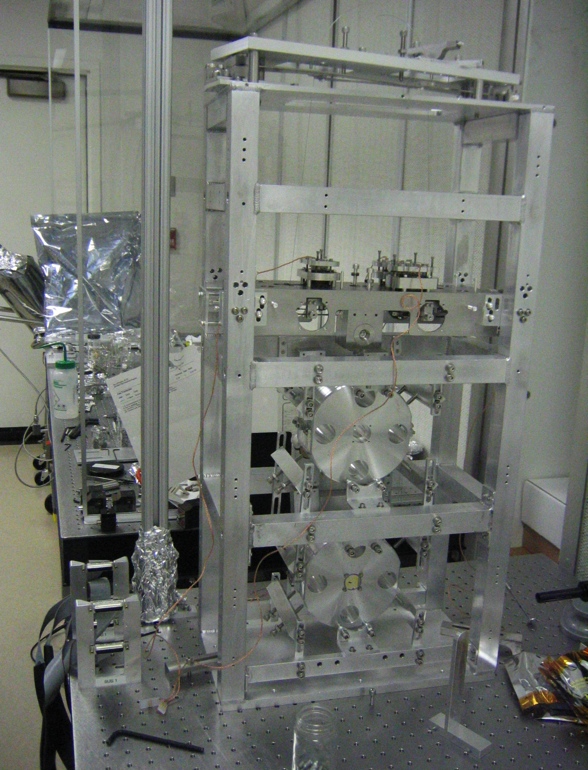 Fig 163: Prototype Small Triple Suspension with Control System